Zespół Szkolno - Przedszkolny nr 20 we Wrocławiuul. Karpnicka 254-061 WrocławTel. 71 798 68 45https://sp22.edupage.org/e-mail: sekretariat.sp022@wroclawskaedukacja.plS P E C Y F I K A C J A     I S T O T N Y C H  W A R U N K Ó W  Z A M Ó W I E N I APRZETARG NIEOGRANICZONYWartość zamówienia nie przekracza równowartości kwoty określonej w przepisach wykonawczych wydanych na podstawie art. 11 ust. 8 ustawy PZP.WYBÓR DOSTAWCÓW ARTYKUŁÓW SPOŻYWCZYCH NA RZECZZESPOŁU SZKOLNO – PRZEDSZKOLNEGO NR 20 WE WROCŁAWIUZatwierdził: Dyrektor Jarosław WojnaZamawiający oczekuje, że Wykonawcy zapoznają się dokładnie z treścią niniejszej SIWZ. Wykonawca ponosi ryzyko niedostarczenia wszystkich wymaganych informacji i dokumentów, oraz przedłożenia oferty nie odpowiadającej wymaganiom określonym przez Zamawiającego.Wrocław, kwiecień 2020SPIS TREŚCIA. Specyfikacja Istotnych Warunków ZamówieniaNazwa i adres zamawiającegoTryb udzielania zamówienia publicznegoOpis przedmiotu zamówienia;Termin wykonania zamówienia;Warunki udziału w postępowaniu oraz opis sposobu dokonywania oceny spełnianiaVaVI.VII.VIII.IX.tych warunków;Podstawy wykluczenia, o których mowa w art. 24 ust. 5 ustawy PZP.Wykaz	oświadczeń	i	dokumentów	jakie	mają	dostarczyć	Wykonawcy	w	celupotwierdzenia spełniania warunków udziału w postępowaniu oraz braku przesłanekwykluczenia;Informacje o sposobie porozumiewania się Zamawiającego z Wykonawcami orazprzekazywania	oświadczeń	i	dokumentów,	wskazanie	osób	uprawnionychdo porozumiewania się z Wykonawcami;Wymagania dotyczące wadium;Termin związania ofertą;Opis sposobu przygotowywania ofert;XI.XII.XIII.XIV.XV.XVI.XVII.Miejsce oraz termin składania i otwarcia ofert;Opis sposobu obliczenia ceny;Opis kryteriów, którymi Zamawiający będzie się kierował	przy wyborze oferty, wrazz podaniem znaczenia tych kryteriów i sposobu oceny ofert;Informacje o formalnościach, jakie powinny zostać dopełnione po wyborze ofertyw celu zawarcia umowy w sprawie zamówienia publicznego;Istotne  postanowienia,	które  zostaną  wprowadzone  do  treści  umów  w  sprawierealizacji zamówienia publicznego;Pouczenie	o	środkach	ochrony	prawnej	przysługujących	wykonawcy	w	tokupostępowania o udzielenie zamówienia publicznego;Informacje uzupełniająceB. Załączniki do SIWZSzczegółowe wymagania dotyczące realizacji przedmiotu zamówienia publicznego –Formularz oferty – Załącznik nr 2;Oświadczenie wykonawcy o braku podstaw do wykluczenia  i spełnieniu warunkówudziału w postępowaniu – Załącznik nr 3;	IV.	Projekt umowy na wykonanie zamówienia publicznego – Załącznik nr 4Wykaz wykonanych lub wykonywanych dostaw - Załącznik nr 5	VI.	Wykaz środków transportu dostępnych Wykonawcy - Załącznik nr 6VII.	Oświadczenie składane w trybie art. 24 ust. 11, ustawy z dnia 29 stycznia 2004 r. Prawo Zamówień Publicznych - Załącznik nr 7	VIII.	Wykaz substancji zabronionych przy produkcji posiłków dla dzieci - Załącznik nr 8IX.	Opis produktów występujących w jadłospisach realizowanych we wrocławskich przedszkolach i szkołach - Załącznik nr 9Nazwa i adres zamawiającegoZamawiającym jest: Zespół Szkolno-Przedszkolny nr 20,				 Wrocław 54-061, ul.Karpnicka 2 Tryb udzielenia zamówienia publicznegoNiniejsze postępowanie prowadzone jest w trybie przetargu nieograniczonego na podstawie art. 39 i nast. ustawy z dnia 29 stycznia 2004 r. Prawo Zamówień Publicznych zwanej dalej „ustawą PZP”.Do czynności podejmowanych przez Zamawiającego i Wykonawców stosować się będzie przepisy ustawy z dnia 23 kwietnia 1964 r. – Kodeks cywilny, jeżeli przepisy ustawy PZP nie stanowią inaczej.W zakresie nieuregulowanym niniejszą Specyfikacją Istotnych Warunków Zamówienia, zwaną dalej „SIWZ”, zastosowanie mają przepisy ustawy PZP.Opis przedmiotu zamówieniaPrzedmiotem zamówienia jest wybór wykonawcy lub wykonawców dostaw artykułów spożywczych do kuchni szkolno - przedszkolnej na potrzeby żywieniowe dzieci z Zespołu Szkolno – Przedszkolnego nr 20 we Wrocławiu.Zakres rzeczowy zamówienia obejmuje dostawę wyspecyfikowanych produktów, przystosowanym do tego celu środkiem transportu, do siedziby Zamawiającego oraz ich rozładunek, wydanie, wniesienie i zeskładowanie w miejscu wskazanym przez Zamawiającego.Nie dopuszcza się składania ofert wariantowych.Nie przewiduje się zawarcia umowy ramowej.Zamawiający nie przewiduje zebrania Wykonawców.Zamawiający nie przewiduje możliwości udzielania zamówień, o których mowa w art. 67 ust.1 pkt 7 ustawy PZP.Rozliczenia między Zamawiającym a Wykonawcą prowadzone będą w polskich złotych (PLN). Nie przewiduje się rozliczeń w walutach obcych.Zamawiający dopuszcza możliwość składania ofert częściowych:MIESO, WEDLINY, DRÓBWARZYWA I OWOCE NIEPRZETWORZONENABIAŁJAJAARTYKUŁY OGÓLNOSPOŻYWCZEMROŻONKIRYBYPIECZYWOPRZETWORYWYROBY GARMAŻERYJNESOKIOkreślenie przedmiotu zamówienia wg. słownika CPVCPV 03110000-5 Rośliny uprawne, produkty warzywnictwa i ogrodnictwa CPV 01242000-5 JajaCPV 15100000-9 Produkty zwierzęce, mięso i produkty mięsne CPV 15112000-6 DróbCPV 15200000-0 Ryby przetworzone i konserwowaneCPV 15300000-1 Owoce, warzywa i podobne produktyCPV 15331000-7 Warzywa przetworzoneCPV 15400000-2 Oleje i tłuszcze zwierzęce lub roślinneCPV 15500000-3 Produkty mleczarskieCPV 15600000-4 Produkty przemiału ziarnaCPV 15800000-6 Różne produkty spożywczeCPV 15810000-9 Pieczywo, świeże wyroby piekarskie i ciastkarskieCPV 15851000-8 Produkty mączneCPV 15896000-5 Produkty głęboko mrożoneSzczegółowy zakres oraz parametry przedmiotu zamówienia zawarte są w - Szczegółowych wymaganiach dotyczących realizacji przedmiotu zamówienia publicznego - stanowiącejZałącznik nr 1 do SIWZ.Wykonawca zobowiązany jest zrealizować zamówienie na zasadach i warunkach opisanych we wzorze umowy stanowiącym Załącznik nr 4 do SIWZ.IV  Termin wykonania zamówieniaZamawiający wymaga realizacji zamówienia od daty zawarcia umowy do dnia 31.08.2021r. Warunki udziału w postępowaniuO udzielenie zamówienia mogą ubiegać się Wykonawcy, którzy:Nie podlegają wykluczeniu – w przedmiotowym postępowaniu Zamawiający zgodnie z art. 24 ust. 1 pkt. 12-23 ustawy PZP wykluczy:– wykonawcę, który nie wykazał spełniania warunków udziału w postępowaniu lub nie wykazał braku podstaw wykluczenia;– wykonawcę będącego osobą fizyczną, którego prawomocnie skazano za przestępstwo:o którym mowa w art. 165a, art. 181–188, art. 189a, art. 218–221, art. 228– 230a, art. 250a, art. 258 lub art. 270–309 ustawy z dnia 6 czerwca 1997 r. –Kodeks karny (Dz. U. Nr 88, poz. 553, z późn. zm.) lub art. 46 lub art. 48 ustawy z dnia 25 czerwca 2010 r. o sporcie (Dz. U. z 2016 r. poz. 176),o charakterze terrorystycznym, o którym mowa w art. 115 § 20 ustawy z dnia 6 czerwca 1997 r. – Kodeks karny,skarbowe,– o którym mowa w art. 9 lub art. 10 ustawy z dnia 15 czerwca 2012 r. o skutkach powierzania wykonywania pracy cudzoziemcom przebywającym wbrew przepisom na terytorium Rzeczypospolitej Polskiej (Dz. U. poz. 769);– wykonawcę, jeżeli urzędującego członka jego organu zarządzającego lub nadzorczego, wspólnika spółki w spółce jawnej lub partnerskiej albo komplementariusza w spółce komandytowej lub komandytowo-akcyjnej lub prokurenta prawomocnie skazano za przestępstwo, o którym mowa w pkt 2;–  wykonawcę,  wobec  którego  wydano  prawomocny  wyrok  sądu  lub  ostateczną decyzję administracyjną o zaleganiu z uiszczeniem podatków, opłat lub składekna ubezpieczenia społeczne lub zdrowotne, chyba że wykonawca dokonał płatności należnych podatków, opłat lub składek na ubezpieczenia społeczne lub zdrowotne wraz z odsetkami lub grzywnami lub zawarł wiążące porozumienie w sprawie spłaty tych należności;– wykonawcę, który w wyniku zamierzonego działania lub rażącego niedbalstwa wprowadził zamawiającego w błąd przy przedstawieniu informacji, że nie podlega wykluczeniu, spełnia warunki udziału w postępowaniu lub kryteria selekcji, lub który zataił te informacje lub nie jest w stanie przedstawić wymaganych dokumentów;– wykonawcę, który w wyniku lekkomyślności lub niedbalstwa przedstawił informacje wprowadzające w błąd zamawiającego, mogące mieć istotny wpływ na decyzje podejmowane przez zamawiającego w postępowaniu o udzielenie zamówienia;– wykonawcę, który bezprawnie wpływał lub próbował wpłynąć na czynności zamawiającego lub pozyskać informacje poufne, mogące dać mu przewagę w postępowaniu o udzielenie zamówienia;– wykonawcę, który brał udział w przygotowaniu postępowania o udzielenie zamówienia lub którego pracownik, a także osoba wykonująca pracę na podstawie umowy zlecenia, o dzieło, agencyjnej lub innej umowy o świadczenie usług, brał udział w przygotowaniu takiego postępowania, chyba że spowodowane tym zakłócenie konkurencji może być wyeliminowane w inny sposób niż przez wykluczenie wykonawcy z udziału w postępowaniu;– wykonawcę, który z innymi wykonawcami zawarł porozumienie mające na celu zakłócenie konkurencji między wykonawcami w postępowaniu o udzielenie zamówienia, co zamawiający jest w stanie wykazać za pomocą stosownych środków dowodowych;– wykonawcę będącego podmiotem zbiorowym, wobec którego sąd orzekł zakaz ubiegania się o zamówienia publiczne na podstawie ustawy z dnia 28 października 2002 r. o odpowiedzialności podmiotów zbiorowych za czyny zabronione pod groźbą kary (Dz. U. z 2015 r. poz. 1212, 1844 i 1855 oraz z 2016 r. poz. 437);– wykonawcę, wobec którego orzeczono tytułem środka zapobiegawczego zakaz ubiegania się o zamówienia publiczne;– wykonawców, którzy należąc do tej samej grupy kapitałowej, w rozumieniu ustawy z dnia 16 lutego 2007 r. o ochronie konkurencji i konsumentów (Dz. U. z 2015 r. poz. 184, 1618 i 1634), złożyli odrębne oferty, oferty częściowe lub wnioski o dopuszczenie do udziału w postępowaniu, chyba że wykażą, że istniejące między nimi powiązania nie prowadzą do zakłócenia konkurencji w postępowaniu o udzielenie zamówienia.Spełniają warunki udziału w postępowaniu dotyczące zdolności technicznej lub zawodowej. Wykonawca spełni warunek jeżeli wykaże, że:w okresie ostatnich 3 lat, przed upływem terminu składania ofert, a jeżeli okres prowadzenia działalności jest krótszy - w tym okresie – wykonał należycie - co najmniej 1 zamówienie, związane z zaopatrzeniem stołówki lub innego zakładu gastronomicznego świadczącego usługi żywienia zbiorowego – przy czym Zamawiający nie wymaga, aby doświadczenie to dotyczyło wyłącznie dostaw artykułów żywnościowych, właściwych dla tej części zamówienia publicznego, w odniesieniu, do której Wykonawca składa ofertę).Za spełnienie  tego warunku Zamawiający uzna   dokumenty określone w  Rozporządzeniu Ministra Rozwoju z dnia 26 lipca 2016 r. w sprawie rodzajów dokumentów, jakich może żądać zamawiający od wykonawcy w postępowaniu o udzielenie zamówienia. Dysponuje odpowiednim taborem transportowym, za pomocą którego będzie realizować dostawy będące przedmiotem niniejszego postępowania – na potrzeby niniejszego postępowania należy wykazać dysponowanie przynajmniej jednym pojazdem przystosowanym do przewozu proponowanego asortymentu.Zamawiający może, na każdym etapie postępowania, uznać, że wykonawca nie posiada wymaganych zdolności, jeżeli zaangażowanie zasobów technicznych lub zawodowych wykonawcy w inne przedsięwzięcia gospodarcze wykonawcy może mieć negatywny wpływ na realizację zamówienia.Wykonawca może w celu potwierdzenia spełniania warunków, o których mowa w rozdziale V. 1. 2) lit. a-b niniejszej SIWZ w stosownych sytuacjach oraz w odniesieniu do konkretnego zamówienia, lub jego części, polegać na zdolnościach technicznych lub zawodowych innych podmiotów, niezależnie od charakteru prawnego łączących go z nim stosunków prawnych. Zamawiający jednocześnie informuje, iż „stosowna sytuacja” o której mowa w pkt 4, wystąpi wyłącznie w przypadku kiedy:Wykonawca, który polega na zdolnościach lub sytuacji innych podmiotów udowodni zamawiającemu, że realizując zamówienie, będzie dysponował niezbędnymi zasobami tych podmiotów, w szczególności przedstawiając zobowiązanie tych podmiotów do oddania mu do dyspozycji niezbędnych zasobów na potrzeby realizacji zamówienia.Zamawiający oceni, czy udostępniane wykonawcy przez inne podmioty zdolności techniczne lub zawodowe, pozwalają na wykazanie przez wykonawcę spełniania warunków udziału w postępowaniu oraz zbada, czy nie zachodzą wobec tego podmiotu podstawy wykluczenia, o których mowa w art. 24 ust. 1 pkt 13–22 i ust. 5.W odniesieniu do warunków dotyczących doświadczenia (transport, wydanie wniesienie i zeskładowanie), wykonawcy mogą polegać na zdolnościach innych podmiotów, jeśli podmioty te wezmą udział w realizacji dostaw, do realizacji których te doświadczenie jest wymagane.Warunki udziału w postępowaniu są tożsame dla każdej z poszczególnych części zamówienia publicznego określonych w rozdziale III SIWZ.Va  Podstawy wykluczenia, o których mowa w art. 24 ust. 5 ustawy PZP.Dodatkowo Zamawiający przewiduje wykluczenie wykonawcy:Który w sposób zawiniony poważnie naruszył obowiązki zawodowe, co podważa jego uczciwość, w szczególności gdy wykonawca w wyniku zamierzonego działania lub rażącego niedbalstwa nie wykonał lub nienależycie wykonał zamówienie, co zamawiający jest w stanie wykazać za pomocą stosownych środków dowodowych;Który, z przyczyn leżących po jego stronie, nie wykonał albo nienależycie wykonał w istotnym stopniu wcześniejszą umowę w sprawie zamówienia publicznego lub umowę koncesji, zawartą z zamawiającym, o którym mowa w art. 3 ust. 1 pkt 1–4, co doprowadziło do rozwiązania umowy lub zasądzenia odszkodowania;VI	Wykaz oświadczeń i dokumentów jakie mają dostarczyć wykonawcy w celu potwierdzenia spełniania warunków udziału w postępowaniu oraz braku przesłanek wykluczeniaDOKUMENTY KTÓRE JEST ZOBOWIĄZANY ZŁOŻYĆ KAŻDY WYKONAWCA SKŁADAJĄCY OFERTĘ W NINIEJSZYM POSTĘPOWANIU:Do  oferty,  każdy  wykonawca  musi  dołączyć  aktualne  na  dzień  składania  ofertOświadczenie w zakresie wskazanym w załączniku nr 3 do SIWZ. Informacje zawarte w oświadczeniu będą stanowić wstępne potwierdzenie, że Wykonawca nie podlega wykluczeniu oraz spełnia warunki udziału w postępowaniu.W przypadku wspólnego ubiegania się o zamówienie przez wykonawców oświadczenie o którym mowa w rozdz. VI. 1 niniejszej SIWZ składa każdy z wykonawców wspólnie ubiegających się o zamówienie. Oświadczenie te ma potwierdzać spełnianie warunków udziału w postępowaniu, brak podstaw wykluczenia w zakresie, w którym każdy z wykonawców wykazuje spełnianie warunków udziału w postępowaniu/brak podstaw wykluczenia.Zamawiający żąda aby wykonawca, który zamierza powierzyć wykonanie części zamówienia podwykonawcom, w celu wykazania braku istnienia wobec nich podstaw wykluczenia z udziału w postępowaniu, zamieścił informacje o tych podwykonawcach w oświadczeniu, o którym mowa w rozdz. VI. 1 SIWZ.Wykonawca, który powołuje się na zasoby innych podmiotów, w celu wykazania braku istnienia wobec nich podstaw wykluczenia oraz spełnienia - w zakresie, w jakim powołuje się na ich zasoby - warunków udziału w postępowaniu, zamieszcza informacje o tych podmiotach w oświadczeniu, o którym mowa w rozdz. VI. 1 niniejszej SIWZ.Wykonawcy,  w  terminie  5  dni  od  dnia  zamieszczenia  na  stronie  internetowej             https://sp22.edupage.org/; https://www.edu.wroclaw.pl/wps/portal/edu-dev/main22/bip informacji, o której mowa w art. 86 ust. 5 ustawy PZP (informacje podane do publicznej wiadomości w trakcie procedury otwarcia ofert), przekaże zamawiającemu Oświadczenie o przynależności lub braku przynależności do tej samej grupy kapitałowej, o której mowa w art. 24 ust. 1 pkt 23 ustawy PZP. Wraz ze złożeniem oświadczenia, wykonawca może przedstawić dowody, że powiązania z innym wykonawcą (o ile wystąpią) nie prowadzą do zakłócenia konkurencji w postępowaniu o udzielenie zamówienia – wzór oświadczenia zawarty jest w Załączniku nr 7 do SIWZ.DOKUMENTY KTÓRE BĘDZIE ZOBOWIĄZANY ZŁOŻYĆ WYŁĄCZNIE WYKONAWCA, KTÓREGO OFERTA ZOSTANIE NAJWYŻEJ OCENIONA W NINIEJSZYM POSTĘPOWANIU:W celu potwierdzenia spełniania przez wykonawcę warunków udziału w postępowaniu dotyczących zdolności technicznej lub zawodowej, Zamawiający przed udzieleniem zamówienia, wezwie Wykonawcę, którego oferta została najwyżej oceniona, do złożenia w terminie 5 dni od daty otrzymania wezwania, aktualnych na dzień ich złożenia następujących oświadczeń lub dokumentów:Wykaz dostaw wykonanych lub nadal wykonywanych, w okresie ostatnich 3 lat przed upływem terminu składania ofert, a jeżeli okres prowadzenia działalności jest krótszy – w tym okresie, wraz z podaniem ich wartości, dat wykonania i podmiotów, na rzecz których dostawy zostały wykonane, oraz załączeniem dowodów określających czy te dostawy zostały wykonane lub są wykonywane należycie, przy czym dowodami, o których mowa, są referencje bądź inne dokumenty wystawione przez podmiot, na rzecz którego dostawy były lub są wykonywane, a jeżeli z uzasadnionej przyczyny o obiektywnym charakterze wykonawca nie jest w stanie uzyskać tych dokumentów – oświadczenie wykonawcy; w przypadku nadal wykonywanych dostaw referencje bądź inne dokumenty potwierdzające ich należyte wykonywanie powinny być wydane nie wcześniej niż 3 miesiące przed upływem terminu składania ofert – wzór wykazu zawarty jest w Załączniku nr 5 do SIWZ.Wykaz narzędzi, wyposażenia zakładu lub urządzeń technicznych dostępnych wykonawcy w celu wykonania zamówienia publicznego wraz z informacją o podstawie do dysponowania tymi zasobami - wzór wykazu zawarty jest w Załączniku nr 6 do SIWZ.W celu oceny, czy Wykonawca polegając na zdolnościach lub sytuacji innych podmiotów na zasadach określonych w art. 22a ustawy PZP, będzie dysponował niezbędnymi zasobami w stopniu umożliwiającym należyte wykonanie zamówienia publicznego oraz oceny, czy stosunek łączący wykonawcę z tymi podmiotami gwarantuje rzeczywisty dostęp do ich zasobów, Wykonawca jest zobowiązany złożyć:Pisemne zobowiązanie podmiotu do oddania do dyspozycji Wykonawcy niezbędnych zasobów, do korzystania z nich na okres wykonywania niniejszego zamówienia publicznego.Pisemną informację na temat:zakresu, dostępnych Wykonawcy, zasobów innego podmiotu;sposobu wykorzystania zasobów innego podmiotu, przez Wykonawcę, przy wykonywaniu zamówienia;zakresu i okresu udziału podmiotu udostępniającego przy wykonywaniu zamówienia.Oświadczenia, dotyczące wykonawcy i innych podmiotów, na których zdolnościach lub sytuacji polega wykonawca na zasadach określonych w art. 22a ustawy oraz dotyczące podwykonawców, składane są w oryginale.Dokumenty inne niż oświadczenia, o których mowa w pkt 3, składane są w oryginale lub kopii poświadczonej za zgodność z oryginałem.Poświadczenia za zgodność z oryginałem dokonuje odpowiednio wykonawca, podmiot, na którego zdolnościach lub sytuacji polega Wykonawca, Wykonawcy wspólnie ubiegający się o udzielenie zamówienia publicznego albo podwykonawca, w zakresie dokumentów, które każdego z nich dotyczą.Poświadczenie za zgodność z oryginałem następuje w formie pisemnej lub w formie elektronicznej.W zakresie nie uregulowanym SIWZ, zastosowanie mają przepisy rozporządzenia Ministra Rozwoju z dnia 26 lipca 2016 r. w sprawie rodzajów dokumentów, jakich może żądać zamawiający od wykonawcy w postępowaniu o udzielenie zamówienia (Dz. U. z 2016 r., poz. 1126).Jeżeli wykonawca nie złoży oświadczenia, o którym mowa w rozdz. VI. 1. niniejszej SIWZ, oświadczeń lub dokumentów potwierdzających okoliczności, o których mowa w art. 25 ust. 1 ustawy PZP, lub innych dokumentów niezbędnych do przeprowadzenia postępowania, oświadczenia lub dokumenty są niekompletne, zawierają błędy lub budzą wskazane przez zamawiającego wątpliwości, zamawiający wezwie do ich złożenia, uzupełnienia, poprawienia w terminie przez siebie wskazanym, chyba że mimo ich złożenia oferta wykonawcy podlegałaby odrzuceniu albo konieczne byłoby unieważnienie postępowaniaVII	Informacje o sposobie porozumiewania się Zamawiającego z Wykonawcami oraz przekazywania oświadczeń i dokumentów, wskazanie osób uprawnionych do porozumiewania się z WykonawcamiWszelkie zawiadomienia, oświadczenia, wnioski oraz informacje, Zamawiający oraz Wykonawcy mogą przekazywać pisemnie lub drogą elektroniczną, za wyjątkiem oferty, umowy oraz oświadczeń i dokumentów wymienionych w rozdziale VI niniejszej SIWZ(również w przypadku ich złożenia w wyniku wezwania do uzupełnienia o którym mowa w art. 26 ust. 3 ustawy PZP) dla których dopuszczalna jest wyłącznie forma pisemna.Zawiadomienia, oświadczenia, wnioski oraz informacje przekazywane przez Wykonawcę pisemnie winny być składane na adres określony na stronie tytułowej niniejszej SIWZ.Zawiadomienia, oświadczenia, wnioski oraz informacje przekazywane przez Wykonawcę drogą elektroniczną winny być kierowane na adres poczty elektronicznej lub faks wskazany na stronie tytułowej niniejszej SIWZ.Wszelkie zawiadomienia, oświadczenia, wnioski oraz informacje przekazane za pomocą faksu lub w formie elektronicznej wymagają na żądanie każdej ze stron, niezwłocznego potwierdzenia faktu ich otrzymania.Wykonawca może zwrócić się do Zamawiającego o wyjaśnienie treści SIWZ.Jeżeli wniosek o wyjaśnienie treści SIWZ wpłynie do Zamawiającego nie później niż do końca dnia, w którym upływa połowa terminu składania ofert, Zamawiający udzieli wyjaśnień niezwłocznie, jednak nie później niż na 2 dni przed upływem terminu składania ofert. Jeżeli wniosek o wyjaśnienie treści SIWZ wpłynie po upływie terminu, o którym mowa powyżej, lub dotyczy udzielonych wyjaśnień, Zamawiający może udzielić wyjaśnień albo pozostawić wniosek bez rozpoznania. Zamawiający zamieści wyjaśnienia na stronie internetowej, na której udostępniono SIWZ.Przedłużenie terminu składania ofert nie wpływa na bieg terminu składania wniosku, o którym mowa w rozdz. VII. 7 niniejszej SIWZ.W przypadku rozbieżności pomiędzy treścią niniejszej SIWZ, a treścią udzielonych odpowiedzi, jako obowiązującą należy przyjąć treść pisma zawierającego późniejsze oświadczenie Zamawiającego.Zamawiający nie przewiduje zwołania zebrania Wykonawców.Ze  strony  Zamawiającego  pracownikami  upoważnionymi  do  kontaktowania   się  zWykonawcami, w sprawie niniejszej procedury jest Małgorzata Kurkowska – Kierownik Gospodarczy, adres email: malgorzata.kurkowska@wroclawskaedukacja.plPrzepisy ustawy PZP nie pozwalają na jakikolwiek inny kontakt – zarówno z Zamawiającym, jak i osobami uprawnionymi do porozumiewania się z Wykonawcami – niż wskazany w niniejszym rozdziale SIWZ. Oznacza to, że Zamawiający nie będzie reagował na inne formy kontaktowania się z nim, w szczególności na kontakt telefoniczny lub / i osobisty. VIII  Wymagania dotyczące wadiumZamawiający nie wymaga zabezpieczenia oferty w postaci wadium.IX  Termin związania ofertąWykonawca będzie związany ofertą przez okres 30 dni. Bieg terminu związania ofertą rozpoczyna się wraz z upływem terminu składania ofert.Wykonawca może przedłużyć termin związania ofertą, na czas niezbędny do zawarcia umowy, samodzielnie lub na wniosek Zamawiającego, z tym, że Zamawiający może tylko raz, co najmniej na 3 dni przed upływem terminu związania ofertą, zwrócić się do Wykonawców o wyrażenie zgody na przedłużenie tego terminu o oznaczony okres nie dłuższy jednak niż 60 dni.Opis sposobu przygotowywania ofertA.  ZAWARTOŚĆ, FORMA I OZNACZENIEOferta musi zawierać następujące oświadczenia i dokumenty:Wypełniony formularz ofertowy o treści zawartej w Załączniku nr 2 do SIWZ.Oświadczenia wymienione w rozdziale VI, pkt. 1, ppkt. 1 lit a do c, niniejszej SIWZ –Załącznik nr 3 do SIWZ;Wykonawca może złożyć jedną ofertę jednowariantową na realizację poszczególnych części zamówienia publicznego - określonych w załączniku nr 1 do SIWZ. Zamawiający nie ogranicza ilości części na które Wykonawcy mogą złożyć swoje oferty.Złożenie większej liczby ofert na realizację określonej części zamówienia publicznego przez danego Wykonawcę spowoduje odrzucenie wszystkich ofert przez niego złożonych.Treść złożonej oferty musi odpowiadać treści SIWZ.Ofertę należy sporządzić pisemnie pod rygorem nieważności w języku polskim (w tym wszystkie załączone dokumenty i pisma bez wyjątku), zgodnie z niniejszą specyfikacją w formie maszynopisu lub druku i uzupełnić wymaganymi załącznikami.Oferta musi być podpisana przy imiennych pieczątkach osób upoważnionych do reprezentowania Wykonawcy na zewnątrz i zaciągania zobowiązań w wysokości odpowiadającej cenie oferty, wymienionych w Krajowym Rejestrze Sądowym lub innym dokumencie upoważniającym do takiej reprezentacji.W przypadku podpisania oferty oraz poświadczenia za zgodność z oryginałem kopii dokumentów przez osobę niewymienioną w dokumencie rejestracyjnym (ewidencyjnym) Wykonawcy, należy do oferty dołączyć stosowne pełnomocnictwo w oryginale lub kopii poświadczonej notarialnie.Wszystkie zapisy w ofercie powinny być wykonane w sposób trwały (maszyna do pisania, komputer, lub inna trwała i czytelna technika) - zaleca się aby zapisy w ofercie potwierdzone były na każdej stronie podpisami przez upoważnione do reprezentowania Wykonawcy osoby– w celu identyfikacji nazwisk tychże osób wskazane jest opatrzyć podpisy imiennymi pieczątkami.Dokumenty sporządzone w języku obcym są składane wraz z tłumaczeniem na język polski.Kompletna oferta łącznie z załącznikami powinna być zszyta – w celu uniknięcia samoistnej dekompletacji (bez udziału osób trzecich) oraz uniemożliwienia zmiany zawartości oferty bez widocznych śladów naruszenia.Oferta nie powinna zawierać napisów w międzyliniach. Wyjątek stanowią sporadyczne poprawki błędów, wykonane przez Wykonawcę, potwierdzone podpisem lub parafą przez osobę(y) podpisującą(e) ofertę – parafa lub podpis powinny być naniesione w sposób umożliwiający identyfikację podpisu (np. z pieczątką imienną osoby dokonującej poprawek).Całość oferty musi być umieszczona w nieprzezroczystej kopercie, opatrzonej opisem:WYBÓR DOSTAWCÓW ARTYKUŁÓW SPOŻYWCZYCH, NA RZECZ ZESPOŁU SZKOLNO – PRZEDSZKOLNEGO NR 20 WE WROCŁAWIU13. Poza  oznaczeniem  podanym  powyżej,  koperta  powinna  być  zaopatrzona  w  nazwę i  adres Wykonawcy  w  celu  umożliwienia  odesłania  oferty  w  przypadku  złożenia  jej  powyznaczonym terminie.W przypadku nieprawidłowego zaadresowania lub zamknięcia koperty, Zamawiający nie bierze odpowiedzialności za złe skierowanie przesyłki i jej przedterminowe otwarcie. Oferty prawidłowo zaadresowane a złożone po terminie zostaną niezwłocznie zwróconeWykonawcy.Wykonawcy pokrywają wszelkie koszty związane z przygotowaniem oferty i składają ofertę na własne ryzyko i na własny koszt.B. MODYFIKACJA I WYCOFANIE OFERTYWykonawca może wprowadzać zmiany, modyfikacje poprawki i uzupełnienia do złożonej oferty pod warunkiem, że zamawiający otrzyma pisemne powiadomienie o wprowadzeniu zmian, poprawek itp. przed terminem składania ofert.Powiadomienie o modyfikacji musi być złożone wg takich samych reguł jak składana oferta, w zamkniętej kopercie, odpowiednio oznakowanej dopiskiem „ZMIANA”. Koperta oznakowana dopiskiem „ZMIANA” będzie rozpieczętowana przy otwieraniu oferty Wykonawcy, który wprowadził zmiany. Po stwierdzeniu poprawności procedury dokonania zmian, zostaną one dołączone do oferty.W przypadku złożenia przez Wykonawcę kompletnej oferty zamiennej (formularz ofertowy wraz ze wszystkimi niezbędnymi załącznikami) oferta ta powinna posiadać dodatkowo dopisek na kopercie „kompletna oferta zamienna”.Wykonawca ma prawo przed upływem terminu otwarcia ofert wycofać się z postępowania poprzez złożenie pisemnego powiadomienia (wg takich samych zasad jak wprowadzenie modyfikacji) z napisem na kopercie „WYCOFANIE”. Koperty oznakowane w ten sposób będą otwierane w pierwszej kolejności po potwierdzeniu poprawności postępowania Wykonawcy oraz zgodności ze złożonymi ofertami. Koperty ofert wycofywanych nie będą otwierane.Oferta, której treść nie będzie odpowiadać treści SIWZ, z zastrzeżeniem art. 87 ust. 2 pkt 3 ustawy PZP zostanie odrzucona. Wszelkie niejasności i wątpliwości dotyczące treści zapisów w SIWZ należy zatem wyjaśnić z Zamawiającym przed terminem składania ofert w trybie przewidzianym w rozdziale VII niniejszej SIWZ. Przepisy ustawy PZP nie przewidują negocjacji warunków udzielenia zamówienia, w tym zapisów projektu umowy, po terminie otwarcia ofert.C. OFERTA WSPÓLNAWykonawcy mogą wspólnie ubiegać się o udzielenie zamówienia (np. w formie konsorcjum).Wykonawcy występujący wspólnie muszą ustanowić Wykonawcę - Pełnomocnika do reprezentowania ich w postępowaniu o udzielenie niniejszego zamówienia lub do reprezentowania ich w postępowaniu oraz zawarcia umowy o udzielenie niniejszego zamówienia publicznego.Pełnomocnictwo musi być załączone do oferty w formie oryginału lub kopii poświadczonej za zgodność z oryginałem przez notariusza i zawierać w szczególności wskazanie:Postępowania o zamówienie publiczne, którego dotyczy;Wszystkich Wykonawców ubiegających się wspólnie o udzielenie zamówienia, wymienionych z nazwy i z określeniem adresu siedziby;Ustanowionego Wykonawcę – Pełnomocnika oraz zakres jego umocowania;Dokument pełnomocnictwa musi być podpisany przez wszystkich Wykonawców ubiegających się wspólnie o udzielenie zamówienia, w tym Wykonawcę – Pełnomocnika. Podpisy muszą być złożone przez osoby uprawnione do składania oświadczeń woli wymienione we właściwym rejestrze lub ewidencji Wykonawców. Stosowne odpisy z rejestru lub ewidencji muszą zostać dołączone do oferty w formie oryginałów lub kopii poświadczonych za zgodność z oryginałem przez Wykonawcę – Pełnomocnika.Oświadczenie o którym mowa w rozdz. VI. 1 niniejszej SIWZ składa każdy z Wykonawców wspólnie ubiegających się o zamówienie. Oświadczenie ma potwierdzać spełnianiewarunków udziału w postępowaniu oraz brak podstaw do wykluczenia w zakresie, w którym każdy z wykonawców wykazuje spełnianie warunków udziału w postępowaniu oraz brak podstaw do wykluczenia.Wszelka korespondencja oraz rozliczenia w trakcie całości postępowania będą prowadzone wyłącznie z Wykonawcą - Pełnomocnikiem.Umowa na wykonanie zamówienia publicznego powinna być podpisana w taki sposób, aby prawnie zobowiązywała wszystkich Wykonawców występujących wspólnie – wymagane są podpisy wszystkich podmiotów tworzących lub będących tworzyć konsorcjum, o ile do podpisania umowy nie zostanie upoważniony sam Wykonawca - Pełnomocnik.D. INFORMACJE ZASTRZEŻONEZamawiający informuje, iż zgodnie z zapisami ustawy PZP oferty składane w postępowaniuo zamówienie publiczne są jawne i podlegają udostępnieniu od chwili ich otwarcia, z wyjątkiem informacji stanowiących tajemnicę przedsiębiorstwa w rozumieniu ustawy z dnia 16 kwietnia 1993 r. o zwalczaniu nieuczciwej konkurencji, jeśli Wykonawca w terminie składania ofert zastrzegł, że nie mogą one być udostępniane i jednocześnie wykazał, iż zastrzeżone informacje stanowią tajemnicę przedsiębiorstwa.Zamawiający zaleca, aby informacje zastrzeżone, jako tajemnica przedsiębiorstwa były przez Wykonawcę złożone w oddzielnej wewnętrznej kopercie z oznakowaniem „tajemnica przedsiębiorstwa”, lub spięte (zszyte) oddzielnie od pozostałych, jawnych elementów oferty. Brak jednoznacznego wskazania, które informacje stanowią tajemnicę przedsiębiorstwa oznaczać będzie, że wszelkie oświadczenia i zaświadczenia składane w trakcie niniejszego postępowania są jawne bez zastrzeżeń. Zamawiający nie odpowiada za ujawnienie informacji stanowiących tajemnicę przedsiębiorstwa przekazanych mu przez Wykonawcę wbrew postanowieniom niniejszego punktu.Zastrzeżenie informacji, które nie stanowią tajemnicy przedsiębiorstwa w rozumieniu ustawy o zwalczaniu nieuczciwej konkurencji będzie traktowane, jako bezskuteczne i skutkować będzie zgodnie z uchwałą SN z 20 października 2005 (sygn. III CZP 74/05) ich odtajnieniem.Zamawiający informuje, że w przypadku kiedy wykonawca otrzyma od niego wezwanie w trybie art. 90 ustawy PZP, a złożone przez niego wyjaśnienia i/lub dowody stanowić będą tajemnicę przedsiębiorstwa w rozumieniu ustawy o zwalczaniu nieuczciwej konkurencji Wykonawcy będzie przysługiwało prawo zastrzeżenia ich jako tajemnica przedsiębiorstwa. Przedmiotowe zastrzeżenie zamawiający uzna za skuteczne wyłącznie w sytuacji kiedy Wykonawca oprócz samego zastrzeżenia, jednocześnie wykaże, iż dane informacje stanowią tajemnicę przedsiębiorstwaOferty należy składać do dnia 14.05.2020 roku, do godz. 9.00, w recepcji Zespołu Szkolno Przedszkolnego nr 20 we Wrocławiu, ul. Karpnicka 2, 54-061 Wrocław, w sposób określony w Rozdziale 10, Sekcja A, pkt 12 i 13 SIWZ.Decydujące znaczenie dla oceny zachowania terminu składania ofert ma data i godzina wpływu oferty do Zamawiającego, a nie data jej wysłania przesyłką pocztową czy kurierską.Oferta złożona po terminie wskazanym w pkt. 1 niniejszej SIWZ zostanie niezwłocznie zwrócona wykonawcy.Otwarcie ofert nastąpi w dniu 14 MAJA 2019 roku, o godz. 10:00, w siedzibie Zespołu Szkolno Przedszkolnego nr 20 we Wrocławiu, ul. Karpnicka 2, 54-061 Wrocław.Otwarcie ofert nastąpi w dniu 14 MAJA 2020 roku, o godz. 10:30, w siedzibie Zespołu Szkolno Przedszkolnego nr 20 we Wrocławiu, ul. Karpnicka 2, 54-061 Wrocław,.Otwarcie ofert jest jawne. Podczas otwarcia ofert Zamawiający odczyta informacje, o których mowa w art. 86 ust. 4 ustawy PZP.Niezwłocznie po otwarciu ofert zamawiający zamieści na stronie internetowej: https://sp22.edupage.org/; https://www.edu.wroclaw.pl/wps/portal/edu-dev/main22/bipinformacje dotyczące:Kwoty, jaką zamierza przeznaczyć na sfinansowanie zamówienia;Firm oraz adresów wykonawców, którzy złożyli oferty w terminie;Ceny, terminu wykonania zamówienia i warunków płatności zawartych w ofertach.W toku dokonywania oceny ofert Zamawiający może żądać udzielenia przez Wykonawców wyjaśnień dotyczących treści składanych ofert.Niezgodności nie mające istotnego znaczenia dla oferty, takie jak błędy pisarskie nie powodują odrzucenia oferty, ale są wyjaśnianie z Wykonawcami w trybie art. 87 ust.1 pkt 2 Ustawy.XII  Opis sposobu obliczenia cenyWykonawca określa cenę realizacji zamówienia poprzez wskazanie w Formularzu ofertowym sporządzonym wg wzoru stanowiącego Załączniki nr 2 do SIWZ łącznej ceny ofertowej brutto za realizację poszczególnych części przedmiotu zamówienia.Łączna cena ofertowa brutto musi uwzględniać wszystkie koszty związane z realizacją przedmiotu zamówienia zgodnie z opisem przedmiotu zamówienia oraz wzorem umowy określonym w niniejszej SIWZ.Zamawiający przewiduje możliwości zmian ceny ofertowej brutto w sytuacjach wymienionych we wzorze umowy (Załącznik nr 4 do SIWZ).Ceny muszą być: podane i wyliczone w zaokrągleniu do dwóch miejsc po przecinku.Cena oferty winna być wyrażona w złotych polskich (PLN).Jeżeli w postępowaniu złożona będzie oferta, której wybór prowadziłby do powstania u zamawiającego obowiązku podatkowego zgodnie z przepisami o podatku od towarów i usług, zamawiający w celu oceny takiej oferty doliczy do przedstawionej w niej ceny podatek od towarów i usług, który miałby obowiązek rozliczyć zgodnie z tymi przepisami. W takim przypadku Wykonawca, składając ofertę, jest zobligowany poinformować zamawiającego, że wybór jego oferty będzie prowadzić do powstania u zamawiającego obowiązku podatkowego, wskazując nazwę (rodzaj) towaru, których dostawa będzie prowadzić do jego powstania, oraz wskazując ich wartość bez kwoty podatku.Przy wyborze najkorzystniejszej oferty Zamawiający będzie kierował się następującymi kryteriami:Cena (Kc) 100%Kryterium ceny - najwyższą ilość punktów tj. 100, otrzyma propozycja zawierająca najniższą cenę, spośród wszystkich ważnych ofert złożonych przy okazji niniejszego postępowania.Ceny w pozostałych ofertach punktowane będą w oparciu o następujący wzór:Kc(x)  100  CMINC(x)gdzie:Kc(x) 	ilość punktów przyznana ofercie „x” za kryterium ceny,CMIN 	cena najniższa wśród cen zawartych w ofertach,C(x) 	cena zawarta w ofercie „x”.Zamawiający weźmie pod uwagę łączną cenę z podatkiem VAT;Jeżeli złożono ofertę, której wybór prowadziłby do powstania obowiązku podatkowego Zamawiającego zgodnie z przepisami o podatku od towarów i usług w zakresie dotyczącym wewnątrz wspólnotowego nabycia towarów, Zamawiający w celu oceny takiej oferty dolicza do przedstawionej w niej ceny podatek od towarów i usług, który miałby obowiązek wpłacić zgodnie z obowiązującymi przepisami (Art. 91 ust. 3a PZP).Ocena punktowa będzie dotyczyć wyłącznie ofert uznanych za ważne i niepodlegających odrzuceniu.Punktacja przyznawana ofertom w poszczególnych kryteriach będzie liczona z dokładnością do dwóch miejsc po przecinku. Najwyższa liczba punktów wyznaczy najkorzystniejszą ofertę.Zamawiający udzieli zamówienia Wykonawcy, którego oferta odpowiadać będzie wszystkim wymaganiom przedstawionym w ustawie PZP, oraz w SIWZ i zostanie oceniona jako najkorzystniejsza w oparciu o podane kryteria wyboru.Zamawiający nie przewiduje przeprowadzania aukcji elektronicznej.XIV	Informacje o formalnościach, jakie powinny zostać dopełnione po wyborze oferty w celu zawarcia umowy w sprawie zamówienia publicznegoUmowa ma być podpisana w siedzibie Zamawiającego w wyznaczonym przez niego terminie.Osoby reprezentujące Wykonawcę przy podpisywaniu umowy powinny posiadać ze sobą dokumenty potwierdzające ich umocowanie do podpisania umowy, o ile umocowanie to nie będzie wynikać z dokumentów załączonych do oferty. Osoby te powinny również posiadać ze sobą dokumenty potwierdzające ich tożsamość.W przypadku wyboru oferty złożonej przez Wykonawców wspólnie ubiegających się o udzielenie zamówienia Zamawiający może żądać przed zawarciem umowy przedstawienia umowy regulującej współpracę tych Wykonawców. Umowa taka winna określać strony umowy, cel działania, sposób współdziałania, zakres prac przewidzianych do wykonania każdemu z nich, solidarną odpowiedzialność za wykonanie zamówienia, oznaczenie czasutrwania konsorcjum (obejmującego okres realizacji przedmiotu zamówienia, gwarancji i rękojmi), wykluczenie możliwości wypowiedzenia umowy konsorcjum przez któregokolwiek z jego członków do czasu wykonania zamówienia.W przypadku, gdy Wykonawca, którego oferta została wybrana jako najkorzystniejsza, uchyla się od zawarcia umowy, Zamawiający będzie mógł wybrać ofertę najkorzystniejszą spośród pozostałych ofert, bez przeprowadzenia ich ponownego badania i oceny chyba, że zachodzą przesłanki, o których mowa w art. 93 ust. 1 ustawy PZP.XV	Wymagania dotyczące zabezpieczenia należytego wykonania umowyZgodnie z art. 147 ustawy PZP, Zamawiający nie wymaga wniesienia należytego wykonania umowy.XVI	Istotne postanowienia, które zostaną wprowadzone do treści umów w sprawie realizacji zamówienia publicznegoWzór umowy, stanowi Załącznik nr 4 do SIWZ.Zawarcie umowy nastąpi wg wzoru Zamawiającego - postanowienia ustalone we wzorze umowy nie podlegają negocjacjomXVII	Pouczenie o środkach ochrony prawnej przysługujących Wykonawcy w toku postępowania o udzielenie zamówienia publicznegoKażdemu Wykonawcy, a także innemu podmiotowi, jeżeli ma lub miał interes w uzyskaniu danego zamówienia oraz poniósł lub może ponieść szkodę w wyniku naruszenia przez Zamawiającego przepisów ustawy PZP przysługują środki ochrony prawnej przewidziane w dziale VI ustawy PZP jak dla postępowań poniżej kwoty określonej w przepisach wykonawczych wydanych na podstawie art. 11 ust. 8 ustawy PZP.Środki ochrony prawnej wobec ogłoszenia o zamówieniu oraz SIWZ przysługują również organizacjom wpisanym na listę, o której mowa w art. 154 pkt 5 ustawy PZP.ZAŁĄCZNIK NR 1 DO SIWZSZCZEGÓŁOWE WYMAGANIA DOTYCZĄCE REALIZACJI PRZEDMIOTU ZAMÓWIENIAPUBLICZNEGO – STANDARDY JAKOŚCIOWE1.Przedmiotem zamówienia jest dostawa artykułów spożywczych z niżej wymienionych asortymentów.2.Wielkość nabycia poszczególnych artykułów spożywczych ma charakter szacunkowy. Z Zespołu Szkolno- przedszkolnego nr 20 będzie korzystało około 200 dzieci przedszkolnych i około 500 uczniów szkolnych.3.Określone ilości w umowie są szacunkowe i mogą ulec zmianie w zależności od aktualnych potrzeb Zamawiającego, Zamawiający zastrzega sobie prawo do ograniczenia zamówienia w zakresie rzeczowym i ilościowym, czego strony nie uznają za odstąpienie od umowy. Wykonawcy nie przysługuje prawo dochodzenia w celu realizacji pełnej wartości umowy.4.Zamawiający dopuszcza możliwość zamiany rzeczowej, ilościowej w przypadku, gdy produkt nie będzie spełniał wymagań Zamawiającego, na produkt tożsamy spełniający wymagania, w cenie określonej w ofercie Wykonawcy.5.Zamawiający dopuszcza możliwość zamiany rzeczowej, ilościowej i zakresu asortymentu, którego dostawa stanowi przedmiot zamówienia pod warunkiem, że nie spowoduje to naruszenia art 144 ust.6. Żywność musi być oznakowana, konfekcjonowana zgodnie z Ustawą z dnia 25 sierpnia 2006 r. o bezpieczeństwie żywności i żywienia (Dz. U. z 2017 r. poz. 60 i 149), ustawa z dnia 21 grudnia 2000 r. o jakości handlowej artykułów rolno-spożywczych (Dz. U. z 2017 r. poz. 2212) oraz rozporządzeniem Ministra Rolnictwa i Rozwoju Wsi z dnia 23 grudnia 2014 r. w sprawie znakowania poszczególnych rodzajów środków spożywczych (Dz. U. z 2015 r. poz. 29, z późn. zm.). Inne, obowiązujące regulacje w tym zakresie dostępne są przykładowo pod tym linkiem: https://www.haccp-polska.pl/documents/zasady_znakowania_zywnosci.pdf7.W przypadku wstrzymania lub zakończenia produkcji towarów będących przedmiotem dostawy, możliwość dostarczenia odpowiedników towarów objętych umową , o parametrach nie gorszych niż towary objęte ofertą , przy zachowaniu ceny ofertowej dla danego towaru, na podstawie pisemnego wniosku Wykonawcy, pod warunkiem uzyskania zgody Zamawiającego i zachowania zasad znakowania i konfekcjonowania, jak w pkt 6. .8.Gramatury opakowań , podane w ramach określonych asortymentów, są wartościami oczekiwanymi- ze względu na brak powierzchni magazynowej i możliwości składowania produktów w opakowaniach hurtowych.9.Przedmiotem dostawy nie mogą być produkty zawierające dodatki do żywności niewskazane w diecie dzieci ( załącznik nr 8 do SIWZ)10.Dostarczane artykuły oprócz niżej zawartych parametrów dodatkowo będą spełniać kryteria opisu produktów występujących w jadłospisach realizowanych we wrocławskich jednostkach oświatowych ( załącznik nr 9 do SIWZ)Część 1- MIĘSO, WĘDLINY*wszystkie produkty nie mogą zawierać produktów niewskazanych w diecie dzieci zawartych w Księdze zdrowego żywienia opracowanej przez Zespół d.s żywienia działający przy Urzędzie Miasta Wrocławia. Wykaz produktów i substancji nieskazanych znajduje się ww załączniku nr 8 do SIWZ oraz pod adresem:http://www.szkolawformie.pl/sites/szkolawformie.pl/files/field/attachment/2015/05/29/dodatki do zywnosci.pdfhttp://www.szkolawformie.pl/artykuly/545-nowe-rekomendacje-dla-wroclawskich-szkolCzęść 2 – DRÓBCzęść 3 – WARZYWA I OWOCE NIEPRZETWORZONE.Warzywa  ObraneWarzywa i owoce sezonoweWarzywa i owoce muszą być bez uszkodzeń powstałych podczas wzrostu, zbioru, pakowania. Zdrowa bez objawów zepsucia. Bez jakichkolwiek oznak chorób i zmian. Wolne od zanieczyszczeń obcych, jędrne, wolne od szkodników i uszkodzeń spowodowanych przez szkodniki.Część 4 – NabiałCzęść 6 - ARTYKUŁY OGÓLNOSPOŻYWCZECzęść 7 - MROŻONKICzęść 8–RYBYSHP (shatterpack) – sposób mrożenia, polegający na układaniu ryb warstwami tak, że każda warstwa oddzielona jest foliową przekładką. Ryby w trakcie mrożenia nie sklejają się, a w trakcie konserwacji można wyjmować je z loku nie rozmrażając całości.Część 9 – PIECZYWOCzęść 10- PRZETWORY I SOKICzęść 11 – WYROBY GARMAŻERYJNECzęść 12 – SOKI JEDNODNIOWEZAŁĄCZNIK NR 2 DO SIWZFORMULARZ OFERTY1 . . . . . . . . . . . . . . . . . . . . . . . .	2 . . . . . . . . . . . . . . . . . . . . . .	3 . . . . . . . . . . . . . . . . . . . . .(pieczątka wykonawcy/ów)I.	DANE WYKONAWCY(w przypadku wykonawcy występującego indywidualnie proszę wypełnić poz. 1 w tabeli - w przypadku wykonawców - składających ofertę wspólną, proszę wypełnić w poszczególnych pozycjach podmioty wchodzące w skład wykonawcy zbiorowego z tym że w poz. 1 proszę wyszczególnić pełnomocnika)Osoba	upoważniona	do	reprezentacji	Wykonawcy/ów	i	podpisująca	ofertę:…………………………Adres Wykonawcy/ówOsoba odpowiedzialna za kontakt z Zamawiającym: .…………………………………………………Dane teleadresowe na które należy przekazywać korespondencję związaną z niniejszym postępowaniem:Faks…………………………………………… E- mail……………………………………………………Adres do korespondencji (jeżeli inny niż adres siedziby):……………………………………………………………………………………………………………..II. PRZEDMIOT OFERTYOferta dotyczy zamówienia publicznego przyznawanego w trybie przetargu nieograniczonego zgodnie z ustawą z dnia 29 stycznia 2004 roku Prawo Zamówień Publicznych, na warunkach określonych w niniejszej dokumentacji, na wybór dostawcy artykułów spożywczych, na rzecz Zespołu Szkolno – Przedszkolnego nr 20 we Wrocławiu.III. OFERTAOferujemy wykonanie niniejszego zamówienia publicznego według poniższej specyfikacji asortymentowej i cenowej:CZĘŚĆ 1 – MIĘSO, WĘDLINY, Parametry asortymentu oraz gramatury opakowań określone są w Załączniku nr 1 SIWZSŁOWNIE……………………………………………………………………………………………………………………………………………………..W TYM CENA NETTO…………………………………………………………………………………………………………………………………...                                                CZĘŚĆ 2 –  DRÓB Parametry asortymentu oraz gramatury opakowań określone są w Załączniku nr 1 SIWZSŁOWNIE……………………………………………………………………………………………………………………………………………………..W TYM CENA NETTO…………………………………………………………………………………………………………………………………...                                                CZĘŚĆ 3 - WARZYWA I OWOCE NIEPRZETWORZONE PARAMETRY ASORTYMENTU ORAZ GRAMATURY OPAKOWAŃ OKREŚLONE SĄ W ZAŁĄCZNIKU NR 1 DO SIWZSłownie……………………………………………………………………………………………………………W tym cena netto…………………………………………………………………………………………….CZĘŚĆ 4 – NABIAŁParametry asortymentu oraz gramatury opakowań określone są w Załączniku nr 1 do SIWZSłownie………………………………………………………………………………………………………………………………………….W tym cena netto………………………………………………………………………………………………………………………….CZĘŚĆ 5 – JAJAParametry asortymentu oraz gramatury opakowań określone są w Załączniku nr 1 do SIWZSłownie………………………………………………………………………………………………………………………………………….W tym cena netto………………………………………………………………………………………………………………………….CZĘŚĆ 6 - ART. OGÓLNOSPOŻYWCZEParametry asortymentu oraz gramatury opakowań określone są w Załączniku nr 1 do SIWZSłownie……………………………………………………………………………………………………………………………………………W tym cena netto……………………………………………………………………………………………………………………………..CZĘŚĆ 7 –MROŻONKIPARAMETRY ASORTYMENTU ORAZ GRAMATURY OPAKOWAŃ OKREŚLONE SĄ W ZAŁĄCZNIKU NR 1 DO SIWZSłownie………………………………………………………………………………………………………………………….W tym cena netto………………………………………………………………………………………………………….CZĘŚĆ 8 – RYBYPARAMETRY ASORTYMENTU ORAZ GRAMATURY OPAKOWAŃ OKREŚLONE SĄ W ZAŁĄCZNIKU NR 1 DO SIWZSłownie ………………………………………………………………………………………………………………………………………….W tym cena netto…………………………………………………………………………………………………………………………..CZĘŚĆ 9 – PIECZYWOPARAMETRY ASORTYMENTU ORAZ GRAMATURY OPAKOWAŃ OKREŚLONE SĄ W ZAŁĄCZNIKU NR 1 DO SIWZSłownie……………………………………………………………………………………………………………………………………………..W tym cena netto………………………………………………………………………………………………………………………………CZĘŚĆ 10 - PRZETWORYPARAMETRY ASORTYMENTU ORAZ GRAMATURY OPAKOWAŃ OKREŚLONE SĄ W ZAŁĄCZNIKU NR 1 DO SIWZSłownie………………………………………………………………………………………………………………………………………….W tym netto………………………………………………………………………………………………………………………………….CZĘŚĆ 11 – WYROBY GARMAŻERYJNEPARAMETRY ASORTYMENTU ORAZ GRAMATURY OPAKOWAŃ OKREŚLONE SĄ W ZAŁĄCZNIKU NR 1 DO SIWZSłownie………………………………………………………………………………………………………………………………………….W tym netto………………………………………………………………………………………………………………………………….CZĘŚĆ 12 – SOKI JEDNODNIOWEPARAMETRY ASORTYMENTU ORAZ GRAMATURY OPAKOWAŃ OKREŚLONE SĄ W ZAŁĄCZNIKU NR 1 DO SIWZSłownie………………………………………………………………………………………………………………………………………….W tym netto………………………………………………………………………………………………………………………………….IV. POTWIERDZENIE SPEŁNIANIA WYMOGÓW ZAMAWIAJĄCEGOCena oferty obejmuje pełny zakres przedmiotu zamówienia objęty dokumentacją proceduralną - uwzględnia ona wszystkie koszty wykonania zamówienia.Zamówienie wykonamy w terminie wymaganym przez Zamawiającego.Oświadczamy, że przystępując do niniejszego postępowania zapoznaliśmy się z wszelkimi dokumentami, w tym ze SIWZ, projektami umów i przyjmujemy je bez zastrzeżeń.Oświadczamy, że uwzględniliśmy zmiany i dodatkowe ustalenia wynikłe w trakcie niniejszej procedury stanowiące integralną część SIWZ, wyszczególnione we wszystkich pismach wymienionych między Zamawiającym a Wykonawcami oraz publikowanymi na stronie internetowej Zamawiającego.Oświadczamy, że uważamy się związani ofertą na czas wskazany w SIWZ.Zobowiązujemy się do zawarcia umowy w miejscu i terminie wyznaczonym przez Zamawiającego.Osobą upoważnioną do kontaktów z Zamawiającym w sprawach dotyczących realizacji umowy jest ........................................................................................................................., mail: ………………..……...........................… tel./fax: …………………………………….. 8. Następujące części zamówienia publicznego:1)	........................................................................................................................................2)	........................................................................................................................................zamierzamy powierzyć następującym podwykonawcom (imię nazwisko, nazwa i siedziba):1)	........................................................................................................................................2)	........................................................................................................................................9.	Oferta została złożona na .............. kolejno ponumerowanych stronach...........................miejscowość, data......................................................pieczęć i podpis upoważnionychprzedstawicieli WykonawcyZAŁĄCZNIK NR 3 DO SIWZ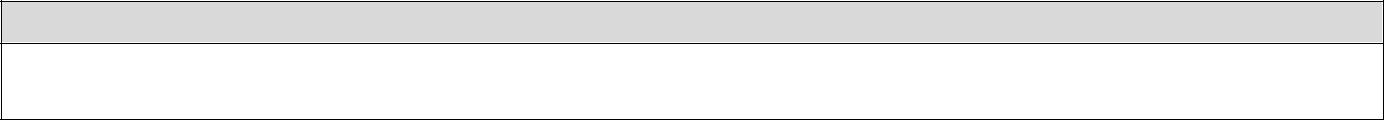 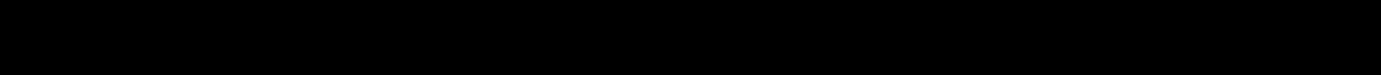 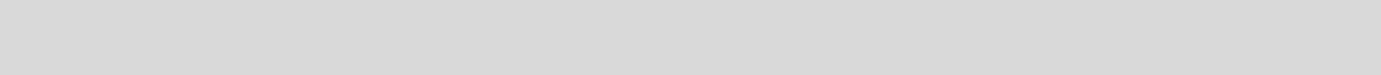 OŚWIADCZENIE O BRAKU PODSTAW DO WYKLUCZENIA I SPEŁNIENIA WARUNKÓWUDZIAŁU W POSTĘPOWANIUPrzystępując do postępowania na Wybór dostawców artykułów spożywczych na rzecz Zespołu Szkolno – Przedszkolnego nr 20 we Wrocławiu w 2017/18 r.działając w imieniu Wykonawcy:………………………………………………………………………………………………………………………………………………………………………………………………………………………………………………………………………………………………(podać nazwę i adres Wykonawcy)Prawidłowość poniższych oświadczeń, potwierdzam własnoręcznym podpisem, świadom odpowiedzialności karnej wynikającej z art. 247 kodeksu karnego.Oświadczam1) , że na dzień składania ofert nie podlegam wykluczeniu z postępowania i spełniam warunki udziału w postępowaniu.………………………………………...................................................................................................pieczęć Wykonawcydata i podpis upoważnionego przedstawiciela WykonawcyOświadczam 2) , że zachodzą w stosunku do mnie podstawy wykluczenia z postępowania na podstawie art. 24, ust 1, pkt……… lub art. 24, ust. 5, pkt 2 i 4, ustawy Pzp (podać mającą zastosowanie podstawęwykluczenia spośród wymienionych w art. 24 ust. 1 pkt 13-14, 16-20 ustawy Pzp). Jednocześnie oświadczam, że w związku z ww. okolicznością, na podstawie art. 24 ust. 8 ustawy Pzp podjąłem następujące środki naprawcze:…………………………………………………………………………………………..…………………...........……………………………………………………………………………………………………………………………………………………………………………………………………………………………………………………………………………………………………………………...…………………………………………………………………………………………..…………………...........……………………………………………………………………………………………………………………………………………………………………..……………………………………… pieczęć Wykonawcy...................................................................................................data i podpis upoważnionego przedstawiciela WykonawcyInformacja w związku z poleganiem na zasobach innych podmiotówOświadczam, że w celu wykazania spełniania warunków udziału w postępowaniu, określonych przez zamawiającego w rozdz. V SIWZ polegam na zasobach następującego/ych podmiotu/ów:________________________________________________________________________________________________________________________________________________________________________________________________________________________________________________________________________ (podać pełną nazwę/firmę, adres, a także w zależności od podmiotu: NIP/PESEL, KRS/CEiDG)Oświadczenie dotyczące podmiotu, na którego zasoby powołuje się wykonawcaOświadczam, że w stosunku do ww. podmiotu/tów, na którego/ych zasoby powołuję się w niniejszym postępowaniu, nie zachodzą podstawy wykluczenia z postępowania o udzielenie zamówienia………………………………………...................................................................................................pieczęć Wykonawcydata i podpis upoważnionego przedstawiciela WykonawcyUWAGA:1), 2) – należy podpisać właściwą cześć OświadczeniaZAŁĄCZNIK NR 4 DO SIWZPROJEKT UMOWY NA WYKONANIE ZAMÓWIENIA PUBLICZNEGOZawarta w dniu ……………………2020 roku we Wrocławiu pomiędzy:Gminą Wrocław – Zespół Szkolno Przedszkolny nr 20  we Wrocławiu, ul. Karpnicka 2, 54-061 Wrocław, w imieniu i na rzecz której działa Dyrektor Zespołu Szkolno-Przedszkolnego nr 20 Pan Jarosław Wojnazwanym w dalszej części umowy ZAMAWIAJĄCYMa…………………………………………………………………………………………………………………….reprezentowaną przez:………………………………………zwanym w dalszej części umowy WYKONAWCĄUmowa zostaje zawarta na mocy przepisów ustawy z dnia 29 stycznia 2004 r. - Prawo zamówień publicznych po przeprowadzeniu postępowania o udzielenie zamówienia publicznego na dostawę artykułów ogólnospożywczych na rzecz Zespołu Szkolno Przedszkolnego nr 20  we Wrocławiu - w trybie przetargu nieograniczonego.Przedmiot i sposób wykonania umowy1Na podstawie niniejszej umowy Wykonawca, realizując przedmiot zamówienia publicznego zobowiązuje się do:Sprzedaży i przenoszenia na Zamawiającego, własności artykułów spożywczych, tj. artykułów ogólnospożywczych, asortymentowo określonych w SIWZ i złożonej przez siebie ofercie na wykonanie niniejszego zamówienia.Zamawiający zobowiązuje się do:Odbierania zamówionych artykułów;Zapłaty na rzecz Wykonawcy umówionych cen.2Określone ilości w umowie są szacunkowe i mogą ulec zmianie w zależności od aktualnych potrzeb Zamawiającego.Zamawiający zastrzega sobie prawo do ograniczenia zamówienia w zakresie rzeczowym i ilościowym, czego strony nie uznają  za odstąpienie od umowy.Strony dopuszczają możliwość zamiany asortymentu w przypadku, gdy produkt nie będzie spełnił wymagań Zamawiającego, na produkt tożsamy spełniający wymagania,cenie określonej w ofercie Wykonawcy.Artykuły wymienione w umowie są zakupywane na bieżąco przez Zamawiającego, natomiast wybrany Wykonawca będzie również zobowiązany do dostawy artykułów w niej nie wymienionych, których konieczność zakupu może pojawić się w trakcie realizacji zamówienia u Zamawiającego. Ceny takich dostaw będą na bieżąco ustalane z Wykonawcą, z tym jednakże zastrzeżeniem, że ogólna suma wartości dostaw na artykuły wymienione i nie wymienione w umowie, nie może przekroczyć kwoty, o której mowa w § 4 ust 1 umowy (wynagrodzenie ogólne Wykonawcy).Zamawiający dopuszcza możliwość zmiany ilościowej asortymentu stanowiącego przedmiot zamówienia pod warunkiem, że nie powoduje to zwiększenia ceny zamówienia brutto.3Wykonawca powinien zachować odpowiednie warunki transportu i przechowywania dostarczanego towaru, odpowiednie, czyli HACCAPDowóz zamówionych produktów odbywać się będzie za pomocą przystosowanych do tego środków transportu.Wykonawca na każde żądanie Zamawiającego, zobowiązany jest przedstawić decyzje wydane przez właściwy organ Państwowej Inspekcji Sanitarnej dopuszczające środki transportu, do przewożenia żywności (z użyciem których Wykonawca dokonuje dostaw na rzecz Zamawiającego).Wykonawca dostarczy zakupione artykuły w zależności od potrzeb zamawiającego po uprzednim zamówieniu (złożeniu zapotrzebowania) nie rzadziej niż trzy razy w tygodniu.Wydawanie zakupionych artykułów odbywać się będzie w siedzibie Zamawiającego w godzinach od 6.30 do 7.30 ( w przypadku części 9 – zadanie pieczywo godziny dostawy 6.15-7.00) tego samego lub następnego dnia po złożeniu zamówienia za pośrednictwem e-mail lub telefonu.Wszelkie koszty transportu, wydania towaru oraz jego ubezpieczenia na czas transportu do siedziby Zamawiającego ponosi Wykonawca.Wykonawca zobowiązuje się do wyładowania zamówionego towaru oraz wniesienia i zeskładowania go w miejscu wskazanym przez Zamawiającego.W przypadku braku możliwości dostawy asortymentu we wskazanym terminie Zamawiający będzie uprawniony do zrealizowania zamówienia u innego dostawcy (tzw. nabycie zastępcze), bez konieczności wyznaczania dodatkowego terminu do wykonania nie zrealizowanej części zamówienia oraz bez obowiązku nabycia od Wykonawcy asortymentu dostarczonego po terminie, przy zachowaniu prawa do naliczenia kary umownej za zwłokę.W przypadku dokonania tzw. nabycia zastępczego, o którym mowa w ust. 5, Wykonawca zobowiązany jest zapłacić Zamawiającemu kwotę stanowiącą różnicę między ceną asortymentu, jaką Zamawiający zapłaciłby za zamówiony towar w terminie, a ceną, jaką musi zapłacić przy nabyciu zastępczym. Obowiązek ten Wykonawca spełni w ciągu 14 dni od daty wezwania do zapłaty. Niezależnie od obowiązku wyrównania szkody przez Wykonawcę Zamawiający uprawniony jest do naliczenia kary umownej.Wynagrodzenie i płatności4Strony ustalają tygodniowy okres rozliczeń, rozliczany na podstawie fakturWykonawca będzie wystawiał jedną fakturę za dostawę do obu budynków w ostatnim dniu każdego tygodnia za dostarczony w danym tygodniu asortyment.Zapłata wynagrodzenia za dostarczony asortyment następować będzie przelewem, z rachunku Zamawiającego na rachunek Wykonawcy, w terminie 14 dni od daty otrzymania faktury przez Zamawiającego.Za dzień zapłaty uznaje się dzień wydania dyspozycji przez Zamawiającego do obciążenia jego rachunku na rzecz rachunku Wykonawcy.5Zamawiający oświadcza iż przewiduje możliwość istotnych zmian Umowy w stosunku do treści oferty, na podstawie której dokonano wyboru Wykonawcy, w przypadku wystąpienia co najmniej jednej z wymienionych w niniejszym paragrafie okoliczności oraz określa warunki tych zmian.W przypadku zmiany wysokości obowiązującej stawki podatku VAT w sytuacji, gdy w trakcie realizacji przedmiotu Umowy nastąpi zmiana stawka obniżenia stawki podatku VAT dla dostaw objętych przedmiotem Umowy. W takim przypadku Zamawiający dopuszcza możliwość zmian cen jednostkowych brutto przedmiotu zamówienia i wysokości wynagrodzenia określonego w § 4 ust 1 Umowy, o kwotę równą różnicy w kwocie podatku, jednakże wyłącznie co do części wynagrodzenia za dostawy, których do dnia zmiany stawki podatku VAT jeszcze nie wykonano.Zamawiający przewiduje możliwość dokonania zmian i uzupełnień nieistotnych Umowy, (nie stanowiących zmian istotnych niniejszej Umowy), w szczególności:Zmiana nazwy, siedziby stron Umowy oraz innych danych identyfikacyjnych,Zmiana danych związanych z obsługą administracyjno-organizacyjną umowy, np. zmiana numeru rachunku bankowego;Zmiany osób wskazanych do kontaktów miedzy stronami;Powyższe postanowienia stanowią katalog zmian, na które Zamawiający może wyrazić zgodę. Nie stanowią jednocześnie zobowiązania Zamawiającego do wyrażenia takiej zgody.Jakość asortymentu6Dostarczone artykuły muszą być zawsze świeże i charakteryzować się długim terminem przydatności do spożycia, właściwym dla swojego asortymentu. Asoortyment musi być bezwzględnie zgony z wymaganiami SIWZ, oraz Jeżeli Zamawiający stwierdzi, że dostarczone artykuły nie nadają się do spożycia, zawiadomi niezwłocznie o tym fakcie Wykonawcę i wezwie go równocześnie do odbioru niezdatnego do spożycia asortymentu i wymiany go na zdatny do spożycia. Ponadto wszystkie artykuły muszą spełniać wszystkie zapisy zawarte w SIWZ oraz w wykazie zamieszczonym pod linkiem: https://wcrs.wroclaw.pl/sites/default/files/tab._2_lista_produktow_rekomendowanych_i_nierekomendowanych_w_stolowkach_przedszkolnych_i_szkolnych_2.pdfhttps://wcrs.wroclaw.pl/sites/default/files/tab._3_dodatki_do_zywnosci_niewskazane_w_diecie_dzieci_2.pdfWykonawca zobowiązuje się wymienić niezdatny asortyment na nowy w terminie do 2 godzin od daty otrzymania zawiadomienia, o którym mowa powyżej na adres mailowy oraz nr telefonu podany do kontaktu z Wykonawcą. Wykonawca oświadcza ze wszelkie artykuły, których jest producentem lub dostawcą, wytwarzane są zgodnie z obowiązującymi normami prawa polskiego i europejskiego, a warunki produkcji oraz surowce przewidziane do przetworzenia, spełniają wymogi nakazane powszechnie obowiązującymi przepisami prawa.Artykuły będące przedmiotem zamówienia będą świeże, nieuszkodzone, z aktualnym terminem przydatności do spożycia, wysokiej jakości handlowej i zdrowotnej, zgodne z obowiązującymi wymogami prawa żywnościowego, GMP oraz systemu HACCP. Wykonawca zobowiązuje się do przestrzegania obowiązujących przepisów, m.in.Ustawa z dnia 25 sierpnia 2006 o bezpieczeństwie żywności i żywienia (tekst jednolity Dz. U. z 2015 poz. 594, z późn. zm.)Rozporządzenie (WE) nr 852/2004 Parlamentu Europejskiego i Rady z dnia 29 kwietnia 2004 r. w sprawie higieny środków spożywczychRozporządzenie Ministra Zdrowia z dnia 29 maja 2007 r. w sprawie wzorów dokumentów dotyczących rejestracji i zatwierdzania zakładów produkujących lub wprowadzających do obrotu żywność podlegających urzędowej kontroli PaństwowejInspekcji Sanitarnej (Dz. U. Nr 106, poz. 730)Rozporządzenie Ministra Zdrowia z dnia 6 czerwca 2007 r. w sprawie dostaw bezpośrednich środków spożywczych (Dz. U. Nr 112, poz. 774)Rozporządzenie Parlamentu Europejskiego i Rady (WE) nr 178/2002 z dnia 28 stycznia 2002 r. ustanawiające ogólne zasady i wymagania prawa żywnościowego, powołujące Europejski Urząd ds. Bezpieczeństwa Żywności oraz ustanawiające procedury w zakresie bezpieczeństwa żywnościRozporządzenie Ministra Rolnictwa i Rozwoju Wsi z dnia 23 grudnia 2014. w sprawie znakowania poszczególnych rodzajów środków spożywczych (Dz. U. z 2015 poz.29)Rozporządzenie Parlamentu Europejskiego i Rady (UE) nr 1169/2011 z dnia 25 października 2011 r. w sprawie przekazywania konsumentom informacji na temat żywności, zmiany rozporządzeń Parlamentu Europejskiego i Rady (WE) nr 1924/2006 i (WE) nr 1925/2006 oraz uchylenia dyrektywy Komisji 87/250/EWG, dyrektywy Rady 90/496/EWG, dyrektywy Komisji 1999/10/WE, dyrektywy 200/13/WE Parlamentu Europejskiego i Rady, dyrektyw Komisji 2002/67/WE i 2008/5/WE oraz rozporządzenia Komisji (WE) nr 608/2004Rozporządzenie delegowane Komisji (UE) nr 1155/2013 z dnia 21 sierpnia 2013 r. zmieniające rozporządzenie Parlamentu Europejskiego i Rady (UE) nr 1169/2011 w sprawie przekazywania konsumentom informacji na temat żywności w odniesieniu do informacji dotyczących braku lub zmniejszonej zawartości glutenu w żywnościRozporządzenie (we) nr 1924/2006 Parlamentu Europejskiego i Rady z dnia 20 grudnia 2006 r. w sprawie oświadczeń żywieniowych i zdrowotnych dotyczących żywnościRozporządzenie Ministra Zdrowia z dnia 16 września 2010 r. w sprawie środków spożywczych specjalnego przeznaczenia żywieniowego (tekst jednolity Dz. U. z 2015 r., poz. 1026)Rozporządzenie (WE) Parlamentu Europejskiego i Rady nr 1925/2006 z dnia 20 grudnia 2006 r. w sprawie dodawania do żywności witamin i składników mineralnych oraz niektórych innych substancjiRozporządzenie wykonawcze Komisji (UE) nr 307/2012 z dnia 11 kwietnia 2012 r. ustanawiające przepisy wykonawcze dotyczące stosowania art. 8 rozporządzenia(WE)  nr  1925/2006  Parlamentu  Europejskiego  i  Rady  w  sprawie  dodawania  dożywności witamin i składników mineralnych oraz niektórych innych substancjiRozporządzenie Wykonawcze Komisji (UE) nr 489/2012 z dnia 8 czerwca 2012 r. ustanawiające przepisy wykonawcze dotyczące stosowania art. 16 rozporządzenia(WE)  nr  1925/2006  Parlamentu  Europejskiego  i  Rady  w  sprawie  dodawania  dożywności witamin i składników mineralnych oraz niektórych innych substancjiRozporządzenie Ministra Zdrowia z dnia 31 marca 2011 r. w sprawie naturalnych wód mineralnych, wód źródlanych i wód stołowych (Dz. U. Nr 85, poz. 466)Obwieszczenie Głównego Inspektora Sanitarnego z dnia 17 stycznia 2014 r. w sprawie ogłoszenia wykazu wód uznanych jako naturalne wody mineralne (Dz. Urz. MZ poz. 27)Rozporządzenie Parlamentu Europejskiego i Rady (WE) nr 1333/2008 z dnia 16 grudnia 2008 r. w sprawie dodatków do żywnościRozporządzenie Rady (EWG) nr 315/93 z 8 lutego 1993 r. ustanawiające procedury Wspólnoty w odniesieniu do substancji skażających w żywnościRozporządzenie Komisji (WE) nr 2073/2005 z dnia 15 listopada 2005 r. w sprawie kryteriów mikrobiologicznych dotyczących środków spożywczychRozporządzenie Komisji (WE) nr 1881/2006 z dnia 19 grudnia 2006 r. ustalające najwyższe dopuszczalne poziomy niektórych zanieczyszczeń w środkach spożywczychRozporządzenie Ministra Zdrowia z dnia 15 stycznia 2008 r. w sprawie wykazu substancji, których stosowanie jest dozwolone w procesie wytwarzania lub przetwarzania materiałów i wyrobów z innych tworzyw niż tworzywa sztuczne przeznaczone do kontaktu z żywnością (Dz. U. Nr 17, poz. 113)Rozporządzenie Ministra Zdrowia z dnia 26 lipca 2016 r. w sprawie grup środków spożywczych przeznaczonych do sprzedaży dzieciom i młodzieży w jednostkach systemu oświaty oraz wymagań, jakie muszą spełnić środki spożywcze stosowane w ramach żywienia zbiorowego dzieci i młodzieży w tych jednostkach (Dz. U. z 2016 r. poz. 1154).Kary umowne7Zamawiający może obciążyć Wykonawcę obowiązkiem zapłaty kary umownej w następujących przypadkach:Za odstąpienie od umowy przez Zamawiającego z przyczyn leżących po stronie Wykonawcy – w wysokości 10% wartości zamówienia;Za brak realizacji dostawy zamówionej partii towaru lub jej części w wysokości 10% jej wartości;Za dostarczenie partii towaru lub jej części nie spełniających wymaganych warunków jakościowych w wysokości 10% wartości danej partii towaru lub jej części.Do obliczenia wartości kar umownych przyjmuje się ceny jednostkowe, wynikające z dokumentów ostatniej dostawy.Zamawiający może wypowiedzieć umowę bez zachowania okresu wypowiedzenia w razie naruszenia: jeżeli trzykrotnie dostawa nie dojdzie do skutku, będzie niezgodna z warunkami umowy oraz SIWZ lub będzie wykonana w godzinach późniejszych niż wskazane w Par.3 pkt.4 potwierdzone każdorazowo protokołem. Wykonawca, w przypadku naruszenia zobowiązań umownych, oraz niedostosowania dostaw do wymogów SIWZ nie ma prawa do dochodzenia swoich praw z tytułu należnego wynagrodzenia lub/i zysków lub/i utraconych korzyści z tego tytułu. W razie wystąpienia istotnej zmiany okoliczności, powodującej, że wykonanie umowy nie leży w interesie publicznym, czego nie można było przewidzieć w chwili zawarcia umowy, Zamawiający może odstąpić od umowy w terminie 30 dni od powzięcia wiadomości o powyższych okolicznościach. W takich przypadkach Wykonawca może żądać jedynie wynagrodzenia należnego mu z tytułu dostawy towarów do dnia odstąpienia od umowy.Zamawiający ma prawo potrącenia naliczonej kary umownej z wynagrodzenia Wykonawcy, na co Wykonawca wyraża zgodę,4.	Zamawiający może dochodzić na zasadach ogólnych Kodeksu cywilnego odszkodowania przewyższającego wysokość zastrzeżonych kar umownych.W razie nieuregulowania przez Zamawiającego płatności w wyznaczonym terminie Wykonawca ma prawo żądać zapłaty ustawowych odsetek za opóźnienie.8Umowa zostaje zawarta od dnia 1 września 2020 r. do dnia 31 sierpnia 2021 roku.Każda ze stron może wypowiedzieć niniejszą umowę z zachowaniem 1 miesięcznego okresu wypowiedzenia.Każda ze stron może rozwiązać umowę bez zachowania okresu wypowiedzenia w przypadku rażącego naruszenia jej postanowień przez drugą stronę.Umowa może zostać rozwiązana w każdym czasie za porozumieniem stron.9Wykonawca jest zobowiązany do nieujawniania wszelkich informacji o Zamawiającym uzyskanych w związku z realizacją umowy, pochodzących od Zamawiającego, instytucjipublicznych, samorządowych jednostek organizacyjnych lub osób związanych z Zamawiającym jakimkolwiek stosunkiem faktycznym lub prawnym, a także przestrzegania przepisów o ochronie danych osobowych oraz przepisów dotyczących informacji prawnie chronionych.Obowiązek, o którym mowa w ust. 1 jest nieograniczony w czasie. Jego uchylenia w każdym czasie w całości lub w części może dokonać Zamawiający w formie pisemnej.§ 10Wszelkie spory wynikające na tle realizacji postanowień niniejszej umowy, strony deklarują rozwiązywać w drodze negocjacji, z ostrożności ustalają jako organ rozstrzygający sąd powszechny, właściwy dla siedziby Zamawiającego.§ 11Wszelkie zmiany do niniejszej umowy wymagają formy pisemnej pod rygorem nieważności.§ 12Do spraw nieuregulowanych w niniejszej umowie zastosowanie mają właściwe przepisy Kodeksu cywilnego i ustawy Prawo zamówień publicznych.§ 13Umowę sporządzono w dwóch jednobrzmiących egzemplarzach, po jednym dla każdej ze stron.ZAMAWIAJĄCY	WYKONAWCAZAŁĄCZNIK NR 5 DO SIWZWYKAZ WYKONANYCH USŁUG W ZAKRESIE NIEZBĘDNYM DO WYKAZANIA SPEŁNIANIAWARUNKU WIEDZY I DOŚWIADCZENIAPrzystępując do udziału w postępowaniu o udzielenie zamówienia publicznego na wybór dostawcy artykułów spożywczych na rzecz Zespołu Szkolno - Przedszkolnego nr 20  we Wrocławiu, przedstawiamy wykaz wykonanych lub wykonywanych dostaw (na przestrzeni 3 lat przed upływem terminu składania ofert) związanych z zaopatrzeniem stołówki lub innego zakładu gastronomicznego, świadczącego usługi żywienia zbiorowego.W załączeniu przedstawiamy następujące dowody potwierdzające, że ww. usługi zostały wykonane lub są wykonywane w sposób należyty:1.	.....................................................................................miejscowość, data...............................................pieczęć i podpis upoważnionegoprzedstawiciela WykonawcyZAŁĄCZNIK NR 6 DO SIWZWYKAZ ŚRODKÓW TRANSPORTU DOSTĘPNYCH WKONAWCY, KTÓRYCH BĘDZIE UŻYWAŁDO REALIZACJI ZAMÓWIENIAPrzystępując do udziału w postępowaniu o udzielenie zamówienia publicznego na wybór dostawcy artykułów spożywczych na potrzeby Zespołu Szkolno - Przedszkolnego nr 20 we Wrocławiu, przedstawiamy wykaz środków transportu, których zamierzamy używać przy realizacji zamówienia publicznego.*niepotrzebne skreślićOświadczam(y) że wyżej wymienione pojazdy posiadają decyzje wydane przez właściwy organ Państwowej Inspekcji Sanitarnej lub Inspekcji Weterynaryjnej dopuszczające je do przewożenia i transportu żywności...................................miejscowość, data...............................................pieczęć i podpis upoważnionegoprzedstawiciela WykonawcyUWAGA:W przypadku gdy pojazdy wymienione powyżej są udostępnione Wykonawcy przez inny podmiot, do oferty należy dołączyć dokumenty o których mowa w Rozdziale VI, pkt 2, ppkt 2) SIWZZAŁĄCZNIK NR 7 DO SIWZOŚWIADCZENIE SKŁADANE W TRYBIE ART. 24 UST. 11 - PRAWO ZAMÓWIEŃ PUBLICZNYCHJa....................................................................................................................................................................Wykonawca, którego reprezentuję, nie należy do jednej grupy kapitałowej w rozumieniu ustawy z dnia 16 lutego 2007 r. o ochronie konkurencji i konsumentów, o której mowa w art. 24 ust. 1 pkt. 23 ustawy PZP.......................................miejscowość, data......................................................pieczęć i podpis upoważnionegoprzedstawiciela WykonawcyWykonawca, którego reprezentuję, należy do jednej grupy kapitałowej w rozumieniu ustawy z dnia 16 lutego 2007 r. o ochronie konkurencji i konsumentów o której mowa w art. 24 ust. 1 pkt. 23 ustawy PZP, dlatego też zgodnie z art. 24 ust. 11, ustawy z dnia 29 stycznia 2004 r. Prawo Zamówień Publicznych poniżej przedstawiam listę podmiotów należących do tej samej grupy kapitałowej:Prawidłowość powyższego oświadczenia potwierdzam własnoręcznym podpisem świadom odpowiedzialności karnej wynikającej z art. 247 kodeksu karnego.......................................miejscowość, data...................................................pieczęć i podpis upoważnionegoprzedstawiciela WykonawcyUWAGA !Należy podpisać właściwą część oświadczenia i złożyć je nie w ofercie, tylko w terminie 5 dni od dnia zamieszczenia na stronie internetowej https://www.edu.wroclaw.pl, informacji, o której mowa w art. 86 ust. 5 ustawy PZP (informacje podane do publicznej wiadomości w trakcie procedury otwarcia ofert)ZAŁĄCZNIK NR 8 DO SIWZWYKAZ SUBSTANCJI ZABRONIONYCH PRZY PRODUKCJI POSIŁKÓW DLA DZIECI– STANDARDY JAKOŚCIOWEDODATKI DO ŻYWNOŚCI NIEWSKAZANE W DIECIE DZIECINadzór merytoryczny: dr hab. inż. Joanna Wyka, prof. nadzw.Opracowanie: Grażyna Karczewska – specjalista ds. żywieniaMateriał opracowany w ramach projektu „Smacznie, zdrowo, wartościowo” realizowanego przez Wydział Zdrowia i Spraw Społecznych Urzędu Miejskiego Wrocławia oraz Wrocławskie Centrum Rozwoju Społecznego.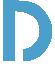 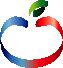 Program finansowany przez Miasto Wrocław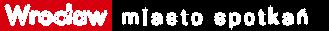 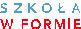 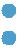 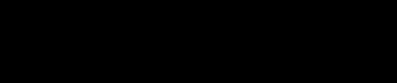 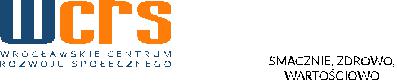 ZAŁĄCZNIK NR 9 DO SIWZJADŁOSPISY DLA WROCŁAWSKICH SZKÓŁ PODSTAWOWYCH– STANDARDY JAKOŚCIOWEOPIS PRODUKTÓW WYSTĘPUJĄCYCH W JADŁOSPISACH REALIZOWANYCH WE WROCŁAWSKICH PRZEDSZKOLACH I SZKOŁACHAutorzy:dr hab. Bożena Regulska-Ilow, prof. nadzw.mgr inż. Dorota RożańskaMateriał opracowany w ramach projektu „Smacznie, zdrowo, wartościowo” realizowanego przez Wydział Zdrowia i Spraw Społecznych Urzędu Miejskiego Wrocławia oraz Wrocławskie Centrum Rozwoju Społecznego.Opis produktów występujących w jadłospisach realizowanychw placówkach oświatowychworeczkach, przeznaczona do gotowania w nich.Kasza kl. I. Barwa brązowa o odcieniu charakterystycznym dla kaszy prażonej lub nieprażonej, typowy zapach. Wolna od zanieczyszczeń organicznych i nieorganicznych, szkodników i ich pozostałości.15.	kasza jaglana sucha Otrzymywana z prosa, z którego ziarna usunięto okrywę owocową a następnie obłuskane ziarno wypolerowano. Kasza kl. I. Jednolita, charakterystyczna żółta barwa,XIMiejsce oraz termin składania i otwarcia ofertXIIIOpis kryteriów, którymi Zamawiający będzie się kierował przy wyborze oferty, wraz z podaniem znaczenia tych kryteriów i sposobu oceny ofertL. pNAZWA TOWARUJednostka miaryILOŚĆ12341Boczek łuskany świeży lub wędzony – bez dodatków aromatów dymu wędzarniczego, wędzony naturalniekg502Cielęcina- świeża nie mrożona – udziec, cielęcina zadnia b/kkg1203Kiełbasa śląska ( na ogniska) min zawartość mięsa wieprzowego min 87 %, bez wzmacniaczy smaku i substancji zagęszczających, bez MOMkg3004Parówka z szynki co najmniej 93% mięsa – bez MOM kl I, bez wzmacniaczy smaku, konserwantówkg1005Parówka drobiowa co najmniej 93% mięsa – bez MOM kl I, bez wzmacniaczy smaku, konserwantówkg1006Wędlina drobiowa  o zawartości min 87% mięsa, polędwica z indyka, szynka drobiowa, kurczak gotowany, pierś z indyka, bez wzmacniaczy smaku, konserwantów przedłużających świeżość.kg4007Wędliny suche : Krakowska sucha, kabanosy, Kiełbasa wieprzowa, grubo rozdrobniona, wędzona, parzona, suszona gdzie do wytworzenia 100 g produktu zużyto min.146 g mięsa bez wzmacniaczy smaku i substancji zagęszczających.kg4008Wędlina wieprzowa chuda o zawartości min 87% mięsa- szynka gotowana, polędwica wieprzowa, bez wzmacniaczy smaku, konserwantów.kg3009Wieprzowina- karczek b/k bez skóry mięso świeże nie mrożone, dopuszczalny ubytek wagi po obróbce termicznej max 20%kg50010Wieprzowina- łopatka b/k bez skóry mięso świeże nie mrożone, dopuszczalny ubytek wagi po obróbce termicznej max 20%kg100011Wieprzowina- polędwiczka wieprzowa mięso świeże nie mrożone, dopuszczalny ubytek wagi po obróbce termicznej max 20%kg30012Wieprzowina- szynka b/k- kulka, zrazówka, bez tłuszczu i skóry mięso świeże nie mrożone, dopuszczalny ubytek wagi po obróbce termicznej max 20%kg30013Wieprzowina- schab b/k bez warkocza mięso świeże nie mrożone, dopuszczalny ubytek wagi po obróbce termicznej max 20%kg100014Wołowina b/k – mięso pieczeniowe z zadu wołowego mięso świeże nie mrożone, dopuszczalny ubytek wagi po obróbce termicznej max 20%kg200L. pNAZWA TOWARUJednostka miaryILOŚĆ1Drób- filet z piersi indyka b/s mięso świeże nie mrożone, dopuszczalny ubytek wagi po obróbce termicznej max 20%kg10002Drób- filet z piersi kurczaka b/s mięso świeże nie mrożone, dopuszczalny ubytek wagi po obróbce termicznej max 20%kg10003Kurczak świeży tuszka- wypatroszony, mięso świeże nie mrożone kl I, dopuszczalny ubytek wagi po obróbce termicznej max 20%kg2004Drób – udko z kurczaka, mięso świeże nie mrożonekg12005Drób – trybowane mięso z uda z kurczaka / mięso świeże nie mrożonekg500L. pNAZWA TOWARUJednostka miaryILOŚĆ1Awokado- świeże, dojrzałe, bez plam, oznak gnicia, uszkodzeń skóry, luzemszt502Banany KL I - świeże, dojrzałe, bez plam, oznak gnicia, uszkodzeń skóry, luzemkg5003Biała rzepa, świeża, dojrzała, bez plam, oznak gnicia, uszkodzeń skórykg1004Cebula luz KL I świeża, dojrzała, bez plam, oznak gnicia, uszkodzeń skórykg5005Burak ćwikłowy luz KL I  świeży, dojrzały, bez plam, oznak gnicia, uszkodzeń skórykg2006Cukinia zielona KL I świeża, dojrzała, bez plam, oznak gnicia, uszkodzeń skórykg5007Cytryny KL I  świeże, dojrzałe, bez plam, oznak gnicia, uszkodzeń skórykg1008Czosnek kraj pochodzenia Polska_ główki KL I świeże, dojrzałe, bez plam, oznak gnicia, uszkodzeń skóryszt1009Dynia KL I świeża, dojrzała, bez plam, oznak gnicia, uszkodzeń skórykg10010Fasola sucha biała Jaś średni KL I  świeża, dojrzała, bez plam, oznak gnicia, uszkodzeń skórykg10011Fasola sucha biała Jaś mały KL I świeży, dojrzały, bez plam, oznak gnicia, uszkodzeń skórykg10012Granat, świeży, dojrzały, bez plam, oznak gnicia, uszkodzeń skóryszt5013Groch łuskany nasiona suche całe KL I świeży, dojrzały, bez plam, oznak gnicia, uszkodzeń skórykg5014Groch nasiona suche połówki KL I świeże, dojrzałe, bez plam, oznak gnicia, uszkodzeń skórykg10015Gruszka, odmiany: Konferencja, Paryżanka, Lukasówka, Red-Bonkreta ,Faworytka, Komisówka, General Leclerc KL I świeża, dojrzała, bez plam, oznak gnicia, uszkodzeń skórykg50016Imbir korzeń KL I świeży, dojrzały, bez plam, oznak gnicia, uszkodzeń skórykg5017Jabłka deserowe KL I świeże, dojrzałe, bez plam, oznak gnicia, uszkodzeń skórykg100018Jarmuż świeży, masa ok 300 g świeży, dojrzały, bez plam, oznak gnicia, uszkodzeń skóryopak10019Kalarepa bez liści KL I świeża, dojrzała, bez plam, oznak gnicia, uszkodzeń skórykg10020Kapusta biała KL I świeża, dojrzała, bez plam, oznak gnicia, uszkodzeń skórykg50021Kapusta czerwona KL I świeża, dojrzała, bez plam, oznak gnicia, uszkodzeń skórykg50022Kapusta kiszona sałatkowa z marchewką, opakowana w słoik, wiaderko- KL I Produkt spożywczy otrzymany z kapusty poddanej naturalnemu procesowi fermentacji mlekowej. Kapusta pakowana w wiaderka z plastiku dopuszczonego do kontaktu z żywnością. Nie dopuszcza się stosowania octu, substancji słodzących, wybielaczy, przyspieszaczy fermentacji.kg50023Kapusta pekińska Kl I świeża, dojrzała, bez plam, oznak gnicia, uszkodzeń skórykg30024Kapusta włoska KL I świeża, dojrzała, bez plam, oznak gnicia, uszkodzeń skórykg30025Kiełki różne rodzaje: brokułu, rzodkiewki, lucerny, , opakowanie 100 lub 250gszt10026Kiwi KL I całe bez szypułek, świeże, dojrzałe, bez plam, oznak gnicia, uszkodzeń skóryszt100027Koper w pęczkach o masie 15-20 g świeży, dojrzały, bez plam, oznak gniciaszt50028Mango świeże, dojrzałe, dojrzałe, bez plam, oznak gnicia, uszkodzeń skóryszt5029Marchew luz KL I , cała, świeża, dojrzała bez plam, oznak gnicia i uszkodzeń skóry.kg50030Pietruszka liść o masie 20-30 g świeża, dojrzała bez plam, oznak gniciaszt50031Ogórek kiszony pakowany w słoik, wiaderko, bez konserwantów KL I, Produkt spożywczy otrzymany ze świeżych ogórków, bez przypraw smakowych, zalanych zalewą z dodatkiem soli i poddany naturalnemu procesowi fermentacji mlekowej. Nie dopuszcza się produktów konserwowanych askorbinianem potasu. Nie dopuszcza się stosowania octu, substancji słodzących, wybielaczy, przyspieszaczy fermentacji.kg50032Ogórek zielony KL I świeży, dojrzały, bez plam, oznak gnicia, uszkodzeń skórykg30033Papryka czerwona, pomarańczowa, zielona, żółta KL I świeża, dojrzała bez plam, oznak gnicia i uszkodzeń skóry.kg20034Pieczarki KL I świeże, dojrzałe, dojrzałe, bez plam, oznak gnicia, uszkodzeń skórykg20035Pietruszka korzeń luz KL I świeża, dojrzała bez plam, oznak gnicia i uszkodzeń skóry.kg20036Pomidory KL I świeże, dojrzałe, dojrzałe, bez plam, oznak gnicia, uszkodzeń skórykg20037Por KL I świeży, dojrzały, bez plam, oznak gnicia, uszkodzeń skóryszt10038Por KL I świeży, dojrzały, bez plam, oznak gnicia, uszkodzeń skórykg5039Rzodkiew biała świeża, dojrzała bez plam, oznak gnicia i uszkodzeń skóry.kg5040Rzodkiewka w pęczkach o masie 150 g KL I świeża, dojrzała bez plam, oznak gnicia i uszkodzeń skóryszt30041Sałata lodowa pakowana oddzielnie KL I świeża, dojrzała bez plam, oznak gnicia i uszkodzeń skóryszt30042Sałata typu roszponka, rukola Opakowanie jednostkowe świeża, dojrzała bez plam, oznak gnicia i uszkodzeń liściszt20043Seler korzeniowy luz KL I świeży, dojrzały, bez plam, oznak gnicia, uszkodzeń skórykg10044Szczypiorek świeży denkolistny w pęczkach o masie 20 g , KL I świeży, dojrzały, bez plam, oznak gnicia, uszkodzeńszt10045Winogrona białe i czerwone KL I świeże, dojrzałe, dojrzałe, bez plam, oznak gnicia, uszkodzeń skórykg20046Ziemniaki późne jadalne luz KL I spełniające wymagania normy PN-75/R-74450 lub równoważnej, świeże, dojrzałe, bez plam, oznak gnicia, uszkodzeń skórykg10047Ziemniaki późne jadalne luz KL I spełniające wymagania normy PN-75/R-74450 lub równoważnej, świeże, dojrzałe, bez plam, oznak gnicia, uszkodzeń skóryszt100L PNAZWA TOWARUJEDNOSTKA MIARYIlość1Ziemniaki obrane KL I świeże, dojrzałe, bez plam, oznak gnicia, uszkodzeń opakowanie 5 kgkg100001Agrest KL I świeży, dojrzały, bez plam, oznak gnicia, uszkodzeń skórykg1002Arbuz KL I świeży, dojrzały, bez plam, oznak gnicia, uszkodzeń skórykg5003Borówka Amerykańska KL I , dojrzała bez plam, oznak gnicia i uszkodzeń skórykg2004Botwina KL I świeża, dojrzała bez plam, oznak gnicia i uszkodzeń liściPęczek2005Brokuły główka o średnicy min 15 cm bez łodygi i liści masa główki 500-800 g KL I świeże, dojrzałe bez plam, oznak gnicia i uszkodzeńszt.1006Brukselka KL I świeża, dojrzała bez plam, oznak gnicia i uszkodzeńkg1007Brzoskwinia KL I świeża, dojrzała bez plam, oznak gnicia i uszkodzeń skórykg1008Cebulka młoda biała luz KL I świeża, dojrzała bez plam, oznak gnicia i uszkodzeń skórykg509Czereśnie świeża, dojrzała bez plam, oznak gnicia i uszkodzeń skórykg20010Dynia KL I świeża, dojrzała bez plam, oznak gnicia i uszkodzeń skórykg10011Fasolka szparagowa zielona, żółta kl I świeża, dojrzała bez plam, oznak gnicia i uszkodzeń skórykg30012Jagoda świeża, dojrzała bez plam, oznak gnicia i uszkodzeńkg10013Owoc kaki KL I świeży, dojrzały, bez plam, oznak gnicia, uszkodzeń skóryszt.10014Kalafior główka o średnicy min. 15 cm bez łodygi i liści masa główki 500-800 g KL I świeże, dojrzałe bez plam, oznak gnicia i uszkodzeńszt.10015Kapusta biała młoda KL I świeża, dojrzała bez plam, oznak gnicia i uszkodzeńkg10016Kiwi KL I całe świeże, dojrzałe, bez plam, oznak gnicia i uszkodzeń skóryszt.10017Malina KL I świeża, dojrzała bez plam, oznak gnicia i uszkodzeńkg10018Mandarynka KL I świeża, dojrzała bez plam, oznak gnicia i uszkodzeń skórykg20019Marchew wczesna z natką luz KL I świeża, dojrzała bez plam, oznak gnicia i uszkodzeńpęczek10020Melon żółty świeży, dojrzały, bez plam, oznak gnicia, uszkodzeń skóryszt.10021Morele KL I całe świeże, dojrzałe, bez plam, oznak gnicia i uszkodzeń skórykg20022Nektarynki całe świeże, dojrzałe, bez plam, oznak gnicia i uszkodzeń skórykg10023Ogórek zielony gruntowy dostarczany w okresie V –VIII KL I świeże, dojrzałe, bez plam, oznak gnicia i uszkodzeń skórykg20024Pietruszka wczesna korzeń z natką dostarczana w okresie V –VIII KL I świeża, dojrzała bez plam, oznak gnicia i uszkodzeń skóryPęczek10025Pigwa KL I świeży, dojrzały, bez plam, oznak gnicia, uszkodzeń skóryszt.10026Pomarańcza świeża dojrzała , bez plam, oznak gnicia i uszkodzeń skórykg20027Porzeczki czarne KL I ,świeże, dojrzałe, bez plam, oznak gnicia i uszkodzeń skórykg10028Porzeczki czerwone KL I świeże, dojrzałe, bez plam, oznak gnicia i uszkodzeń skórykg10029Sałata masłowa, świeże, dojrzałe, bez plam, oznak gnicia i uszkodzeń skóryszt20030Seler korzeniowy młody z natką szt KL I świeży, dojrzały, bez plam, oznak gnicia, uszkodzeń skórykg5031Szparagi świeże białe , zielonek KL I świeże, dojrzałe, bez plam, oznak gnicia i uszkodzeń skórykg20032Szpinak świeży KL I świeże, dojrzałe, bez plam, oznak gnicia i uszkodzeń skórykg20033Śliwka odmiany- Węgierka zwykła, Węgierka Dąbrowicka, Cacanska Rana, President, Elena Bluefre, Lepotika, Opal, Brzoskwiniowa, Stanley, KL I świeże, dojrzałe, bez plam, oznak gnicia i uszkodzeń skórykg40034Truskawki KL I świeże, dojrzałe, bez plam, oznak gnicia i uszkodzeń skórykg40035Wiśnie świeże, dojrzałe, bez plam, oznak gnicia i uszkodzeń skórykg5036Ziemniaki młode jadalne luz KL I spełniające wymagania normy PN-75/R-74450 świeże, dojrzałe, bez plam, oznak gnicia i uszkodzeń skórykg10037Ogórek małosolny bez wzmacniaczy smaku, wiaderka dopuszczone do kontaktu z żywnością, bez dodatku octu i substancji wzmacniających, świeże, dojrzałe, bez plam, oznak gnicia i uszkodzeń skórykg200L PNAZWA TOWARUJEDNOSTKA MIARYMINIMALNA GRAMATURA OPAKOWANIAILOŚĆ1Drożdże 100 g bez konserwantówszt100g502Jogurt naturalny min 2% tłuszczu lub powyżej, zawierające biokultury bez konserwantów, stabilizatorów i substancji zagęszczających (karagen, guar) bez mleka i białka w proszku.szt150g50003Jogurt naturalny typu greckiego o zawartości tłuszczu min 10%, bez konserwantów, stabilizatorów i substancji zagęszczających(karagen, guar) bez mleka i białka w proszku.szt350 g10004Jogurt owocowy min 2% tłuszczu lub powyżej, zawierające biokultury bez konserwantów, stabilizatorów i substancji zagęszczających(karagen, guar) bez mleka i białka w proszku, o obniżonej zawartości cukruszt150g50005Masło ekstra bez dodatków roślinnych, o zawartości tłuszczu nie mniej niż 82,5% tł bez konserwantów i sztucznych barwników, przeciwutleniaczy, stabilizatorówszt200g25006Masło klarowane bez dodatków roślinnych, o zawartości tłuszczu nie mniej niż 99,8% tł  mlecznego bez konserwantów i sztucznych barwników, przeciwutleniaczy, stabilizatorówszt500g5007Masło klarowane bez dodatków roślinnych, o zawartości tłuszczu nie mniej niż 99,8% tł  mlecznego bez konserwantów i sztucznych barwników, przeciwutleniaczy, stabilizatorówszt200g5008Masło roślinne – wyprodukowane z olejów roślinnych (słonecznikowy oraz rzepakowych. Bez konserwantów i cholesterolu.szt.200g2509Maślanka naturalna min 15% tłuszczu bez konserwantów i sztucznych barwników, przeciwutleniaczy, stabilizatorówszt1000ml25010Kefir naturalny min 1,5% tłuszczu bez konserwantów i sztucznych barwników, przeciwutleniaczy, stabilizatorówszt1000ml25011Mleko UHT 3,2%(karton) bez  przeciwutleniaczy, stabilizatorów.szt1000ml1000012Ser kozi, naturalny, bez substancji zagęszczających, przeciwutleniaczy, stabilizatorów.kg110013Ser twarogowy półtłusty KL I Formowany, zawartość tłuszczu w suchej masie poniżej 30%, pakowany w folię z tworzywa sztucznego  bez  przeciwutleniaczy, stabilizatorów.sztkg50014Ser typu greckiego feta, bez przeciwutleniaczy, stabilizatorów, konserwantówszt270g10015Ser mozzarella- opakowanie bez substancji zagęszczających, przeciwutleniaczy, stabilizatorów, bez konserwantów,szt125g20016Ser mozzarella- opakowanie bez substancji zagęszczających, przeciwutleniaczy, stabilizatorów, bez konserwantów,szt1500g5017Ser żółty, podpuszczkowy dojrzewający, typu holenderskiego i holendersko-szwajcarskiego, pełnotłusty(zawartość tłuszczy nie mniej niż45% w s.m),różne gatunki np.: Gouda, Morski, Edamski, Podlaski, Sokół lub inne równoważne, w blokukg2,5 kg50018Serek naturalny/homogenizowany- opakowanie- wiaderkosztkg20019Serek wiejski-bez konserwantów, stabilizatorów i substancji zagęszczającychszt200g50020Śmietana o zawartości tłuszczu nie mniejszej niż 12%, bez konserwantów, stabilizatorów i substancji zagęszczającychszt400g20021Śmietana o zawartości tłuszczu nie mniejszej niż 18%, bez konserwantów, stabilizatorów i substancji zagęszczającychszt400g100022Śmietana o zawartości tłuszczu nie mniejszej niż 30%, bez konserwantów, stabilizatorów i substancji zagęszczającychszt500 ml500Część 5 – JAJALPNAZWA TOWARUJEDNOSTKAMIARYMIN GRAMATURAOPAKOWANIAILOŚĆ1Jaja kurze KL A rozmiar L Waga 63-73g, klasa 0 lub 1szt70g7000LPNAZWA TOWARUJEDNOSTKAMIARYMIN GRAMATURAOPAKOWANIAILOŚĆ1Agar z alg- naturalny zagęstnik/żelatyna/op1kg102Bazylia otarta 100%, bez antyzbrylaczy, substancji wzmacniających smak i aromatop20g10003Biszkopty bez substancji słodzących, bez tłuszczu palmowego, bez konserwantów, aromatówop.140 g5004Budyń bez konserwantów, bez substancji słodzących, bez antyzbrylaczy, substancji wzmacniających smak i aromatop.60 g10005Majonez sałatkowy bez konserwantów, stabilizatorów, przeciwutleniaczyszt400ml3006Majonez sałatkowy bez konserwantów, stabilizatorów, przeciwutleniaczyszt700ml3007Bułka tarta- produkt otrzymany przez rozdrobnienie wysuszonego pieczywa pszennego zwykłego i wyborowego, bez dodatku nasion, nadzień i zdobień; postać sypka bez grudek; barwa: od szaro kremowej do złocistej, może być niejednolita; zapach: swoisty, bez obcych zapachów; smak: typowy dla suszonego pieczywa pszennego, bez obcych posmaków; nie dopuszczalna obecność zanieczyszczeń organicznych; nie dopuszczalna masa netto produktu powinna wynosić 500g; okres przydatności do spożycia deklarowany przez producenta powinien wynosić nie mniej niż 1 miesiąc od daty dostawy do magazynu odbiorcy; opakowania jednostkowe- torby papierowe wykonane z materiałów opakowaniowych przeznaczonych do kontaktu z żywnością; opakowania jednostkowe powinny zabezpieczać produkt przed zniszczeniem i zanieczyszczeniem, powinny być czyste, bez obcych zapachów i uszkodzeń mechanicznych; opakowania transportowe wykonane z materiałów opakowaniowych przeznaczonych do kontaktu z żywnością; nie dopuszcza się pudeł zapleśniałych, z załamaniami; na opakowaniu jednostkowym należy podać następujące informacje- nazwę produktu- termin przydatności- nazwę dostawcy- producenta, adres- masę netto- warunki przechowywania- oznaczenie partii produkcyjnej oraz pozostałe  informacje zgodnie z aktualnie obowiązującym prawemszt500g5008Chrupiące plasterki jabłka, różne smaki, bez konserwantów, suszone metodą mikrofalowo-próżniową, bez antyzbrylaczy, substancji wzmacniających smaki aromat, niesiarkowaneszt18g1009Chrupki kukurydziane bezglutenoweszt200g20010Chili otarte 100%, bez antyzbrylaczy, substancji wzmacniających smak i aromat.szt20g100011Ciastka kruche bez substancji słodzących, bez tłuszczu palmowego, bez konserwantów, aromatówop200g10012Ciastka Petit buree bez substancji słodzących, bez tłuszczu palmowego, bez konserwantów, aromatówop100g20013Ciecierzyca-cieciorka, sucha bez oznak pleśni, bez zanieczyszczeńop5kg10014Cukier kryształ bez zanieczyszczeńop1kg50015Cukier puder bez zanieczyszczeńop500g5016Cukier trzcinowy nierafinowany bez zanieczyszczeńop1kg10017Cukier waniliowy, bez antyzbrylaczy, substancji wzmacniających smak i aromat.szt20g50018Cynamon mielony- przyprawa korzenna bez dodatkówszt20g20019Czosnek granulowany 100%, bez antyzbrylaczy, substancji wzmacniających smak i aromat.szt20g100020Estragon 100%, bez antyzbrylaczy, substancji wzmacniających smak i aromat.szt20g30021Gałka muszkatołowa 100%, bez antyzbrylaczy, substancji wzmacniających smak i aromat.szt20g20022Goździki całe suszone 100%, bez antyzbrylaczy, substancji wzmacniających smak i aromat.szt20g10023Herbata czarna liściasta, bez oznak pleśni, zanieczyszczeń obcych w tym insektówop100szt20024Herbata owocowa ekspresowa naturalna- różne smaki m.in.: dzika róża, malinowa, owoce leśne, malina z żurawiną, wieloowocowa, hibiskus.op40g30025Herbata owocowa susz naturalny z owoców- różne smak im.in.; malinowa, owoce leśne, czarny bez, czarna porzeczka, aronia.op100g10026Herbata ziołowa ekspresowa- różne smaki m.in.; mięta pieprzowa, rumianek, melisa, z gruszką, koperek, melisa, lipaop40g30027Herbatniki bez dodatku cukru, bez substancji słodzących, bez tłuszczu palmowego, bez konserwantów, aromatówop200g20028Herbatniki bezglutenowe (produkt specjalnego żywienia), bez oznak pleśni, zanieczyszczeń obcych w tym insektówop150g10029Imbir mielony 100%, bez antyzbrylaczy, substancji wzmacniających smak i aromat.op20g100030Kakao naturalne w proszku – 100% ziarna kakaowca, bez oznak pleśni, zanieczyszczeń obcych w tym insektówszt150g20031Kardamon mielony 100%, bez antyzbrylaczy, substancji wzmacniających smak i aromat, bez oznak pleśni, zanieczyszczeń obcych w tym insektówszt20g10032Kasza bulgur, bez oznak pleśni, zanieczyszczeń obcych w tym insektówop1kg50033Kasza bulgur, bez oznak pleśni, zanieczyszczeń obcych w tym insektówop5kg10034Kasza jaglana KL I, bez oznak pleśni, zanieczyszczeń obcych w tym insektówop1 kg50035Kasza jęczmienna pęczak K, bez oznak pleśni, zanieczyszczeń obcych w tym insektów L Iop1kg50036Kasza jęczmienna średnia perłowa wiejska KL I, bez oznak pleśni, zanieczyszczeń obcych w tym insektówop1kg50037Kasza kukurydziana KL I, bez oznak pleśni, zanieczyszczeń obcych w tym insektówop1kg10038Kaszka ryżowa – bezmleczna, bez oznak pleśni, zanieczyszczeń obcych w tym insektówszt180g50039Kasza kuskus KL I, bez oznak pleśni, zanieczyszczeń obcych w tym insektówOp1kg50040Kawa zbożowa INKA, bez oznak pleśni, zanieczyszczeń obcych w tym insektówszt150g20041Ketchup(wymagania: min 180 gramów pomidorów na 100 gramów produktu oraz bez skrobi i kwasku cytrynowego. Produkt bezglutenowy. Bez konserwantów.op370ml10042Kminek mielony 100%, bez antyzbrylaczy, substancji wzmacniających smak i aromat.op20g20043Ksylitol ( sok z brzozy )op500g5044Kurkuma  100%, bez antyzbrylaczy, substancji wzmacniających smak i aromat.op20g100045Kwasek cytrynowy 100%, bez antyzbrylaczy, substancji wzmacniających smak i aromat.szt20g30046Kolendra suszona 100%, bez antyzbrylaczy, substancji wzmacniających smak i aromat.szt20g100047Koper suszony 100%, bez antyzbrylaczy, substancji wzmacniających smak i aromat.szt20g10048Liść laurowy – w całości, bez oznak pleśni, zanieczyszczeń obcych w tym insektówop10g30049Lubczyk – liść suszony 100%, bez antyzbrylaczy, substancji wzmacniających smak i aromat.op20g100050Majeranek otarty- 100%, bez antyzbrylaczy, substancji wzmacniających smak i aromat.op20g100051Makaron 4-jajeczny/kg mąki-różne formy, m.in.; nitki krojone, gwiazdki, zacierka, krajanka, świderki, muszelki, łazanki.op250g40052Makaron 4-jajeczny/kg mąki-różne formy, m.in.; nitki krojone, gwiazdki, zacierka, krajanka, świderki, muszelki, łazanki.op500g100053Makaron pełne ziarno- z przemiału całego ziarna pszenicy, różne kształty,m.in.; spaghetti, gwiazdki, gniazdka, świderki, kolanka, kokardkiop500g100054Makaron razowy- żytni- różne kształty m.in.; gwiazdki, gniazdka, świderki, kolanka, kokardki i inneop500g100055Makaron z mąki Durum- różne kształty m.in.; gwiazdki, gniazdka, świderki, kolanka, kokardki i inneop3kg30056Makaron z mąki Durum- różne kształty m.in.; gwiazdki, gniazdka, świderki, kolanka, kokardki i inneop500g100057Makaron Bezglutenowy (produkt specjalnego żywienia)0p250g20058Mąka kukurydziana- skrobia otrzymana z kukurydzy, wysuszona ,zmielona i przesianaop1kg5059Mąka orkiszowa typ 630op1kg10060Mąka pszenna Poznańska typu 650op1kg10061Mąka pszenna tortowa typu 550op1kg50062Mąka ziemniaczana KL Iop1kg50063Miód 100% naturalny nektarowy bez barwników i domieszek, w opakowaniu szklanym- słoik; miód nie może być mieszaniną różnychop1L10064Morela suszona, niesiarkowana, nie z Chinop1 kg5065Napój roślinny/sojowy, owsiany, ryżowy/produkt bezmlecznyszt1 L10066Olej lniany budwigowy nieczyszczony (zimno tłoczony)szt500ml5067Olej rzepakowy z pierwszego tłoczenia nieerukowy(tłoczony na zimno)szt1l150068Olej rzepakowy z pierwszego tłoczenia nieerukowy(tłoczony na zimno)szt5l30069Olej z pestek winogronszt500 ml5070Oliwa z oliwek extra vergin o łagodnym smakuszt500 ml5071Oregano otarte 100%, bez antyzbrylaczy, substancji wzmacniających smak i aromat.szt20g100072Otręby- różne rodzaje/ pszenne, orkiszowe, żytnie/op500g20073Paluszki orkiszowe pełnoziarnisteop100g20074Paluszki z sezamemop150g10075Papryka mielona słodka 100% bez antyzbrylaczy, substancji wzmacniających smak i aromat.op20g100076Papryka wędzona mielona 100% bez antyzbrylaczy, substancji wzmacniających smak i aromat.op20g100077Papryka ostra mielona 100% bez antyzbrylaczy, substancji wzmacniających smak i aromat.op20g100078Pestki dyni, niesiarkowane, nie z chinop1 kg5079Pieczywo ryżowe- różne rodzaje z pełnego ziarnaop210g20080Pieprz cytrynowy 100%, mielony bez antyzbrylaczy, substancji wzmacniających smak i aromat.szt20g10081Pieczywo bezglutenowe(produkt specjalnego żywienia)op300 g15082Pieprz czarny mielony 100% bez antyzbrylaczy, substancji wzmacniających smak i aromat.szt20g100083Pieprz ziołowy mielony 100% bez antyzbrylaczy, substancji wzmacniających smak i aromat.szt20g100084Pieprz biały 100 % bez antyzbrylaczy, substancji wzmacniających smak i aromat.szt20g50085Pietruszka liść suszony 100% bez antyzbrylaczy, substancji wzmacniających smak i aromat.szt20 g10086Płatki jaglane błyskawiczne kl I ,struktura i konsystencja sypka w postaci płatków bez grudekop500g10087Płatki jęczmienne KL I ,struktura i konsystencja sypka w postaci płatków bez grudekop500g20088Płatki migdałowe, pochodzenie UEop1kg5089Płatki orkiszowe KL I ,struktura i konsystencja sypka w postaci płatków bez grudekop500g10090Płatki owsiane górskie KL I struktura i konsystencja sypka w postaci płatków bez grudekop500g20091Płatki ryżowe KL I struktura i konsystencja sypka w postaci płatków bez grudekop500g20092Płatki ryżowe KL I struktura i konsystencja sypka w postaci płatków bez grudekop1kg10093Płatki śniadaniowe  kukurydziane typu Corn Flakes inne równoważne o zawartości kukurydzy min 92% różne rodzaje z pełnego ziarnaop1kg10094Płatki śniadaniowe  inne równoważne  różne rodzaje z pełnego ziarna, wielozbożowe o obniżonej zawartości cukru /cynamonowe, czekoladowe/op1kg10095Proszek do pieczeniaop20g5096Przyprawa uniwersalna do szkół i przedszkoli bez wzmacniaczy smaku, glutaminianu soduop1kg10097Rodzynki Sułtańskie, nie z Chin, niesiarkowaneop100g50098Rodzynki Sułtańskie, nie z Chin, niesiarkowaneop1kg5099Rozmaryn suszony100% bez antyzbrylaczy, substancji wzmacniających smak i aromat.op20g1000100Rurki wafloweop1kg100101Ryż brązowy długoziarnisty powinien być suchy, dobrze odtłuszczony, nie zawiera ziaren połamanych i mączkiop1 kg500102Ryż basmatti, powinien być suchy, dobrze odtłuszczony, nie zawiera ziaren połamanych i mączkiop1 kg500103Ryż długoziarnisty biały-powinien być suchy, dobrze odtłuszczony, nie zawiera ziaren połamanych i mączkiop1kg500104Ryż do risotta powinien być suchy, dobrze odtłuszczony, nie zawiera ziaren połamanych i mączkiop1kg500105Ryż długoziarnisty Paraboiled powinien być suchy, dobrze odtłuszczony, nie zawiera ziaren połamanych i mączkiop1kg500106Ryż jaśminowy, powinien być suchy, dobrze odtłuszczony, nie zawiera ziaren połamanych i mączkiop1 kg500107Siemię lniane ziarna w całości, bez oznak pleśni, zanieczyszczeń obcych w tym insektówop200g500108Soczewica czerwona, bez oznak pleśni, zanieczyszczeń obcych w tym insektówop5kg200109Soczewica zielona, bez oznak pleśni, zanieczyszczeń obcych w tym insektówop5 kg200110Sól morska drobnoziarnista z magnezem bez antyzbrylaczaop1kg200111Sól niskosodowa z potasem i magnezem bez antyzbrylaczaop1kg200112Sól biała bez antyzbrylaczaop1 kg200113Sucharki pełnoziarnisteop285g100114Śliwka suszona niesiarkowana nie z ChinOp100g200115Śliwka suszona niesiarkowana nie z Chinop1kg20116Tymianek otarty100% bez antyzbrylaczy, substancji wzmacniających smak i aromat.op20g1000117Wafle ryżowe naturalne i wieloziarnisteop130g500118Wanilia w laskachop15 g10119Wiórki kokosowe, bez oznak pleśni, zanieczyszczeń obcych w tym insektówop1kg20120Woda mineralna niegazowanaSzt1500ml200121Woda mineralna niegazowanaSzt500ml1000122Woda mineralna niegazowanaszt5000ml100123Ziarna sezamu oczyszczonego, bez oznak pleśni, zanieczyszczeń obcych w tym insektówop100g500124Ziarna sezamu oczyszczonego, bez oznak pleśni, zanieczyszczeń obcych w tym insektówop1kg50125Ziarna słonecznika łuszczone, bez oznak pleśni, zanieczyszczeń obcych w tym insektówop100g200126Ziarna słonecznika łuszczone, bez oznak pleśni, zanieczyszczeń obcych w tym insektówop1kg20127Ziele angielskie w całości, bez oznak pleśni, zanieczyszczeń obcych w tym insektówop20g1000128Zioła prowansalskie 100% bez antyzbrylaczy, substancji wzmacniających smak i aromat.op20g1000129Żurawina suszona niesiarkowana, bez oznak pleśni, zanieczyszczeń obcych w tym insektów, zawartość tłuszczy max 30%op100g200130Żurawina suszona niesiarkowana, bez oznak pleśni, zanieczyszczeń obcych w tym insektów, zawartość tłuszczy max 30%op1kg20131Żurek w butelce(skład; maka żytnia, ziele angielskie, liść laurowy, pieprz, sól,, czosnek)produkt bez konserwantów i sztucznych barwnikówop500 ml200132Czekolada gorzka, masa kakaowa minimum 80%, skład: miazga kakaowa, kakao o obniżonej zawartości tłuszczu, cukier, tłuszcz kakaowy, aromat, emulgator (lecytyna sojowa)op100g200133Figi suszone, nie z Chin, niesiarkowane, bez oznak pleśni, zanieczyszczeń obcych w tym insektówop1 kg20134Daktyle suszone, nie z Chin, niesiarkowane, bez oznak pleśni, zanieczyszczeń obcych w tym insektówop1 kg20135Galaretka owocowa bez konserwantów, bez substancji słodzących, bez antyzbrylaczy, substancji wzmacniających smak i aromatop75 g700136Kiesiel owocowy bez konserwantów, bez substancji słodzących, bez antyzbrylaczy, substancji wzmacniających smak i aromatop38 g1000LPNAZWA TOWARUJEDNOSTKAMIARYMINIMALNAGRAMATURAOPAKOWANIAILOŚĆ1Brokuły głęboko mrożone- różyczki Kl Iop2,5kg300 2Brukselka głęboko mrożona KL Iop2,5kg803Bukiet warzyw korzeniowych głęboko mrożony KL Iop2,5kg1004Czarna porzeczka głęboko mrożona KL Iop2,5kg2005Czerwona porzeczka głęboko mrożona KL Iop2,5kg806Fasolka szparagowa głęboko mrożona zielona/żółta- cięta KL Iop2,5kg3007Groszek zielony Głęboko mrożony KL Iop2,5kg1008Jagoda głęboko mrożona KL Iop2,5kg809Jeżyna mrożona bez szypułek KL Iop2,5kg5010Kalafior głęboko mrożony/różyczki KL Iop2,5kg30011Kukurydza mrożona KL Iop2,5kg5012Malina głęboko mrożona, bez szypułek KL Iop2,5kg10013Marchewka młoda mini głęboko mrożona /Karotka –Paluszek KL Iop2,5kg20014Mieszanka kompotowa głęboko mrożona(truskawka, czarna porzeczka, wiśnia bez pestek, śliwki )KL Iop2,5kg20015Mieszanka warzyw głęboko mrożona 9 składnikowa( Marchew, pietruszka, seler, por, brukselka, fasolka, papryka, kukurydza, groszek)KL Iop2,5kg20016Mieszanka warzywna głęboko mrożona marchew z groszkiem/marchew kostka, groch-zielony/KL Iop2,5kg20017Szpinak głęboko mrożony KL Iop2,5kg20018Truskawka głęboko mrożona bez szypułek KL Iop2,5kg20019Wiśnia bez pestek głęboko mrożone KL IOp2,5kg20020Włoszczyzna głęboko mrożona, krojona w paski /Marchew, pietruszka, seler, por/ KL Iop2,5kg70021Żurawina mrożona bez pestek głęboko mrożona KL Iop2,5kg5022Paluszki rybne z fileta (o zawartości ryby min 57%,) opakowanie po 150 szt w kartonie zbiorczym, waga paluszka 30 g. Opakowanie zbiorcze dzielone na 5 opakowań po 900 gSkład: filety z ryb białych 57%, mąka pszenna, olej słonecznikowy, woda, skrobia ziemniaczana, sól, drożdże, przyprawy.Porcje paluszków rybnych równo opanierowane, po usmażeniu kolor złotobrązowy, smak charakterystyczny dla użytego surowca, panier: smak typowy dla użytych składników, bez obcych smaków i zapachów, ryba delikatna i soczysta, nie zbyt miękka ani zbyt sucha, panier delikatny, chrupiący.op5023Filet rybny w chrupiącej panierce – opakowanie 6 kg. Opakowanie zbiorcze ok 60 szt po 100 g, o zawartości min 67% ryby.Skład: filety z mintaja 67%, mąka pszenna, olej rzepakowy, woda, skrobia ziemniaczana, sól, drożdże.Produkt w kształcie fileta, równo opanierowany, barwa panieru złocisto-pomarańczowa, w stanie zamrożonym twarda, po przygotowaniu ryba delikatna, soczysta, panier zwarty, chrupiący, smak typowy dla użytych składników, ryba nie jełka i nie gorzka, panier chlebowy, bez obcych zapachów i posmaków.op5024Papryka kolorowa cięta Głęboko mrożony KL Iop2500 g100LPNAZWA TOWARUJEDNOSTKAMIARYMINIMALNAGRAMATURAOPAKOWANIAILOŚĆ1Dorsz świeży polędwiczki bez skóry KL I / nie czerniak, nie plamiak/płat mięsa z dorsza o nieregularnej wielkości kształcie, oddzielony od pozostałych części anatomicznych ryby cięciem wykonanym równolegle do kręgosłupa, bez skóry i wyrostków ościstych kręgosłupa, błona otrzewna i żebra usunięte, świeży; filety ułożone warstwowo w bloki z zastosowaniem przekładek z folii umożliwiające łatwe oddzielenie każdego fileta (shatter pack); filety całe, bez obcych zanieczyszczeń; tkanka mięsna jasna, o naturalnej barwie, charakterystycznej dla dorsza; powierzchnie cięć równe, gładkie, bez poszarpanych krawędzi; nie dopuszcza się pozostałości wnętrzności; tkanka mięsna sprężysta do osłabionej; zapach charakterystyczny dla dorsza; smak i zapach po ugotowaniu swoisty, właściwy dla dorsza; ni dopuszcza się smaku obcego lub gorzkiego i zapachu obcego lub jełkiego; tekstura po ugotowaniu zwarta, krucha, soczysta, charakterystyczna dla dorsza; dopuszcza się lekko miękką; okres przydatności dżliwio spożycia do spożycia deklarowany przez producenta powinien wynosić nie mniej niż 2 dni od daty dostawy do magazynu odbiorcy.kg1kg5002Morszczuk - filet bez skóry, do 3% glazury technicznej, płat mięsa z morszczuka o nieregularnej wielkości i kształcie,  oddzielony od pozostałych części anatomicznych ryby, cięciem wykonanym równolegle do kręgosłupa bez skóry i wyrostków ościstych kręgosłupa, błona otrzewna i żebra usunięte, zamrożony; filety ułożone warstwowo w bloki z zastosowaniem przekładek z folii umożliwiające łatwe oddzielenie każdego fileta (shatter pack); zapach charakterystyczny dla morszczuka smak i zapach po  ugotowaniu swoity własiwy dla morszczuka ; nie dopuszcza się smaku obcego lub gorzkiego i zapachu obcego lub jełkiego; tekstura po ugotowaniu zwarta, krucha, soczysta, charakterystyczna dla morszczuka; dopuszcza się lekko miękką ; okres przydatności do spożycia deklarowany przez producenta powinien wynosić nie mniej niż 1 miesiąc od daty dostawy do magazynu odbiorcy.kg1kg	20003Filet z dorsza atlantyckiego bez skóry( Gaadus Morthua) SHP 2% glazury/nie czerniak, nie plamiak/ płaty  produkcji morskiej/ płat mięsa z dorsza o nieregularnej wielkości i kształcie,  oddzielony od pozostałych części anatomicznych ryby, cięciem wykonanym równolegle do kręgosłupa bez skóry i wyrostków ościstych kręgosłupa, błona otrzewna i żebra usunięte, zamrożony; filety ułożone warstwowo w bloki z zastosowaniem przekładek z folii umożliwiające łatwe oddzielenie każdego fileta (shatter pack); zapach charakterystyczny dla dorsza smak i zapach po  ugotowaniu swoisty właściwy dla Dorsza ; nie dopuszcza się smaku obcego lub gorzkiego i zapachu obcego lub jełkiego; tekstura po ugotowaniu zwarta, krucha, soczysta, charakterystyczna dla dorsza; dopuszcza się lekko miękką ; okres przydatności do spożycia deklarowany przez producenta powinien wynosić nie mniej niż 1 miesiąc od daty dostawy do magazynu odbiorcy.kg1kg20004Łosoś wędzony filet, KL I bez ości, płat mięsa z łososia o nieregularnej wielkości i kształcie, oddzielony od pozostałych części anatomicznych ryby cięciem, wykonanym równolegle do kręgosłupa bez skóry i wyrostków ościstych kręgosłupa, błona otrzewna i żebra usunięte; zapach charakterystyczny dla łososia, smak i zapach swoisty, właściwy dla łososia nie  dopuszcza się smaku obcego lub gorzkiego i zapachu obcego lub jałkiego; tekstura zwarta, krucha, soczysta, charakterystyczna dla łososia; dopuszcza się lekko miękką ; okres przydatności do spożycia deklarowany przez producenta powinien wynosić nie mniej niż 1 miesiąc od daty dostawy do magazynu odbiorcy.kg1kg505Karmazyn wędzony- tuszka, KL I  zapach charakterystyczny dla karmazyna, smak i zapach swoisty, właściwy dla karmazyna, nie  dopuszcza się smaku obcego lub gorzkiego i zapachu obcego lub jałkiego; tekstura zwarta, krucha, soczysta, charakterystyczna dla karmazyna;  okres przydatności do spożycia deklarowany przez producenta powinien wynosić nie mniej niż 1 miesiąc od daty dostawy do magazynu odbiorcy.kg1kg506Makrela wędzona – tuszka z głową, KL I  zapach charakterystyczny dla makreli, smak i zapach swoisty, właściwy dla makreli, nie  dopuszcza się smaku obcego lub gorzkiego i zapachu obcego lub jałkiego; tekstura zwarta, krucha, soczysta, charakterystyczna dla makreli;  okres przydatności do spożycia deklarowany przez producenta powinien wynosić nie mniej niż 1 miesiąc od daty dostawy do magazynu odbiorcy, wędzona sposobem naturalnym.kg1 kg2007Miruna  bez skóry( filet mrożony)bez glazury płaty  produkcji morskiej bez ości, glazura max 10%/ płat mięsa z miruny o nieregularnej wielkości  i kształcie,  oddzielony od pozostałych części anatomicznych ryby, cięciem wykonanym równolegle do kręgosłupa bez skóry i wyrostków ościstych kręgosłupa, błona otrzewna i żebra usunięte, zamrożony; filety ułożone warstwowo w bloki z zastosowaniem przekładek z folii umożliwiające łatwe oddzielenie każdego fileta (shatter pack); zapach charakterystyczny dla miruny smak i zapach po  ugotowaniu swoisty i  właściwy dla miruny ; nie dopuszcza się smaku obcego lub gorzkiego i zapachu obcego lub jełkiego; tekstura po ugotowaniu zwarta, krucha, soczysta, charakterystyczna dla miruny; dopuszcza się lekko miękką ; okres przydatności do spożycia deklarowany przez producenta powinien wynosić nie mniej niż 1 miesiąc od daty dostawy do magazynu odbiorcy.kg1kg3008Mintaj  bez skóry( filet mrożony)bez glazury płaty  produkcji morskiej bez ości, glazura max 10%/ płat mięsa z miruny o nieregularnej wielkości  i kształcie,  oddzielony od pozostałych części anatomicznych ryby, cięciem wykonanym równolegle do kręgosłupa bez skóry i wyrostków ościstych kręgosłupa, błona otrzewna i żebra usunięte, zamrożony; filety ułożone warstwowo w bloki z zastosowaniem przekładek z folii umożliwiające łatwe oddzielenie każdego fileta (shatter pack); zapach charakterystyczny dla miruny smak i zapach po  ugotowaniu swoisty i  właściwy dla miruny ; nie dopuszcza się smaku obcego lub gorzkiego i zapachu obcego lub jełkiego; tekstura po ugotowaniu zwarta, krucha, soczysta, charakterystyczna dla miruny; dopuszcza się lekko miękką ; okres przydatności do spożycia deklarowany przez producenta powinien wynosić nie mniej niż 1 miesiąc od daty dostawy do magazynu odbiorcy.kg1kg3009Tuńczyk w kawałkach w sosie własnym, w puszce, KL I, zapach charakterystyczny dla tuńczyka, smak i zapach po otwarciu puszki swoisty, właściwy dla tuńczyka, nie dopuszcza się smaku obcego lub gorzkiego i zapachu obcego lub jałkiego, tekstura tuńczyka zwarta, krucha, soczysta, charakterystyczna dla tuńczyka; okres przydatności do spożycia deklarowany przez producenta powinien wynosić nie mniej niż 1 miesiąc od daty dostawy do magazynu odbiorcy.puszka170g50010Okoń nilowy – filet bez skóry, SHP 2% glazury/nie czerniak, nie plamiak/ płaty  produkcji morskiej/ płat mięsa z okonia nilowego o nieregularnej wielkości i kształcie,  oddzielony od pozostałych części anatomicznych ryby, cięciem wykonanym równolegle do kręgosłupa bez skóry i wyrostków ościstych kręgosłupa, błona otrzewna i żebra usunięte, zamrożony; filety ułożone warstwowo w bloki z zastosowaniem przekładek z folii umożliwiające łatwe oddzielenie każdego fileta (shatter pack); zapach charakterystyczny dla okonia nilowego smak i zapach po  ugotowaniu swoisty właściwy dla okonia nilowego; nie dopuszcza się smaku obcego lub gorzkiego i zapachu obcego lub jełkiego; tekstura po ugotowaniu zwarta, krucha, soczysta, charakterystyczna dla okonia nilowego; dopuszcza się lekko miękką ; okres przydatności do spożycia deklarowany przez producenta powinien wynosić nie mniej niż 1 miesiąc od daty dostawy do magazynu odbiorcy.kg1 kg20011Łosoś mrożony – trymD – ze skórą, do 3% glazury technicznej, płat mięsa z łososia o nieregularnej wielkości i kształcie,  oddzielony od pozostałych części anatomicznych ryby, cięciem wykonanym równolegle do kręgosłupa bez skóry i wyrostków ościstych kręgosłupa, błona otrzewna i żebra usunięte, zamrożony; filety ułożone warstwowo w bloki z zastosowaniem przekładek z folii umożliwiające łatwe oddzielenie każdego fileta (shatter pack); zapach charakterystyczny dla łososia smak i zapach po  ugotowaniu swoity własciwy dla łososia ; nie dopuszcza się smaku obcego lub gorzkiego i zapachu obcego lub jełkiego; tekstura po ugotowaniu zwarta, krucha, soczysta, charakterystyczna dla łososia; dopuszcza się lekko miękką ; okres przydatności do spożycia deklarowany przez producenta powinien wynosić nie mniej niż 1 miesiąc od daty dostawy do magazynu odbiorcy.kg1 kg200LPNAZWA TOWARUJEDNOSTKAMIARYMINIMALNAGRAMATURAOPAKOWANIAILOŚĆ11Bułeczki maślane- wyrób produkowany z mąki pszennej z dodatkiem masła, cukru, mleka w proszku, soli, mleka, ekstraktu słodowego oraz innych dodatków smakowych zgodnie z recepturą właściwą dla wypieku bułek maślanych; kształt kopulasty o podstawie owalnej lub okrągłej, nie dopuszczalne wyroby zdeformowane, zgniecione, zabrudzone, spalone, ze śladami pleśni; miękisz po lekkim nacisku powinien wrócić do stanu pierwotnego bez deformacji struktury; nie dopuszcza się wyrobów o miękiszu lepkim, niedopieczonym, z zakalcem, kruszącym się, zanieczyszczonym, z obecnością grudek mąki lub soli; smak i zapach: typowy dla tego rodzaju pieczywa, niedopuszczalny smak i zapach świadczący o nieświeżości lub inny obcy; okres przydatności do spożycia deklarowany przez producenta powinien wynosić nie mniej niż 48 godz. Od daty dostawy do magazynu odbiorcy. Opakowania stanowią kosze plastikowe wykonane z materiałów opakowaniowych przeznaczonych do kontaktu z żywnością; opakowania powinny zabezpieczać produkt przed zniszczeniem i zanieczyszczeniem, powinny być czyste, suche, bez obcych zapachów i uszkodzeń mechanicznych; na opakowaniu należy podać następujące informacje: - nazwę pieczywa- wykaz surowców- nazwę dostawcy- producenta, adres – masę jednostkową oraz pozostałe informacje zgodnie z aktualnie obowiązującym prawem.Szt.70g5002Bułka grahamka- pieczywo pszenne zwykłe wyrabiane z maki pszennej typ 1850 z ewentualnym dodatkiem mąki pszennej typ 750, na drożdżach, z dodatkiem soli i innych surowców określonych recepturą; masa 50-100g; kształt kopulasty o podstawie owalnej lub okrągłej, nie dopuszczalne wyroby zdeformowane, zgniecione, zabrudzone, spalone, ze śladami pleśni;; skórka ściśle połączona z miękiszem, chropowata, o barwie od szarozłocistej do ciemnozłocistej; grubość skórki nie mniejsza niż 2,5 mm; miękisz o barwie ciemnej o dość równomiernej porowatości i równomiernym zabarwieniu, suchy w dotyku o dobrej krajalności; miękisz po lekkim nacisku powinien wrócić do stanu pierwotnego bez deformacji struktury; nie dopuszcza się wyrobów o miękiszu lepkim, niedopieczonym, z zakalcem, kruszącym się, zanieczyszczonym, z obecnością grudek mąki lub soli; smak i zapach: typowy dla tego rodzaju pieczywa, niedopuszczalny smak i zapach świadczący o nieświeżości lub inny obcy; okres przydatności do spożycia deklarowany przez producenta powinien wynosić nie mniej niż 48 godz. Od daty dostawy do magazynu odbiorcy. Opakowania stanowią kosze plastikowe wykonane z materiałów opakowaniowych przeznaczonych do kontaktu z żywnością; opakowania powinny zabezpieczać produkt przed zniszczeniem i zanieczyszczeniem, powinny być czyste, suche, bez obcych zapachów i uszkodzeń mechanicznych; na opakowaniu należy podać następujące informacje: - nazwę pieczywa- wykaz surowców- nazwę dostawcy- producenta, adres – masę jednostkową oraz pozostałe informacje zgodnie z aktualnie obowiązującym prawem.Szt.50g20003Bułka weka krojona- pieczywo pszenne zwykłe, produkowane z mąki pszennej, na drożdżach, z dodatkiem soli, cukru i innych surowców określonych recepturą, krojone w kromki, pakowane w folie z tworzywa sztucznego; wygląd: bochenki o kształcie podłużnym, niedopuszczalne wyroby zdeformowane, zgniecione, zabrudzone, spalone, ze śladami pleśni; skórka ściśle połączona z miękiszem, błyszcząca, gładka lub skostkowana, o barwie złocistej do jasnobrązowej; grubość skórki górnej nie mniejsza niż 3 mm; miękisz o dość równomiernej porowatości i równomiernym zabarwieniu, suchy w dotyku o dobrej krajalności, miękisz po lekkim nacisku powinien wrócić do stanu pierwotnego bez deformacji struktury; nie dopuszcza się wyrobów o miękiszu lepkim, niedopieczonym, z zakalcem, kruszącym się, zanieczyszczonym, z obecnością grudek mąki lub soli; smak i zapach: typowy dla tego rodzaju pieczywa, niedopuszczalny smak i zapach świadczący o nieświeżości lub inny obcy; okres przydatności do spożycia deklarowany przez producenta powinien wynosić nie mniej niż 48 godz. Od daty dostawy do magazynu odbiorcy. Opakowania stanowią kosze plastikowe wykonane z materiałów opakowaniowych przeznaczonych do kontaktu z żywnością; opakowania powinny zabezpieczać produkt przed zniszczeniem i zanieczyszczeniem, powinny być czyste, suche, bez obcych zapachów i uszkodzeń mechanicznych; na opakowaniu należy podać następujące informacje: - nazwę pieczywa- wykaz surowców- nazwę dostawcy- producenta, adres – masę jednostkową oraz pozostałe informacje zgodnie z aktualnie obowiązującym prawem.szt300g5004Bułka wrocławska - pieczywo pszenne zwykłe, produkowane z mąki pszennej, na drożdżach, z dodatkiem soli, cukru i innych surowców określonych recepturą, krojone w kromki, pakowane w folie z tworzywa sztucznego; wygląd: bochenki o kształcie podłużnym, niedopuszczalne wyroby zdeformowane, zgniecione, zabrudzone, spalone, ze śladami pleśni; skórka ściśle połączona z miękiszem, błyszcząca, gładka lub skostkowana, o barwie złocistej do jasnobrązowej; grubość skórki górnej nie mniejsza niż 3 mm; miękisz o dość równomiernej porowatości i równomiernym zabarwieniu, suchy w dotyku o dobrej krajalności, miękisz po lekkim nacisku powinien wrócić do stanu pierwotnego bez deformacji struktury; nie dopuszcza się wyrobów o miękiszu lepkim, niedopieczonym, z zakalcem, kruszącym się, zanieczyszczonym, z obecnością grudek mąki lub soli; smak i zapach: typowy dla tego rodzaju pieczywa, niedopuszczalny smak i zapach świadczący o nieświeżości lub inny obcy; okres przydatności do spożycia deklarowany przez producenta powinien wynosić nie mniej niż 48 godz. Od daty dostawy do magazynu odbiorcy. Opakowania stanowią kosze plastikowe wykonane z materiałów opakowaniowych przeznaczonych do kontaktu z żywnością; opakowania powinny zabezpieczać produkt przed zniszczeniem i zanieczyszczeniem, powinny być czyste, suche, bez obcych zapachów i uszkodzeń mechanicznych; na opakowaniu należy podać następujące informacje: - nazwę pieczywa- wykaz surowców- nazwę dostawcy- producenta, adres – masę jednostkową oraz pozostałe informacje zgodnie z aktualnie obowiązującym prawem.szt50g2005Bułka wrocławska ( krojona)- pieczywo pszenne zwykłe, produkowane z mąki pszennej, na drożdżach, z dodatkiem soli, cukru i innych surowców określonych recepturą, krojone w kromki, pakowane w folie z tworzywa sztucznego; wygląd: bochenki o kształcie podłużnym, niedopuszczalne wyroby zdeformowane, zgniecione, zabrudzone, spalone, ze śladami pleśni; skórka ściśle połączona z miękiszem, błyszcząca, gładka lub skostkowana, o barwie złocistej do jasnobrązowej; grubość skórki górnej nie mniejsza niż 3 mm; miękisz o dość równomiernej porowatości i równomiernym zabarwieniu, suchy w dotyku o dobrej krajalności, miękisz po lekkim nacisku powinien wrócić do stanu pierwotnego bez deformacji struktury; nie dopuszcza się wyrobów o miękiszu lepkim, niedopieczonym, z zakalcem, kruszącym się, zanieczyszczonym, z obecnością grudek mąki lub soli; smak i zapach: typowy dla tego rodzaju pieczywa, niedopuszczalny smak i zapach świadczący o nieświeżości lub inny obcy; okres przydatności do spożycia deklarowany przez producenta powinien wynosić nie mniej niż 48 godz. Od daty dostawy do magazynu odbiorcy. Opakowania stanowią kosze plastikowe wykonane z materiałów opakowaniowych przeznaczonych do kontaktu z żywnością; opakowania powinny zabezpieczać produkt przed zniszczeniem i zanieczyszczeniem, powinny być czyste, suche, bez obcych zapachów i uszkodzeń mechanicznych; na opakowaniu należy podać następujące informacje: - nazwę pieczywa- wykaz surowców- nazwę dostawcy- producenta, adres – masę jednostkową oraz pozostałe informacje zgodnie z aktualnie obowiązującym prawem.szt300g5006Chleb kukurydziany pieczywo zwykłe produkowane z mąki kukurydzianej, na drożdżach, z dodatkiem soli, cukru i innych surowców określonych recepturą, krojone w kromki, pakowane w folię z tworzywa sztucznego; wygląd: bochenki o kształcie podłużnym, niedopuszczalne wyroby zdeformowane, zgniecione, zabrudzone, spalone, ze śladami pleśni; skórka ściśle połączona z miękiszem, błyszcząca gładka lub skostkowana, o barwie od złocistej do jasnobrązowej; grubość skórki górnej nie mniejsza niż 3mm miękisz o dość równomiernej porowatości i równomiernym zabarwieniu, suchy w dotyku o dobrej krajalności, miękisz po lekkim nacisku powinien wrócić do stanu pierwotnego bez deformacji struktury; nie dopuszcza się wyrobów o miękiszu lepkim, niedopieczonym, z zakalcem, kruszącym się, zanieczyszczonym, z obecnością grudek mąki lub soli; smak i zapach: typowy dla tego rodzaju pieczywa, niedopuszczalny smak i zapach świadczący o nieświeżości lub inny obcy; g 500; okres przydatności do spożycia deklarowany przez producenta powinien wynosić nie mniej niż 2 dni od daty dostawy do magazynu odbiorcy. Opakowania jednostkowe – folia przeznaczona do kontaktu z żywnością. Opakowania powinny zabezpieczać produkt przed zniszczeniem i zanieczyszczeniem, powinny być czyste, suche, bez obcych zapachów i uszkodzeń mechanicznych; na opakowaniu należy podać następujące informacje: - nazwę pieczywa- wykaz surowców- nazwę dostawcy- producenta, adres – masę jednostkową oraz pozostałe informacje zgodnie z aktualnie obowiązującym prawem.szt500g10007Chleb graham krojony; pieczywo mieszane wyrabiane z mąki żytniej i pszennej, na zakwasie z dodatkiem drożdży, ziarna słonecznikowego obłuszczonego, soli i innych surowców określonych recepturą. Wygląd- bochenki o kształcie nadanym formą; niedopuszczalne wyroby zdeformowane, zgniecione, zabrudzone, spalone, ze śladami pleśni; skórka ściśle połączona z miękiszem, błyszcząca gładka lub skostkowana, o barwie od jasnobrązowej do brązowej ; grubość skórki górnej nie mniejsza niż 3mm miękisz o dość równomiernej porowatości i równomiernym zabarwieniu, suchy w dotyku o dobrej krajalności, miękisz po lekkim nacisku powinien wrócić do stanu pierwotnego bez deformacji struktury; nie dopuszcza się wyrobów o miękiszu lepkim, niedopieczonym, z zakalcem, kruszącym się, zanieczyszczonym, z obecnością grudek mąki lub soli; smak i zapach: typowy dla tego rodzaju pieczywa, niedopuszczalny smak i zapach świadczący o nieświeżości lub inny obcy; g 500; okres przydatności do spożycia deklarowany przez producenta powinien wynosić nie mniej niż 2 dni od daty dostawy do magazynu odbiorcy. Opakowania jednostkowe – folia przeznaczona do kontaktu z żywnością. Opakowania powinny zabezpieczać produkt przed zniszczeniem i zanieczyszczeniem, powinny być czyste, suche, bez obcych zapachów i uszkodzeń mechanicznych; na opakowaniu należy podać następujące informacje: - nazwę pieczywa- wykaz surowców- nazwę dostawcy- producenta, adres – masę jednostkową oraz pozostałe informacje zgodnie z aktualnie obowiązującym prawem.szt400g-450g10008Chleb razowy żytni krojony, pieczywo żytnie, produkowane z mąki żytniej na zakwasie, z dodatkiem drożdży, soli i innych surowców określonych recepturą. Wygląd- bochenki o wyglądzie podłużnym lub nadany formą; niedopuszczalne wyroby zdeformowane, zgniecione, zabrudzone, spalone, ze śladami pleśni; skórka ściśle połączona z miękiszem, błyszcząca gładka lub skostkowana, o barwie od brązowej do ciemnobrązowej; grubość skórki dla chleba formowanego, w miejscach przylegających do formy nie mniejsza niż 1,5 mm , miękisz o dość równomiernej porowatości i równomiernym zabarwieniu, suchy w dotyku o dobrej krajalności, miękisz po lekkim nacisku powinien wrócić do stanu pierwotnego bez deformacji struktury; nie dopuszcza się wyrobów o miękiszu lepkim, niedopieczonym, z zakalcem, kruszącym się, zanieczyszczonym, z obecnością grudek mąki lub soli; smak i zapach: typowy dla tego rodzaju pieczywa, niedopuszczalny smak i zapach świadczący o nieświeżości lub inny obcy; g 500; okres przydatności do spożycia deklarowany przez producenta powinien wynosić nie mniej niż 48 godz.od daty dostawy do magazynu odbiorcy. Opakowania stanowią kosze plastikowe wykonane z materiałów opakowaniowych przeznaczonych do kontaktu z żywnością. Opakowania powinny zabezpieczać produkt przed zniszczeniem i zanieczyszczeniem, powinny być czyste, suche, bez obcych zapachów i uszkodzeń mechanicznych; na opakowaniu należy podać następujące informacje: - nazwę pieczywa- wykaz surowców- nazwę dostawcy- producenta, adres – masę jednostkową oraz pozostałe informacje zgodnie z aktualnie obowiązującym prawem.szt400g-500g10009Chleb orkiszowy krojony, pieczywo mieszane wyrabiane z mąki orkiszowej i pszennej, na zakwasie z dodatkiem drożdży, ziarna słonecznikowego obłuszczonego, , soli i innych surowców określonych recepturą. Bochenki o kształcie nadanym formą , niedopuszczalne wyroby zdeformowane, zgniecione, zabrudzone, spalone, ze śladami pleśni; skórka ściśle połączona z miękiszem, chropowata lekko błyszcząca o barwie od jasnobrązowej do brązowej , dopuszcza się widoczne zapieczone ziarna słonecznika oraz nieznaczne pęknięcia; grubość skórki górnej nie mniejsza niż 3mm miękisz o dość równomiernej porowatości i równomiernym zabarwieniu, suchy w dotyku o dobrej krajalności, miękisz po lekkim nacisku powinien wrócić do stanu pierwotnego bez deformacji struktury; nie dopuszcza się wyrobów o miękiszu lepkim, niedopieczonym, z zakalcem, kruszącym się, zanieczyszczony z obecnością grudek mąki lub soli;, ; smak i zapach: typowy dla tego rodzaju pieczywa, niedopuszczalny smak i zapach świadczący o nieświeżości lub inny obcy; g 500; okres przydatności do spożycia deklarowany przez producenta powinien wynosić nie mniej niż 24h odbiorcy. Opakowania powinny zabezpieczać produkt przed zniszczeniem i zanieczyszczeniem, powinny być czyste, suche, bez obcych zapachów i uszkodzeń mechanicznych; na opakowaniu należy podać następujące informacje: - nazwę pieczywa- wykaz surowców- nazwę dostawcy- producenta, adres – masę jednostkową oraz pozostałe informacje zgodnie z aktualnie obowiązującym prawem.szt500g100010Chleb razowy żytni krojony z ziarnami, pieczywo mieszane wyrabiane  z mąki orkiszowej i pszennej z dodatkiem ziaren na zakwasie, z dodatkiem drożdży,  ziaren słonecznika obłuszczonego,soli i innych surowców określonych recepturą. Wygląd- bochenki o kształcie nadanym formą ; niedopuszczalne wyroby zdeformowane, zgniecione, zabrudzone, spalone, ze śladami pleśni; skórka ściśle połączona z miękiszem, błyszcząca gładka lub skostkowana, o barwie od brązowej do ciemnobrązowej; grubość skórki  nie mniejsza niż 3 mm , miękisz o dość równomiernej porowatości i równomiernym zabarwieniu, suchy w dotyku o dobrej krajalności, miękisz po lekkim nacisku powinien wrócić do stanu pierwotnego bez deformacji struktury; nie dopuszcza się wyrobów o miękiszu lepkim, niedopieczonym, z zakalcem, kruszącym się, zanieczyszczonym, z obecnością grudek mąki lub soli; smak i zapach: typowy dla tego rodzaju pieczywa, niedopuszczalny smak i zapach świadczący o nieświeżości lub inny obcy; g 500; okres przydatności do spożycia deklarowany przez producenta powinien wynosić nie mniej niż 48 godz .od daty dostawy do magazynu odbiorcy. Opakowania stanowią kosze plastikowe wykonane z materiałów opakowaniowych przeznaczonych do kontaktu z żywnością. Opakowania powinny zabezpieczać produkt przed zniszczeniem i zanieczyszczeniem, powinny być czyste, suche, bez obcych zapachów i uszkodzeń mechanicznych; na opakowaniu należy podać następujące informacje: - nazwę pieczywa- wykaz surowców- nazwę dostawcy- producenta, adres – masę jednostkową oraz pozostałe informacje zgodnie z aktualnie obowiązującym prawem.szt500g80011Chleb domowy krojony, pieczywo mieszane wyrabiane z mąki żytniej  i pszennej, na zakwasie z dodatkiem drożdży, ziarna słonecznikowego obłuszczonego, , soli i innych surowców określonych recepturą. Bochenki o kształcie podłużnym , niedopuszczalne wyroby zdeformowane, zgniecione, zabrudzone, spalone, ze śladami pleśni; skórka ściśle połączona z miękiszem, chropowata lekko błyszcząca o barwie od jasnobrązowej do brązowej , dopuszcza się widoczne zapieczone ziarna słonecznika oraz nieznaczne pęknięcia; grubość skórki górnej nie mniejsza niż 2,5mm miękisz o dość równomiernej porowatości i równomiernym zabarwieniu, suchy w dotyku o dobrej krajalności, miękisz po lekkim nacisku powinien wrócić do stanu pierwotnego bez deformacji struktury; nie dopuszcza się wyrobów o miękiszu lepkim, niedopieczonym, z zakalcem, kruszącym się, zanieczyszczony z obecnością grudek mąki lub soli;, ; smak i zapach: typowy dla tego rodzaju pieczywa, niedopuszczalny smak i zapach świadczący o nieświeżości lub inny obcy; g 500; okres przydatności do spożycia deklarowany przez producenta powinien wynosić nie mniej niż 48h odbiorcy. Opakowania stanowią kosze plastikowe wykonane z materiałów przeznaczonych do kontaktu z żywnością. Opakowania powinny zabezpieczać produkt przed zniszczeniem i zanieczyszczeniem, powinny być czyste, suche, bez obcych zapachów i uszkodzeń mechanicznych; na opakowaniu należy podać następujące informacje: - nazwę pieczywa- wykaz surowców- nazwę dostawcy- producenta, adres – masę jednostkową oraz pozostałe informacje zgodnie z aktualnie obowiązującym prawem.szt400g100012Chleb słonecznikowy żytni lub pszenno-żytni krojony, pieczywo mieszane wyrabiane z mąki żytniej  i pszennej, na zakwasie z dodatkiem drożdży, ziarna słonecznikowego obłuszczonego, , soli i innych surowców określonych recepturą. Bochenki o kształcie podłużnym , niedopuszczalne wyroby zdeformowane, zgniecione, zabrudzone, spalone, ze śladami pleśni; skórka ściśle połączona z miękiszem, chropowata lekko błyszcząca o barwie od brązowej do ciemnobrązowej; grubość skórki górnej nie mniejsza niż 2,5mm miękisz o dość równomiernej porowatości i równomiernym zabarwieniu, suchy w dotyku o dobrej krajalności, miękisz po lekkim nacisku powinien wrócić do stanu pierwotnego bez deformacji struktury; nie dopuszcza się wyrobów o miękiszu lepkim, niedopieczonym, z zakalcem, kruszącym się, zanieczyszczony z obecnością grudek mąki lub soli;, ; smak i zapach: typowy dla tego rodzaju pieczywa, niedopuszczalny smak i zapach świadczący o nieświeżości lub inny obcy; g 500; okres przydatności do spożycia deklarowany przez producenta powinien wynosić nie mniej niż 48h od dostawy do magazyny odbiorcy. Opakowania stanowią kosze plastikowe wykonane z materiałów przeznaczonych do kontaktu z żywnością. Opakowania powinny zabezpieczać produkt przed zniszczeniem i zanieczyszczeniem, powinny być czyste, suche, bez obcych zapachów i uszkodzeń mechanicznych; na opakowaniu należy podać następujące informacje: - nazwę pieczywa- wykaz surowców- nazwę dostawcy- producenta, adres – masę jednostkową oraz pozostałe informacje zgodnie z aktualnie obowiązującym prawem.szt500g100013Chleb słonecznikowy żytni krojony, pieczywo wyrabiane z mąki żytniej  i pszennej, na zakwasie z dodatkiem drożdży, soli i innych surowców określonych recepturą. Bochenki o kształcie podłużnym , niedopuszczalne wyroby zdeformowane, zgniecione, zabrudzone, spalone, ze śladami pleśni; skórka ściśle połączona z miękiszem, chropowata lekko błyszcząca o barwie od brązowej do ciemnobrązowej; grubość skórki górnej nie mniejsza niż 2,5mm miękisz o równomiernej porowatości i równomiernym zabarwieniu, suchy w dotyku o dobrej krajalności, miękisz po lekkim nacisku powinien wrócić do stanu pierwotnego bez deformacji struktury; nie dopuszcza się wyrobów o miękiszu lepkim, niedopieczonym, z zakalcem, kruszącym się, zanieczyszczony z obecnością grudek mąki lub soli;, ; smak i zapach: typowy dla tego rodzaju pieczywa, niedopuszczalny smak i zapach świadczący o nieświeżości lub inny obcy;  okres przydatności do spożycia deklarowany przez producenta powinien wynosić nie mniej niż 48h od dostawy do magazyny odbiorcy. Opakowania stanowią kosze plastikowe wykonane z materiałów przeznaczonych do kontaktu z żywnością. Opakowania powinny zabezpieczać produkt przed zniszczeniem i zanieczyszczeniem, powinny być czyste, suche, bez obcych zapachów i uszkodzeń mechanicznych; na opakowaniu należy podać następujące informacje: - nazwę pieczywa- wykaz surowców- nazwę dostawcy- producenta, adres – masę jednostkową oraz pozostałe informacje zgodnie z aktualnie obowiązującym prawem.szt450g80014Chleb wieloziarnisty lub inne równoważne krojony, pieczywo mieszane wyrabiane z mąki żytniej  i pszennej, na zakwasie z dodatkiem drożdży, soli i innych surowców określonych recepturą. Bochenki o kształcie podłużnym , niedopuszczalne wyroby zdeformowane, zgniecione, zabrudzone, spalone, ze śladami pleśni; skórka ściśle połączona z miękiszem ,gładka lub lekko chropowata błyszcząca o barwie od brązowej do ciemnobrązowej; grubość skórki górnej nie mniejsza niż 2,5mm miękisz o równomiernej porowatości i równomiernym zabarwieniu, suchy w dotyku o dobrej krajalności, miękisz po lekkim nacisku powinien wrócić do stanu pierwotnego bez deformacji struktury; nie dopuszcza się wyrobów o miękiszu lepkim, niedopieczonym, z zakalcem, kruszącym się, zanieczyszczony z obecnością grudek mąki lub soli;, ; smak i zapach: typowy dla tego rodzaju pieczywa, niedopuszczalny smak i zapach świadczący o nieświeżości lub inny obcy;  okres przydatności do spożycia deklarowany przez producenta powinien wynosić nie mniej niż 48h od dostawy do magazyny odbiorcy. Opakowania stanowią kosze plastikowe wykonane z materiałów przeznaczonych do kontaktu z żywnością. Opakowania powinny zabezpieczać produkt przed zniszczeniem i zanieczyszczeniem, powinny być czyste, suche, bez obcych zapachów i uszkodzeń mechanicznych; na opakowaniu należy podać następujące informacje: - nazwę pieczywa- wykaz surowców- nazwę dostawcy- producenta, adres – masę jednostkową oraz pozostałe informacje zgodnie z aktualnie obowiązującym prawem.szt400g80015Chleb zwykły pszenno-żytni typu baltonowski, wiejski  lub inne równoważne krojony, pieczywo mieszane wyrabiane z mąki żytniej  i pszennej, na zakwasie z dodatkiem drożdży, soli i innych surowców określonych recepturą. Bochenki o kształcie podłużnym , niedopuszczalne wyroby zdeformowane, zgniecione, zabrudzone, spalone, ze śladami pleśni; skórka ściśle połączona z miękiszem ,gładka lub lekko chropowata błyszcząca o barwie od brązowej do ciemnobrązowej; grubość skórki górnej nie mniejsza niż 2,5mm miękisz o równomiernej porowatości i równomiernym zabarwieniu, suchy w dotyku o dobrej krajalności, miękisz po lekkim nacisku powinien wrócić do stanu pierwotnego bez deformacji struktury; nie dopuszcza się wyrobów o miękiszu lepkim, niedopieczonym, z zakalcem, kruszącym się, zanieczyszczony z obecnością grudek mąki lub soli;, ; smak i zapach: typowy dla tego rodzaju pieczywa, niedopuszczalny smak i zapach świadczący o nieświeżości lub inny obcy;  okres przydatności do spożycia deklarowany przez producenta powinien wynosić nie mniej niż 48h od dostawy do magazyny odbiorcy. Opakowania stanowią kosze plastikowe wykonane z materiałów przeznaczonych do kontaktu z żywnością. Opakowania powinny zabezpieczać produkt przed zniszczeniem i zanieczyszczeniem, powinny być czyste, suche, bez obcych zapachów i uszkodzeń mechanicznych; na opakowaniu należy podać następujące informacje: - nazwę pieczywa- wykaz surowców- nazwę dostawcy- producenta, adres – masę jednostkową oraz pozostałe informacje zgodnie z aktualnie obowiązującym prawem.szt550-600g100016Chleb z suszonymi owocami krojony, pieczywo wyrabiane z mąki żytniej, na zakwasie z dodatkiem drożdży, soli i innych surowców określonych recepturą z dodatkiem: suszonych rodzynek, moreli, śliwki. Bochenki o kształcie podłużnym , niedopuszczalne wyroby zdeformowane, zgniecione, zabrudzone, spalone, ze śladami pleśni; skórka ściśle połączona z miękiszem ,gładka lub lekko chropowata błyszcząca o barwie od brązowej do ciemnobrązowej; grubość skórki górnej nie mniejsza niż 2,5mm miękisz o równomiernej porowatości i równomiernym zabarwieniu, suchy w dotyku o dobrej krajalności, miękisz po lekkim nacisku powinien wrócić do stanu pierwotnego bez deformacji struktury; nie dopuszcza się wyrobów o miękiszu lepkim, niedopieczonym, z zakalcem, kruszącym się, zanieczyszczony z obecnością grudek mąki lub soli;, ; smak i zapach: typowy dla tego rodzaju pieczywa, niedopuszczalny smak i zapach świadczący o nieświeżości lub inny obcy;  okres przydatności do spożycia deklarowany przez producenta powinien wynosić nie mniej niż 48h od dostawy do magazyny odbiorcy. Opakowania stanowią kosze plastikowe wykonane z materiałów przeznaczonych do kontaktu z żywnością. Opakowania powinny zabezpieczać produkt przed zniszczeniem i zanieczyszczeniem, powinny być czyste, suche, bez obcych zapachów i uszkodzeń mechanicznych; na opakowaniu należy podać następujące informacje: - nazwę pieczywa- wykaz surowców- nazwę dostawcy- producenta, adres – masę jednostkową oraz pozostałe informacje zgodnie z aktualnie obowiązującym prawem.kg.1 kg10017Chleb wieloziarnisty lub inne równoważne krojony, pieczywo mieszane wyrabiane z mąki żytniej  i pszennej, na zakwasie z dodatkiem drożdży, soli i innych surowców określonych recepturą. Bochenki o kształcie podłużnym , niedopuszczalne wyroby zdeformowane, zgniecione, zabrudzone, spalone, ze śladami pleśni; skórka ściśle połączona z miękiszem ,gładka lub lekko chropowata błyszcząca o barwie od brązowej do ciemnobrązowej; grubość skórki górnej nie mniejsza niż 2,5mm miękisz o równomiernej porowatości i równomiernym zabarwieniu, suchy w dotyku o dobrej krajalności, miękisz po lekkim nacisku powinien wrócić do stanu pierwotnego bez deformacji struktury; nie dopuszcza się wyrobów o miękiszu lepkim, niedopieczonym, z zakalcem, kruszącym się, zanieczyszczony z obecnością grudek mąki lub soli;, ; smak i zapach: typowy dla tego rodzaju pieczywa, niedopuszczalny smak i zapach świadczący o nieświeżości lub inny obcy;  okres przydatności do spożycia deklarowany przez producenta powinien wynosić nie mniej niż 48h od dostawy do magazyny odbiorcy. Opakowania stanowią kosze plastikowe wykonane z materiałów przeznaczonych do kontaktu z żywnością. Opakowania powinny zabezpieczać produkt przed zniszczeniem i zanieczyszczeniem, powinny być czyste, suche, bez obcych zapachów i uszkodzeń mechanicznych; na opakowaniu należy podać następujące informacje: - nazwę pieczywa- wykaz surowców- nazwę dostawcy- producenta, adres – masę jednostkową oraz pozostałe informacje zgodnie z aktualnie obowiązującym prawem.szt80018Pieczywo –Chała, pieczywo pszenne półcukiernicze, produkowane z mąki pszennej na drożdżach, z dodatkiem cukru, tłuszczu, mleka i innych surowców określonych recepturą; wygląd: kształt kopulasty owalny o końcach zwężonych, na powierzchni górnej wyraźne sploty lub równolegle ułożone wałeczki; , niedopuszczalne wyroby zdeformowane, zgniecione, zabrudzone, spalone, ze śladami pleśni; skórka ściśle połączona z miękiszem, gładka błyszcząca na splotach lub wałeczkach posypana kruszonką lub nie posypana, o barwie brązowej do ciemnobrązowej; grubość skórki nie mniejsza niż 2 mm; miękisz o dość równomiernej porowatości i równomiernym zabarwieniu, suchy w dotyku o dobrej krajalności, miękisz po lekkim nacisku powinien wrócić do stanu pierwotnego bez deformacji struktury; nie dopuszcza się wyrobów o miękiszu lepkim, niedopieczonym, z zakalcem, kruszącym się, zanieczyszczony z obecnością grudek mąki i soli; smak i zapach: typowy dla tego rodzaju pieczywa, niedopuszczalny smak i zapach świadczący o nieświeżości lub inny obcy;  okres przydatności do spożycia deklarowany przez producenta powinien wynosić nie mniej niż 48h od dostawy do magazyny odbiorcy. Opakowania stanowią kosze plastikowe wykonane z materiałów przeznaczonych do kontaktu z żywnością. Opakowania powinny zabezpieczać produkt przed zniszczeniem i zanieczyszczeniem, powinny być czyste, suche, bez obcych zapachów i uszkodzeń mechanicznych; na opakowaniu należy podać następujące informacje: - nazwę pieczywa- wykaz surowców- nazwę dostawcy- producenta, adres – masę jednostkową oraz pozostałe informacje zgodnie z aktualnie obowiązującym prawem.szt200g50019Chleb żytni , pieczywo wyrabiane z mąki żytniej na zakwasie z dodatkiem drożdży, soli i innych surowców określonych recepturą. Wygląd; Bochenki o kształcie podłużnym lub nadanym formą , niedopuszczalne wyroby zdeformowane, zgniecione, zabrudzone, spalone, ze śladami pleśni; skórka ściśle połączona z miękiszem, chropowata lekko błyszcząca o barwie od brązowej do ciemnobrązowej; grubość skórki górnej nie mniejsza niż 3mm, grubość skórki  dla chleba formowanego, w miejscach przylegających do formy nie mniejsza niż 1,5mm, miękisz o równomiernej porowatości i równomiernym zabarwieniu, suchy w dotyku o dobrej krajalności, miękisz po lekkim nacisku powinien wrócić do stanu pierwotnego bez deformacji struktury; nie dopuszcza się wyrobów o miękiszu lepkim, niedopieczonym, z zakalcem, kruszącym się, zanieczyszczony z obecnością grudek mąki lub soli;, ; smak i zapach: typowy dla tego rodzaju pieczywa, niedopuszczalny smak i zapach świadczący o nieświeżości lub inny obcy;  okres przydatności do spożycia deklarowany przez producenta powinien wynosić nie mniej niż 48h od dostawy do magazyny odbiorcy. Opakowania stanowią kosze plastikowe wykonane z materiałów przeznaczonych do kontaktu z żywnością. Opakowania powinny zabezpieczać produkt przed zniszczeniem i zanieczyszczeniem, powinny być czyste, suche, bez obcych zapachów i uszkodzeń mechanicznych; na opakowaniu należy podać następujące informacje: - nazwę pieczywa- wykaz surowców- nazwę dostawcy- producenta, adres – masę jednostkową oraz pozostałe informacje zgodnie z aktualnie obowiązującym prawem.szt500g50020Chleb sitkowy, pieczywo wykonane z mąki żytniej sitkowej. Chleb ma szaro- miodowy kolor. Miękisz jest średnio porowaty, smak lekko kwaskowy, przyjemny podczas jedzenia. Niedopuszczalne wyroby zdeformowane, zgniecione, zabrudzone, spalone, ze śladami pleśni; skórka ściśle połączona z miękiszem, gładka błyszcząca na splotach lub wałeczkach posypana kruszonką lub nie posypana, o barwie brązowej do ciemnobrązowej; grubość skórki nie mniejsza niż 2,5 mm; miękisz o dość równomiernej porowatości i równomiernym zabarwieniu, suchy w dotyku o dobrej krajalności, miękisz po lekkim nacisku powinien wrócić do stanu pierwotnego bez deformacji struktury; nie dopuszcza się wyrobów o miękiszu lepkim, niedopieczonym, z zakalcem, kruszącym się, zanieczyszczony z obecnością grudek mąki i soli; smak i zapach: typowy dla tego rodzaju pieczywa, niedopuszczalny smak i zapach świadczący o nieświeżości lub inny obcy;  okres przydatności do spożycia deklarowany przez producenta powinien wynosić nie mniej niż 48h od dostawy do magazyny odbiorcy. Opakowania stanowią kosze plastikowe wykonane z materiałów przeznaczonych do kontaktu z żywnością. Opakowania powinny zabezpieczać produkt przed zniszczeniem i zanieczyszczeniem, powinny być czyste, suche, bez obcych zapachów i uszkodzeń mechanicznych; na opakowaniu należy podać następujące informacje: - nazwę pieczywa- wykaz surowców- nazwę dostawcy- producenta, adres – masę jednostkową oraz pozostałe informacje zgodnie z aktualnie obowiązującym prawem.szt400g50021Bułka hamburgerowa pieczywo  mieszane produkowane z mąki żytniej i pszennej, na zakwasie z dodatkiem drożdży, z dodatkiem soli, cukru i innych surowców określonych recepturą Wygląd i  kształt kopulasty o podstawie owalnej lub okrągłej, prostokątny o końcach zaokrąglonych z poprzecznym podziałem lub bez , niedopuszczalne wyroby zdeformowane, zgniecione, zabrudzone, spalone, ze śladami pleśni; skórka ściśle połączona z miękiszem, chropowata lekko błyszcząca o barwie od jasnobrązowej do brązowej , dopuszcza się widoczne zapieczone ziarna słonecznika oraz nieznaczne pęknięcia; grubość skórki górnej nie mniejsza niż 1,5mm miękisz o dość równomiernej porowatości i równomiernym zabarwieniu, suchy w dotyku o dobrej krajalności, miękisz po lekkim nacisku powinien wrócić do stanu pierwotnego bez deformacji struktury; nie dopuszcza się wyrobów o miękiszu lepkim, niedopieczonym, z zakalcem, kruszącym się, zanieczyszczony z obecnością grudek mąki lub soli;, ; smak i zapach: typowy dla tego rodzaju pieczywa, niedopuszczalny smak i zapach świadczący o nieświeżości lub inny obcy; g 500; okres przydatności do spożycia deklarowany przez producenta powinien wynosić nie mniej niż 48h od daty dostawy do magazynu odbiorcy. Opakowania stanowią kosze plastikowe wykonane z materiałów przeznaczonych do kontaktu z żywnością. Opakowania powinny zabezpieczać produkt przed zniszczeniem i zanieczyszczeniem, powinny być czyste, suche, bez obcych zapachów i uszkodzeń mechanicznych; na opakowaniu należy podać następujące informacje: - nazwę pieczywa- wykaz surowców- nazwę dostawcy- producenta, adres – masę jednostkową oraz pozostałe informacje zgodnie z aktualnie obowiązującym prawem.szt14 g200022Bułka kajzerka, pieczywo pszenne zwykłe wyrabiane z mąki pszennej, na  drożdżach, z dodatkiem soli i innych surowców określonych recepturą. Wygląd i  kształt kopulasty o podstawie owalnej lub okrągłej, prostokątny o końcach zaokrąglonych z poprzecznym podziałem lub bez , niedopuszczalne wyroby zdeformowane, zgniecione, zabrudzone, spalone, ze śladami pleśni; skórka ściśle połączona z miękiszem, chropowata lekko błyszcząca o barwie od jasnobrązowej do brązowej , dopuszcza się widoczne zapieczone ziarna słonecznika oraz nieznaczne pęknięcia; grubość skórki górnej nie mniejsza niż 1,5mm miękisz o dość równomiernej porowatości i równomiernym zabarwieniu, suchy w dotyku o dobrej krajalności, miękisz po lekkim nacisku powinien wrócić do stanu pierwotnego bez deformacji struktury; nie dopuszcza się wyrobów o miękiszu lepkim, niedopieczonym, z zakalcem, kruszącym się, zanieczyszczony z obecnością grudek mąki lub soli;, ; smak i zapach: typowy dla tego rodzaju pieczywa, niedopuszczalny smak i zapach świadczący o nieświeżości lub inny obcy; g 500; okres przydatności do spożycia deklarowany przez producenta powinien wynosić nie mniej niż 48h od daty dostawy do magazynu odbiorcy. Opakowania stanowią kosze plastikowe wykonane z materiałów przeznaczonych do kontaktu z żywnością. Opakowania powinny zabezpieczać produkt przed zniszczeniem i zanieczyszczeniem, powinny być czyste, suche, bez obcych zapachów i uszkodzeń mechanicznych; na opakowaniu należy podać następujące informacje: - nazwę pieczywa- wykaz surowców- nazwę dostawcy- producenta, adres – masę jednostkową oraz pozostałe informacje zgodnie z aktualnie obowiązującym prawem.szt85g200023Bułka kukurydziana pieczywo  produkowane z mąki kukurydzianej, na zakwasie z dodatkiem drożdży, z dodatkiem soli, cukru i innych surowców określonych recepturą, wygląd: bochenki o kształcie podłużnym, niedopuszczalne wyroby zdeformowane, zgniecione, zabrudzone, spalone, ze śladami pleśni; skórka ściśle połączona z miękiszem, błyszcząca gładka , o barwie brązowej do ciemnobrązowej; intensywność zabarwienia skórki na przekroju bochenka maleje, grubość skórki górnej nie mniejsza niż 2,5mm miękisz o dość równomiernej porowatości i równomiernym zabarwieniu, suchy w dotyku o dobrej krajalności, miękisz po lekkim nacisku powinien wrócić do stanu pierwotnego bez deformacji struktury; nie dopuszcza się wyrobów o miękiszu lepkim, niedopieczonym, z zakalcem, kruszącym się, zanieczyszczonym, z obecnością grudek mąki lub soli; smak i zapach: typowy dla tego rodzaju pieczywa, niedopuszczalny smak i zapach świadczący o nieświeżości lub inny obcy; okres przydatności do spożycia deklarowany przez producenta powinien wynosić nie mniej niż 48h od daty dostawy do magazynu odbiorcy. Opakowania powinny zabezpieczać produkt przed zniszczeniem i zanieczyszczeniem, powinny być czyste, suche, bez obcych zapachów i uszkodzeń mechanicznych; na opakowaniu należy podać następujące informacje: - nazwę pieczywa- wykaz surowców- nazwę dostawcy- producenta, adres – masę jednostkową oraz pozostałe informacje zgodnie z aktualnie obowiązującym prawem.szt50g200024Bułka montówka pieczywo  mieszane produkowane z mąki żytniej i pszennej, na zakwasie z dodatkiem drożdży, z dodatkiem soli, cukru i innych surowców określonych recepturą ,wygląd: bochenki o kształcie podłużnym, niedopuszczalne wyroby zdeformowane, zgniecione, zabrudzone, spalone, ze śladami pleśni; skórka ściśle połączona z miękiszem, błyszcząca gładka , o barwie brązowej do ciemnobrązowej; intensywność zabarwienia skórki na przekroju bochenka maleje, grubość skórki górnej nie mniejsza niż 2,5mm miękisz o dość równomiernej porowatości i równomiernym zabarwieniu, suchy w dotyku o dobrej krajalności, miękisz po lekkim nacisku powinien wrócić do stanu pierwotnego bez deformacji struktury; nie dopuszcza się wyrobów o miękiszu lepkim, niedopieczonym, z zakalcem, kruszącym się, zanieczyszczonym, z obecnością grudek mąki lub soli; smak i zapach: typowy dla tego rodzaju pieczywa, niedopuszczalny smak i zapach świadczący o nieświeżości lub inny obcy; g 500; okres przydatności do spożycia deklarowany przez producenta powinien wynosić nie mniej niż 48h od daty dostawy do magazynu odbiorcy. Opakowania powinny zabezpieczać produkt przed zniszczeniem i zanieczyszczeniem, powinny być czyste, suche, bez obcych zapachów i uszkodzeń mechanicznych; na opakowaniu należy podać następujące informacje: - nazwę pieczywa- wykaz surowców- nazwę dostawcy- producenta, adres – masę jednostkową oraz pozostałe informacje zgodnie z aktualnie obowiązującym prawem.szt30g200025Bułka drożdżowa z owocami- bez konserwantów, polepszaczy, bez tłuszczu palmowego.szt65g50026Rogal maślany- wyrób produkowany z mąki pszennej z dodatkiem masła, cukru, mleka w proszku, soli, mleka, ekstraktu słodowego oraz innych dodatków smakowych zgodnie z receptura właściwą dla wypieku bułek maślanych; kształt kopulasty o podstawie owalnej lub okrągłej, nie dopuszczalne wyroby zdeformowane, zgniecione, zabrudzone, spalone, ze śladami pleśni; miękisz po lekkim nacisku powinien wrócić do stanu pierwotnego bez deformacji struktury; nie dopuszcza się wyrobów o miękiszu lepkim, niedopieczonym, z zakalcem, kruszącym się, zanieczyszczonym, z obecnością grudek mąki lub soli; smak i zapach: typowy dla tego rodzaju pieczywa, niedopuszczalny smak i zapach świadczący o nieświeżości lub inny obcy; okres przydatności do spożycia deklarowany przez producenta powinien wynosić nie mniej niż 48 godz. Od daty dostawy do magazynu odbiorcy. Opakowania stanowią kosze plastikowe wykonane z materiałów opakowaniowych przeznaczonych do kontaktu z żywnością; opakowania powinny zabezpieczać produkt przed zniszczeniem i zanieczyszczeniem, powinny być czyste, suche, bez obcych zapachów i uszkodzeń mechanicznych; na opakowaniu należy podać następujące informacje: - nazwę pieczywa- wykaz surowców- nazwę dostawcy- producenta, adres – masę jednostkową oraz pozostałe informacje zgodnie z aktualnie obowiązującym prawem.szt80g50027Paluch drożdżowy z makiem - wyrób produkowany z mąki pszennej z dodatkiem masła, cukru, mleka w proszku, soli, mleka, ekstraktu słodowego oraz innych dodatków smakowych zgodnie z recepturą właściwą dla wypieku bułek maślanych; kształt podłużny o podstawie owalnej , nie dopuszczalne wyroby zdeformowane, zgniecione, zabrudzone, spalone, ze śladami pleśni; miękisz po lekkim nacisku powinien wrócić do stanu pierwotnego bez deformacji struktury; nie dopuszcza się wyrobów o miękiszu lepkim, niedopieczonym, z zakalcem, kruszącym się, zanieczyszczonym, z obecnością grudek mąki lub soli; smak i zapach: typowy dla tego rodzaju pieczywa, niedopuszczalny smak i zapach świadczący o nieświeżości lub inny obcy; okres przydatności do spożycia deklarowany przez producenta powinien wynosić nie mniej niż 48 godz. Od daty dostawy do magazynu odbiorcy. Opakowania stanowią kosze plastikowe wykonane z materiałów opakowaniowych przeznaczonych do kontaktu z żywnością; opakowania powinny zabezpieczać produkt przed zniszczeniem i zanieczyszczeniem, powinny być czyste, suche, bez obcych zapachów i uszkodzeń mechanicznych; na opakowaniu należy podać następujące informacje: - nazwę pieczywa- wykaz surowców- nazwę dostawcy- producenta, adres – masę jednostkową oraz pozostałe informacje zgodnie z aktualnie obowiązującym prawem. szt80g50028Bagietka - pieczywo produkowane z mąki pszennej, na zakwasie z dodatkiem drożdży, z dodatkiem soli, cukru i innych surowców określonych recepturą. Wygląd i  kształt kopulasty o podstawie owalnej lub okrągłej, prostokątny o końcach zaokrąglonych z poprzecznym podziałem lub bez , niedopuszczalne wyroby zdeformowane, zgniecione, zabrudzone, spalone, ze śladami pleśni; skórka ściśle połączona z miękiszem, chropowata lekko błyszcząca o barwie od jasnobrązowej do brązowej , dopuszcza się widoczne zapieczone ziarna słonecznika oraz nieznaczne pęknięcia; grubość skórki górnej nie mniejsza niż 1,5mm miękisz o dość równomiernej porowatości i równomiernym zabarwieniu, suchy w dotyku o dobrej krajalności, miękisz po lekkim nacisku powinien wrócić do stanu pierwotnego bez deformacji struktury; nie dopuszcza się wyrobów o miękiszu lepkim, niedopieczonym, z zakalcem, kruszącym się, zanieczyszczony z obecnością grudek mąki lub soli;, ; smak i zapach: typowy dla tego rodzaju pieczywa, niedopuszczalny smak i zapach świadczący o nieświeżości lub inny obcy; g 500; okres przydatności do spożycia deklarowany przez producenta powinien wynosić nie mniej niż 48h od daty dostawy do magazynu odbiorcy. Opakowania stanowią kosze plastikowe wykonane z materiałów przeznaczonych do kontaktu z żywnością. Opakowania powinny zabezpieczać produkt przed zniszczeniem i zanieczyszczeniem, powinny być czyste, suche, bez obcych zapachów i uszkodzeń mechanicznych; na opakowaniu należy podać następujące informacje: - nazwę pieczywa- wykaz surowców- nazwę dostawcy- producenta, adres – masę jednostkową oraz pozostałe informacje zgodnie z aktualnie obowiązującym prawem.szt.45 g500LPNAZWA TOWARUJEDNOSTKAMIARYMINIMALNAGRAMATURAOPAKOWANIAILOŚĆ1Ananas plastry w lekkim syropie- KL Iszt580g3502Brzoskwinie połówki bez skóry w lekkim syropieszt850g3503Chrzan tarty naturalny min 75% zawartości chrzanu- słoik- KL I z tartych korzeni chrzanu z niewielkim dodatkiem soli, cukru i kwasku cytrynowego.szt1 kg504Ciecierzyca konserwowa- puszkaszt400g1005Dżem owocowy 100% owoców z obniżoną zawartością cukru- różne smaki, m.in. brzoskwiniowy, wiśniowy, truskawkowy, morelowy, malinowy, jagodowy, ananasowy, z owoców leśnych, z czarnych porzeczek- słoik- KL ISzt280g3006Konfitura 100% owoców bez dodatku cukru- różne smaki, m.in. brzoskwiniowy, wiśniowy, truskawkowy, morelowy, malinowy, jagodowy, ananasowy, z owoców leśnych, z czarnych porzeczek- słoik- KL Iszt280g1007Koncentrat buraczany bez konserwantów, bez wzmacniaczy smakuop300 ml5008Groszek konserwowy- puszka, słoik- KL I nie spoza UEszt400g3009Koncentrat pomidorowy 30%, bez konserwantów KL Iszt1 kg50010Pomidory krojone w puszce, bez konserwantów KL Iszt400g50011Peperonata paprykowa, bez konserwantów- KL Iszt1 kg20012Mleczko kokosowe ( zaw. Kokos, woda)szt200ml5013Kukurydza konserwowa złocista, puszka, słoik, niemodyfikowana genetycznie KL I, niesłodzonaszt400g30014Fasolka czerwona konserwowa puszka, słoik kl Iszt400g30015Passata, pulpa pomidorowa( pomidory bez skóry, bez konserwantów, KL I , nie spoza UEBut.900ml20016Powidła śliwkowe KL I Przetwór otrzymany ze śliwek, o odpowiednio smarownej konsystencji. Powidła bez zagęstników, słodzików i innych zbędnych dodatków. Zawiera wyłącznie cukry występujące w owocach.szt240g20017Sok tłoczony, na zimno, pasteryzowany, 100% bez dodatku wody i cukru, bez konserwantów, naturalnie mętny, różne smaki; jabłkowy, jabłkowo- malinowy, marchwiowo- jabłkowy, jabłkowo-gruszkowy, pomarańczowo-jabłkowy, nie z soku zagęszczonegoszt300ml100018Sok tłoczony, na zimno, pasteryzowany, 100% bez dodatku wody i cukru, bez konserwantów, naturalnie mętny, różne smaki; jabłkowy, jabłkowo- malinowy, marchwiowo- jabłkowy, jabłkowo-gruszkowy, pomarańczowo-jabłkowy, nie z soku zagęszczonegoszt1l50019Sok tłoczony, na zimno, pasteryzowany, 100% bez dodatku wody i cukru, bez konserwantów, naturalnie mętny, różne smaki; jabłkowy, jabłkowo- malinowy, marchwiowo- jabłkowy, jabłkowo-gruszkowy, pomarańczowo-jabłkowy, nie z soku zagęszczonegoszt5 l10020Suszone pomidory w oleju bez konserwantówszt285 g5021Oliwki zielone. Oliwki drylowane w zalewieszt300 g50LPNAZWA TOWARUJEDNOSTKAMIARYMINIMALNAGRAMATURAOPAKOWANIAILOŚĆ11Pierogi ruskie (farsz ziemniaczano serowy) o zawartości sera półtłustego min. 40%, ziemniaków 20%, soli 5 g w 100 g gotowego produktu, ręcznie robione. Dostarczone do odbiorcy nie dłużej niż 12 godzin od chwili wyprodukowania, przy czym muszą być przechowywane w temperaturze zgodnej z normami. Całe, niesklejone ze sobą, pokryte cienką warstwą oleju, niedopuszczalny smak i zapach świadczący o nieświeżości lub inny obcy;  Wszystkie produkty przeznaczone do produkcji muszą być wyjątkowo starannie oczyszczone, zgodnie z obowiązującymi zasadami technologicznymi. Opakowania przeznaczone do kontaktu z żywnością, opakowania powinny zabezpieczać produkt przed zniszczeniem i zanieczyszczeniem,kg1kg25002Pierogi z kapustą i grzybami (farsz z kapusty i pieczarek) kapusta 50%, pieczarka 20%, soli 5 g w 100 g gotowego produktu, ręcznie robione. Dostarczone do odbiorcy nie dłużej niż 12 godzin od chwili wyprodukowania, przy czym muszą być przechowywane w temperaturze zgodnej z normami. Całe, niesklejone ze sobą, pokryte cienką warstwą oleju, niedopuszczalny smak i zapach świadczący o nieświeżości lub inny obcy;  Wszystkie produkty przeznaczone do produkcji muszą być wyjątkowo starannie oczyszczone, zgodnie z obowiązującymi zasadami technologicznymi. Opakowania przeznaczone do kontaktu z żywnością, opakowania powinny zabezpieczać produkt przed zniszczeniem i zanieczyszczeniem,kg1kg10003Pierogi z mięsem (farsz mięsny drobiowy/wieprzowy/wołowy lub dodatkiem warzyw/ kasz) mięso min 50 %, warzywa/kasza 20%, soli 5 g w 100 g gotowego produktu, ręcznie robione. Dostarczone do odbiorcy nie dłużej niż 12 godzin od chwili wyprodukowania, przy czym muszą być przechowywane w temperaturze zgodnej z normami. Całe, niesklejone ze sobą, pokryte cienką warstwą oleju, niedopuszczalny smak i zapach świadczący o nieświeżości lub inny obcy;  Wszystkie produkty przeznaczone do produkcji muszą być wyjątkowo starannie oczyszczone, zgodnie z obowiązującymi zasadami technologicznymi. Opakowania przeznaczone do kontaktu z żywnością, opakowania powinny.kg1kg10004Pierogi z serem i szpinakiem (farsz z sera twarogowego półtłustego z dodatkiem szpinaku) o zawartości sera min. 40%, szpinaku 20%, soli 5 g w 100 g gotowego produktu, ręcznie robione. Dostarczone do odbiorcy nie dłużej niż 12 godzin od chwili wyprodukowania, przy czym muszą być przechowywane w temperaturze zgodnej z normami. Całe, niesklejone ze sobą, pokryte cienką warstwą oleju, niedopuszczalny smak i zapach świadczący o nieświeżości lub inny obcy;  Wszystkie produkty przeznaczone do produkcji muszą być wyjątkowo starannie oczyszczone, zgodnie z obowiązującymi zasadami technologicznymi. Opakowania przeznaczone do kontaktu z żywnością, opakowania powinny zabezpieczać produkt przed zniszczeniem i zanieczyszczeniem,kg1kg10005Pierogi z serem i owocami ( z truskawkami, jagodami itp.) zawartość sera twarogowego półtłustego min. 40%, owoce min 20%, cukru  max 10 g w 100 g gotowego produktu, ręcznie robione. Dostarczone do odbiorcy nie dłużej niż 12 godzin od chwili wyprodukowania, przy czym muszą być przechowywane w temperaturze zgodnej z normami. Całe, niesklejone ze sobą, pokryte cienką warstwą oleju, niedopuszczalny smak i zapach świadczący o nieświeżości lub inny obcy;  Wszystkie produkty przeznaczone do produkcji muszą być wyjątkowo starannie oczyszczone, zgodnie z obowiązującymi zasadami technologicznymi. Opakowania przeznaczone do kontaktu z żywnością, opakowania powinny zabezpieczać produkt przed zniszczeniem i zanieczyszczeniem,kg1kg10006Naleśniki z serem (farsz z sera twarogowego półtłustego) o zawartości sera półtłustego min. 40%, max 10 g w 100 g gotowego produktu, ręcznie robione. Dostarczone do odbiorcy nie dłużej niż 12 godzin od chwili wyprodukowania, przy czym muszą być przechowywane w temperaturze zgodnej z normami. Całe, nieuszkodzone,  niedopuszczalny smak i zapach świadczący o nieświeżości lub inny obcy;  Wszystkie produkty przeznaczone do produkcji muszą być wyjątkowo starannie oczyszczone, zgodnie z obowiązującymi zasadami technologicznymi. Opakowania przeznaczone do kontaktu z żywnością, opakowania powinny zabezpieczać produkt przed zniszczeniem i zanieczyszczeniem,sztOk 150 g60007Naleśniki z serem i owocami (truskawkami, jagodami itp.) .) zawartość sera twarogowego półtłustego min. 40%, owoce min 20%, cukru  max 10 g w 100 g gotowego produktu, ręcznie robione. Dostarczone do odbiorcy nie dłużej niż 12 godzin od chwili wyprodukowania, przy czym muszą być przechowywane w temperaturze zgodnej z normami. Całe, nieuszkodzone, niedopuszczalny smak i zapach świadczący o nieświeżości lub inny obcy;  Wszystkie produkty przeznaczone do produkcji muszą być wyjątkowo starannie oczyszczone, zgodnie z obowiązującymi zasadami technologicznymi. Opakowania przeznaczone do kontaktu z żywnością, opakowania powinny zabezpieczać produkt przed zniszczeniem i zanieczyszczeniem,sztOk 150g20008Naleśniki z serem i warzywami ( szpinak, brokuły) zawartość sera twarogowego półtłustego min. 40%, warzyw min 20%, soli nie więcej niż 5 g w 100 g gotowego produktu, ręcznie robione. Dostarczone do odbiorcy nie dłużej niż 12 godzin od chwili wyprodukowania, przy czym muszą być przechowywane w temperaturze zgodnej z normami. Całe, nieuszkodzone, niedopuszczalny smak i zapach świadczący o nieświeżości lub inny obcy;  Wszystkie produkty przeznaczone do produkcji muszą być wyjątkowo starannie oczyszczone, zgodnie z obowiązującymi zasadami technologicznymi. Opakowania przeznaczone do kontaktu z żywnością, opakowania powinny zabezpieczać produkt przed zniszczeniem i zanieczyszczeniem, sztOk 150g20009Krokiety z kapustą i pieczarkami (farsz z kapusty i pieczarek) kapusta 50%, pieczarka 20%, soli 5 g w 100 g gotowego produktu, ręcznie robione. Dostarczone do odbiorcy nie dłużej niż 12 godzin od chwili wyprodukowania, przy czym muszą być przechowywane w temperaturze zgodnej z normami. Całe, nieuszkodzone, niedopuszczalny smak i zapach świadczący o nieświeżości lub inny obcy;  Wszystkie produkty przeznaczone do produkcji muszą być wyjątkowo starannie oczyszczone, zgodnie z obowiązującymi zasadami technologicznymi. Opakowania przeznaczone do kontaktu z żywnością, opakowania powinny zabezpieczać produkt przed zniszczeniem i zanieczyszczeniem,sztOk 150g100010Krokiety z mięsem(farsz mięsny drobiowy/wieprzowy/wołwy lub dodatkiem warzyw/ kasz) mięso min 50 %, warzywa/kasza 20%, soli 5 g w 100 g gotowego produktu, ręcznie robione. Dostarczone do odbiorcy nie dłużej niż 12 godzin od chwili wyprodukowania, przy czym muszą być przechowywane w temperaturze zgodnej z normami. Całe, nieuszkodzone, niedopuszczalny smak i zapach świadczący o nieświeżości lub inny obcy;  Wszystkie produkty przeznaczone do produkcji muszą być wyjątkowo starannie oczyszczone, zgodnie z obowiązującymi zasadami technologicznymi. Opakowania przeznaczone do kontaktu z żywnością, opakowania powinny zabezpieczać produkt przed zniszczeniem i zanieczyszczeniem,sztOk 150g100011Krokiety z pieczarkami i serem żółtym(farsz z pieczarek i sera żółtego) pieczarki 50%, ser żółty 20%, soli 5 g w 100 g gotowego produktu, ręcznie robione. Dostarczone do odbiorcy nie dłużej niż 12 godzin od chwili wyprodukowania, przy czym muszą być przechowywane w temperaturze zgodnej z normami. Całe, nieuszkodzone,  niedopuszczalny smak i zapach świadczący o nieświeżości lub inny obcy;  Wszystkie produkty przeznaczone do produkcji muszą być wyjątkowo starannie oczyszczone, zgodnie z obowiązującymi zasadami technologicznymi. Opakowania przeznaczone do kontaktu z żywnością, opakowania powinny zabezpieczać produkt przed zniszczeniem i zanieczyszczeniem,sztOk 150g100012Knedle nadziewane ( farsz na słodko z owocami lub słono z mięsem lub warzywami) o zawartości farszu min 20 %, soli 5 g w 100 g gotowego produktu, ręcznie robione. Dostarczone do odbiorcy nie dłużej niż 12 godzin od chwili wyprodukowania, przy czym muszą być przechowywane w temperaturze zgodnej z normami. Całe, niesklejone ze sobą, pokryte cienką warstwą oleju, niedopuszczalny smak i zapach świadczący o nieświeżości lub inny obcy;  Wszystkie produkty przeznaczone do produkcji muszą być wyjątkowo starannie oczyszczone, zgodnie z obowiązującymi zasadami technologicznymi. Opakowania przeznaczone do kontaktu z żywnością, opakowania powinny zabezpieczać produkt przed zniszczeniem i zanieczyszczeniem,kg1kg50013Pierogi leniwe ( w składzie : ser twarogowy półtłusty 40 %, ziemniaki 30%, mąka 30%, jajko) ręcznie robione. Dostarczone do odbiorcy nie dłużej niż 12 godzin od chwili wyprodukowania, przy czym muszą być przechowywane w temperaturze zgodnej z normami. Całe, niesklejone ze sobą, pokryte cienką warstwą oleju, niedopuszczalny smak i zapach świadczący o nieświeżości lub inny obcy;  Wszystkie produkty przeznaczone do produkcji muszą być wyjątkowo starannie oczyszczone, zgodnie z obowiązującymi zasadami technologicznymi. Opakowania przeznaczone do kontaktu z żywnością, opakowania powinny zabezpieczać produkt przed zniszczeniem i zanieczyszczeniem,kg1kg80014Kopytka ( o składzie : 60 % ziemniaki, 30 % mąka pszenna, 10 % skrobia ziemniaczana) Dostarczone do odbiorcy nie dłużej niż 12 godzin od chwili wyprodukowania, przy czym muszą być przechowywane w temperaturze zgodnej z normami. Całe, niesklejone ze sobą, pokryte cienką warstwą oleju, niedopuszczalny smak i zapach świadczący o nieświeżości lub inny obcy;  Wszystkie produkty przeznaczone do produkcji muszą być wyjątkowo starannie oczyszczone, zgodnie z obowiązującymi zasadami technologicznymi. Opakowania przeznaczone do kontaktu z żywnością, opakowania powinny zabezpieczać produkt przed zniszczeniem i zanieczyszczeniem,kg1kg80015Kluski śląskie ( o składzie : ziemniaki 80%, skrobia ziemniaczana 20 %)) Dostarczone do odbiorcy nie dłużej niż 12 godzin od chwili wyprodukowania, przy czym muszą być przechowywane w temperaturze zgodnej z normami. Całe, niesklejone ze sobą, pokryte cienką warstwą oleju, niedopuszczalny smak i zapach świadczący o nieświeżości lub inny obcy;  Wszystkie produkty przeznaczone do produkcji muszą być wyjątkowo starannie oczyszczone, zgodnie z obowiązującymi zasadami technologicznymi. Opakowania przeznaczone do kontaktu z żywnością, opakowania powinny zabezpieczać produkt przed zniszczeniem i zanieczyszczeniem,kg1kg800LPNAZWA TOWARUJEDNOSTKAMIARYMINIMALNAGRAMATURAOPAKOWANIAILOŚĆ11Świeży sok owocowo – warzywny, tłoczony na zimno (nie z sokowirówki), niepasteryzowany, trzy lub więcej składnikowy, dostarczany w 3-5 litrowych opakowaniach zbiorczych (owoce i warzywa sezonowe) l3-5 l1000Pełna nazwa: . . . . . . . .. . . . . . . . . . . . . . . . . . . .. . . . . .. . . . . . . .. . . . . . . . .. . . . . . . . . . . . . . . . ………. . . .1.1.Adres: ulica . . . . . . . . . .. . . . . . . . . . . . . . . . . .kod . . . . . . . . .kod . . . . . . . . .miejscowość . . . . . . . . . . . . . .. . . . . . . . .tel.: . . . . . . . . . . . . . .NIP . . . . . . . . . . . . . . ..REGON .. . . . . . . . . . . . . ………………Pełna nazwa: . . . . . . . .. . . . . . . . . . . . . . . . . . . .. . . . . .. . . . . . . .. . . . . . . . .. . . . . . . . . . . . . . . . ………. . . .2.2.Adres: ulica . . . . . . . . . .. . . . . . . . . . . . . . . . . .kod . . . . . . . . .kod . . . . . . . . .miejscowość . . . . . . . . . . . . . .. . . . . . . . .tel.: . . . . . . . . . . . . . .NIP . . . . . . . . . . . . . . ..REGON .. . . . . . . . . . . . . ………………L. PPrzedmiot ZamówieniaJ.MSZTKGILOŚĆCENAJEDNOSTKOWABRUTTOWARTOŚĆ BRUTTO1Boczek łuskany świeży lub wędzony, bez dodatków aromatów dymu wędzarniczego, wędzony naturalniekg502Cielęcina- świeża nie mrożona – udziec, cielęcina zadnia b/kkg1203Kiełbasa śląska ( na ogniska) min zawartość mięsa wieprzowego min 87%, bez wzmacniaczy smaku i substancji zagęszczających, bez MOMkg3004Parówka z szynki co najmniej 93% mięsa – bez MOM kl I, bez wzmacniaczy smaku, konserwantówkg1005Parówka drobiowa co najmniej 93% mięsa – bez MOM kl I, bez wzmacniaczy smaku, konserwantówkg1006Wędlina drobiowa  o zawartości min 87% mięsa, polędwica z indyka, szynka drobiowa, kurczak gotowany, pierś z indyka, bez wzmacniaczy smaku, konserwantów przedłużających świeżość.kg4007Wędliny suche : Krakowska sucha, kabanosy, Kiełbasa wieprzowa, grubo rozdrobniona, wędzona, parzona, suszona gdzie do wytworzenia 100 g produktu zużyto min.146 g mięsa bez wzmacniaczy smaku i substancji zagęszczających.kg4008Wędlina wieprzowa chuda o zawartości min 87% mięsa- szynka gotowana, polędwica wieprzowa, bez wzmacniaczy smaku, konserwantów.kg3009Wieprzowina- karczek b/k bez skóry mięso świeże nie mrożone, dopuszczalny ubytek wagi po obróbce termicznej max 20%kg50010Wieprzowina- łopatka b/k bez skóry mięso świeże nie mrożone, dopuszczalny ubytek wagi po obróbce termicznej max 20%kg100011Wieprzowina- polędwiczka wieprzowa mięso świeże nie mrożone, dopuszczalny ubytek wagi po obróbce termicznej max 20%kg30012Wieprzowina- szynka b/k- kulka, zrazówka, bez tłuszczu i skóry mięso świeże nie mrożone, dopuszczalny ubytek wagi po obróbce termicznej max 20%kg30013Wieprzowina- schab b/k bez warkocza mięso świeże nie mrożonekg100014Wołowina b/k – mięso pieczeniowe z zadu wołowego mięso świeże nie mrożone, dopuszczalny ubytek wagi po obróbce termicznej max 20%kg200                                              SUMAL. PPrzedmiot ZamówieniaJ.MSZTKGILOŚĆCENAJEDNOSTKOWABRUTTOWARTOŚĆ BRUTTO1Drób- filet z piersi indyka b/s mięso świeże nie mrożone, dopuszczalny ubytek wagi po obróbce termicznej max 20%kg10002Drób- filet z piersi kurczaka b/s mięso świeże nie mrożone, dopuszczalny ubytek wagi po obróbce termicznej max 20%kg10003Kurczak świeży tuszka- wypatroszony, mięso świeże nie mrożone kl I, dopuszczalny ubytek wagi po obróbce termicznej max 20%kg2004Drób – udko z kurczaka, mięso świeże nie mrożonekg12005Drób – trybowane mięso z uda z kurczaka / mięso świeże nie mrożonekg500                                              SUMAL. PPrzedmiot ZamówieniaJ.MSZTKGILOŚĆCENAJEDNOSTKOWABRUTTOWARTOŚĆ BRUTTO1Awokado- świeże, dojrzałe, bez plam, oznak gnicia, uszkodzeń skóry, luzemszt502Banany KL I - świeże, dojrzałe, bez plam, oznak gnicia, uszkodzeń skóry, luzemkg5003Biała rzepa, świeża, dojrzała, bez plam, oznak gnicia, uszkodzeń skórykg1004Cebula luz KL I świeża, dojrzała, bez plam, oznak gnicia, uszkodzeń skórykg5005Burak ćwikłowy luz KL I  świeży, dojrzały, bez plam, oznak gnicia, uszkodzeń skórykg2006Cukinia zielona KL I świeża, dojrzała, bez plam, oznak gnicia, uszkodzeń skórykg5007Cytryny KL I  świeże, dojrzałe, bez plam, oznak gnicia, uszkodzeń skórykg1008Czosnek kraj pochodzenia Polska_ główki KL I świeże, dojrzałe, bez plam, oznak gnicia, uszkodzeń skóryszt1009Dynia KL I świeża, dojrzała, bez plam, oznak gnicia, uszkodzeń skórykg10010Fasola sucha biała Jaś średni KL I  świeża, dojrzała, bez plam, oznak gnicia, uszkodzeń skórykg10011Fasola sucha biała Jaś mały KL I świeży, dojrzały, bez plam, oznak gnicia, uszkodzeń skórykg10012Granat, świeży, dojrzały, bez plam, oznak gnicia, uszkodzeń skóryszt5013Groch łuskany nasiona suche całe KL I świeży, dojrzały, bez plam, oznak gnicia, uszkodzeń skórykg5014Groch nasiona suche połówki KL I świeże, dojrzałe, bez plam, oznak gnicia, uszkodzeń skórykg10015Gruszka, odmiany: Konferencja, Paryżanka, Lukasówka, Red-Bonkreta ,Faworytka, Komisówka, General Leclerc KL I świeża, dojrzała, bez plam, oznak gnicia, uszkodzeń skórykg50016Imbir korzeń KL I świeży, dojrzały, bez plam, oznak gnicia, uszkodzeń skórykg5017Jabłka deserowe KL I świeże, dojrzałe, bez plam, oznak gnicia, uszkodzeń skórykg100018Jarmuż świeży, masa ok 300 g świeży, dojrzały, bez plam, oznak gnicia, uszkodzeń skóryopak10019Kalarepa bez liści KL I świeża, dojrzała, bez plam, oznak gnicia, uszkodzeń skórykg10020Kapusta biała KL I świeża, dojrzała, bez plam, oznak gnicia, uszkodzeń skórykg50021Kapusta czerwona KL I świeża, dojrzała, bez plam, oznak gnicia, uszkodzeń skórykg50022Kapusta kiszona sałatkowa z marchewką, opakowana w słoik, wiaderko- KL I Produkt spożywczy otrzymany z kapusty poddanej naturalnemu procesowi fermentacji mlekowej. Kapusta pakowana w wiaderka z plastiku dopuszczonego do kontaktu z żywnością. Nie dopuszcza się stosowania octu, substancji słodzących, wybielaczy, przyspieszaczy fermentacji.kg50023Kapusta pekińska Kl I świeża, dojrzała, bez plam, oznak gnicia, uszkodzeń skórykg30024Kapusta włoska KL I świeża, dojrzała, bez plam, oznak gnicia, uszkodzeń skórykg30025Kiełki różne rodzaje: brokułu, rzodkiewki, lucerny, , opakowanie 100 lub 250gopak10026Kiwi KL I całe bez szypułek, świeże, dojrzałe, bez plam, oznak gnicia, uszkodzeń skóryszt100027Koper w pęczkach o masie 15-20 g świeży, dojrzały, bez plam, oznak gniciapęcz50028Mango świeże, dojrzałe, dojrzałe, bez plam, oznak gnicia, uszkodzeń skóryszt5029Marchew luz KL I , cała, świeża, dojrzała bez plam, oznak gnicia i uszkodzeń skóry.kg50030Pietruszka liść o masie 20-30 g świeża, dojrzała bez plam, oznak gniciapęcz50031Ogórek kiszony pakowany w słoik, wiaderko, bez konserwantów KL I, Produkt spożywczy otrzymany ze świeżych ogórków, bez przypraw smakowych, zalanych zalewą z dodatkiem soli i poddany naturalnemu procesowi fermentacji mlekowej. Nie dopuszcza się produktów konserwowanych askorbinianem potasu. Nie dopuszcza się stosowania octu, substancji słodzących, wybielaczy, przyspieszaczy fermentacji.kg50032Ogórek zielony KL I świeży, dojrzały, bez plam, oznak gnicia, uszkodzeń skórykg30033Papryka czerwona, pomarańczowa, zielona, żółta KL I świeża, dojrzała bez plam, oznak gnicia i uszkodzeń skóry.kg20034Pieczarki KL I świeże, dojrzałe, dojrzałe, bez plam, oznak gnicia, uszkodzeń skórykg20035Pietruszka korzeń luz KL I świeża, dojrzała bez plam, oznak gnicia i uszkodzeń skóry.kg20036Pomidory KL I świeże, dojrzałe, dojrzałe, bez plam, oznak gnicia, uszkodzeń skórykg20037Por KL I świeży, dojrzały, bez plam, oznak gnicia, uszkodzeń skóryszt10038Por KL I świeży, dojrzały, bez plam, oznak gnicia, uszkodzeń skórykg5039Rzodkiew biała świeża, dojrzała bez plam, oznak gnicia i uszkodzeń skóry.kg5040Rzodkiewka w pęczkach o masie 150 g KL I świeża, dojrzała bez plam, oznak gnicia i uszkodzeń skórypęcz30041Sałata lodowa pakowana oddzielnie KL I świeża, dojrzała bez plam, oznak gnicia i uszkodzeń skóryszt30042Sałata typu roszponka, rukola Opakowanie jednostkowe świeża, dojrzała bez plam, oznak gnicia i uszkodzeń liściopak20043Seler korzeniowy luz KL I świeży, dojrzały, bez plam, oznak gnicia, uszkodzeń skórykg10044Szczypiorek świeży denkolistny w pęczkach o masie 20 g , KL I świeży, dojrzały, bez plam, oznak gnicia, uszkodzeńpęcz10045Winogrona białe i czerwone KL I świeże, dojrzałe, dojrzałe, bez plam, oznak gnicia, uszkodzeń skórykg20046Ziemniaki późne jadalne luz KL I spełniające wymagania normy PN-75/R-74450 lub równoważnej, świeże, dojrzałe, bez plam, oznak gnicia, uszkodzeń skórykg10047Ziemniaki późne jadalne luz KL I spełniające wymagania normy PN-75/R-74450 lub równoważnej, świeże, dojrzałe, bez plam, oznak gnicia, uszkodzeń skórykg100WARZYWA OBRANEL. PPrzedmiot ZamówieniaJ.MSZTKGILOŚĆCENAJEDNOSTKOWABRUTTOWARTOŚĆ BRUTTO1Ziemniaki obrane KL I świeże, dojrzałe, bez plam, oznak gnicia, uszkodzeń opakowanie 5 kgopak10000Warzywa i owoce sezonoweL. PJ.MSZTKGILOŚĆCENAJEDNOSTKOWABRUTTOWARTOŚĆ BRUTTO1234581Agrest KL I świeży, dojrzały, bez plam, oznak gnicia, uszkodzeń skórykg1002Arbuz KL I świeży, dojrzały, bez plam, oznak gnicia, uszkodzeń skórykg5003Borówka Amerykańska KL I , dojrzała bez plam, oznak gnicia i uszkodzeń skórykg2004Botwina KL I świeża, dojrzała bez plam, oznak gnicia i uszkodzeń liścipęcz2005Brokuły główka o średnicy min 15 cm bez łodygi i liści masa główki 500-800 g KL I świeże, dojrzałe bez plam, oznak gnicia i uszkodzeńszt1006Brukselka KL I świeża, dojrzała bez plam, oznak gnicia i uszkodzeńkg1007Brzoskwinia KL I świeża, dojrzała bez plam, oznak gnicia i uszkodzeń skórykg1008Cebulka młoda biała luz KL I świeża, dojrzała bez plam, oznak gnicia i uszkodzeń skórykg509Czereśnie świeża, dojrzała bez plam, oznak gnicia i uszkodzeń skórykg20010Dynia KL I świeża, dojrzała bez plam, oznak gnicia i uszkodzeń skórykg10011Fasolka szparagowa zielona, żółta kl I świeża, dojrzała bez plam, oznak gnicia i uszkodzeń skórykg30012Jagoda świeża, dojrzała bez plam, oznak gnicia i uszkodzeńkg10013Owoc Kaki/Kl I świeży, dojrzały, bez plam, oznak gnicia, uszkodzeń skóryszt10014Kalafior główka o średnicy min. 15 cm bez łodygi i liści masa główki 500-800 g KL I świeże, dojrzałe bez plam, oznak gnicia i uszkodzeńszt10015Kapusta biała młoda KL I świeża, dojrzała bez plam, oznak gnicia i uszkodzeńkg10016Kiwi KL I całe świeże, dojrzałe, bez plam, oznak gnicia i ukgszkodzeń skóryszt10017Malina KL I świeża, dojrzała bez plam, oznak gnicia i uszkodzeńkg10018Mandarynka KL I świeża, dojrzała bez plam, oznak gnicia i uszkodzeń skórykg20019Marchew wczesna z natką luz KL I świeża, dojrzała bez plam, oznak gnicia i uszkodzeńkg10020Melon żółty świeży, dojrzały, bez plam, oznak gnicia, uszkodzeń skórykg10021Morele KL I całe świeże, dojrzałe, bez plam, oznak gnicia i uszkodzeń skórykg20022Nektarynki całe świeże, dojrzałe, bez plam, oznak gnicia i uszkodzeń skórykg10023Ogórek zielony gruntowy dostarczany w okresie V –VIII KL I świeże, dojrzałe, bez plam, oznak gnicia i uszkodzeń skórykg20024Pietruszka wczesna korzeń z natką dostarczana w okresie V –VIII KL I świeża, dojrzała bez plam, oznak gnicia i uszkodzeń skórypęcz10025Pigwa/ KL I świeża, dojrzała bez plam, oznak gnicia i uszkodzeń skóryszt10026Pomarańcza świeża dojrzała , bez plam, oznak gnicia i uszkodzeń skórykg20027Porzeczki czarne KL I ,świeże, dojrzałe, bez plam, oznak gnicia i uszkodzeń skórykg10028Porzeczki czerwone KL I świeże, dojrzałe, bez plam, oznak gnicia i uszkodzeń skórykg10029Sałata masłowa, świeże, dojrzałe, bez plam, oznak gnicia i uszkodzeń skóryszt20030Seler korzeniowy młody z natką szt KL I świeży, dojrzały, bez plam, oznak gnicia, uszkodzeń skórykg5031Szparagi świeże białe , zielonek KL I świeże, dojrzałe, bez plam, oznak gnicia i uszkodzeń skórypęcz20032Szpinak świeży KL I świeże, dojrzałe, bez plam, oznak gnicia i uszkodzeń skórypęcz20033Śliwka odmiany- Węgierka zwykła, Węgierka Dąbrowicka, Cacanska Rana, President, Elena Bluefre, Lepotika, Opal, Brzoskwiniowa, Stanley, KL I świeże, dojrzałe, bez plam, oznak gnicia i uszkodzeń skórykg40034Truskawki KL I świeże, dojrzałe, bez plam, oznak gnicia i uszkodzeń skórykg40035Wiśnie świeże, dojrzałe, bez plam, oznak gnicia i uszkodzeń skórykg5036Ziemniaki młode jadalne luz KL I spełniające wymagania normy PN-75/R-74450 świeże, dojrzałe, bez plam, oznak gnicia i uszkodzeń skórykg10037Ogórek małosolny bez wzmacniaczy smaku, wiaderka dopuszczone do kontaktu z żywnością, bez dodatku octu i substancji wzmacniających, świeże, dojrzałe, bez plam, oznak gnicia i uszkodzeń skórykg200SUMAL. PPrzedmiot ZamówieniaJ.MSZTKGILOŚĆCENAJEDNOSTKOWABRUTTOWARTOŚĆ BRUTTO1Drożdże 100 g bez konserwantówszt502Jogurt naturalny min 2% tłuszczu lub powyżej, zawierające biokultury bez konserwantów, stabilizatorów i substancji zagęszczających(karagen, guar) bez mleka i białka  w proszku. 150 gszt50003Jogurt naturalny typu greckiego o zawartości tłuszczu min 10%, bez konserwantów, stabilizatorów i substancji zagęszczających(karagen, guar) bez mleka i białka w proszku 350 gszt10004Jogurt owocowy min 2% tłuszczu lub powyżej, zawierające biokultury bez konserwantów, stabilizatorów i substancji zagęszczających(karagen, guar) bez mleka i białka w proszku, o obniżonej zawartości cukru, 150gszt50005Masło ekstra bez dodatków roślinnych, o zawartości tłuszczu nie mniej niż 82,5% tł bez konserwantów i sztucznych barwników, przeciwutleniaczy, stabilizatorów 200gszt25006Masło klarowane bez dodatków roślinnych, o zawartości tłuszczu nie mniej niż 99,8% tł  mlecznego bez konserwantów i sztucznych barwników, przeciwutleniaczy, stabilizatorów 500 gszt5007Masło klarowane bez dodatków roślinnych, o zawartości tłuszczu nie mniej niż 99,8% tł  mlecznego bez konserwantów i sztucznych barwników, przeciwutleniaczy, stabilizatorów 200gszt5008Masło roślinne – wyprodukowane z olejów roślinnych (słonecznikowy oraz rzepakowych) Bez konserwantów i cholesterolu.200gszt2509Maślanka naturalna min 15% tłuszczu bez konserwantów i sztucznych barwników, przeciwutleniaczy, stabilizatorów 1Lszt25010Kefir naturalny min 1,5% tłuszczu bez konserwantów i sztucznych barwników, przeciwutleniaczy, stabilizatorów 1Lszt25011Mleko UHT 3,2%(karton) bez  przeciwutleniaczy, stabilizatorów.1Lszt1000012Ser kozi, naturalny, bez substancji zagęszczających, przeciwutleniaczy, stabilizatorów.kg10013Ser twarogowy półtłusty KL I Formowany, zawartość tłuszczu w suchej masie poniżej 30%, pakowany w folię z tworzywa sztucznego  bez  przeciwutleniaczy, stabilizatorów.szt50014Ser typu greckiego feta, bez przeciwutleniaczy, stabilizatorów, konserwantów op 270gszt10015Ser  mozzarella- opakowanie bez substancji zagęszczających, przeciwutleniaczy, stabilizatorów, bez konserwantów, 125gszt20016Ser  mozzarella- opakowanie bez substancji zagęszczających, przeciwutleniaczy, stabilizatorów, bez konserwantów, 1500 gszt5017Ser żółty, podpuszczkowy dojrzewający, typu holenderskiego i holendersko-szwajcarskiego, pełnotłusty(zawartość tłuszczy nie mniej niż45% w s.m),różne gatunki np.: Gouda, Morski, Edamski, Podlaski, Sokół lub inne równoważne, w blokukg50018Serek naturalny/homogenizowany- opakowanie- wiaderko 1 kgszt20019Serek wiejski-bez konserwantów, stabilizatorów i substancji zagęszczających 200gszt50020Śmietana o zawartości tłuszczu nie mniejszej niż 12%, bez konserwantów, stabilizatorów i substancji zagęszczających 400 mlszt20021Śmietana o zawartości tłuszczu nie mniejszej niż 18%, bez konserwantów, stabilizatorów i substancji zagęszczających 400mlszt100022Śmietana o zawartości tłuszczu nie mniejszej niż 30%, bez konserwantów, stabilizatorów i substancji zagęszczających 500 mlszt500SUMASUMASUMASUMAL. PPrzedmiot ZamówieniaJ.MSZTKGILOŚĆCENAJEDNOSTKOWABRUTTOWARTOŚĆ BRUTTO1Jaja kurze KL A rozmiar L Waga 63-73g, klasa 0 lub 1szt7000SUMASUMASUMASUMAL. PPrzedmiot ZamówieniaJ.MSZTKGILOŚĆCENAJEDNOSTKOWABRUTTOWARTOŚĆ BRUTTO1Agar z alg- naturalny zagęstnik/żelatyna/op102Bazylia otarta 100%, bez antyzbrylaczy, substancji wzmacniających smak i aromat op 20 gop10003Biszkopty, bez substancji słodzących, bez tłuszczu palmowego, bez konserwantów, aromatów op 140 gop5004Budyń/ bez konserwantów, bez substancji słodzących, bez antyzbrylaczy, substancji wzmacniających smak i aromat. op 60gszt10005Majonez sałatkowy bez konserwantów, stabilizatorów, przeciwutleniaczy 400 mlszt3006Majonez sałatkowy bez konserwantów, stabilizatorów, przeciwutleniaczy 700 mlszt3007Bułka tarta op 500 gszt5008Chrupiące plasterki jabłka, różne smaki, bez konserwantów, suszone metodą mikrofalowo-próżniową, bez antyzbrylaczy, substancji wzmacniających smak i aromat, niesiarkowane. 18 gszt1009Chrupki kukurydziane bezglutenowe op 200 gszt20010Chili otarte 100%, bez antyzbrylaczy, substancji wzmacniających smak i aromat, op 20 gszt100011Ciastka kruche bez substancji słodzących, bez tłuszczu palmowego, bez konserwantów, aromatów op 200 gszt10012Ciastka Petit buree bez substancji słodzących, bez tłuszczu palmowego, bez konserwantów, aromatów, op 100g szt20013Ciecierzyca-cieciorka, sucha bez oznak pleśni, bez zanieczyszczeń op 5 kgszt10014Cukier kryształ bez zanieczyszczeń op 1 kgszt50015Cukier puder bez zanieczyszczeń op 0,5 kgszt5016Cukier trzcinowy nierafinowany bez zanieczyszczeń op 1 kgszt10017Cukier wanilinowy, bez antyzbrylaczy, substancji wzmacniających smak i aromat. op 20gszt50018Cynamon mielony- przyprawa korzenna bez dodatków 20 gszt20019Czosnek granulowany 100%, bez antyzbrylaczy, substancji wzmacniających smak i aromat op 20 gszt100020Estragon suszony 100%, bez antyzbrylaczy, substancji wzmacniających smak i aromat op 20gszt30021Gałka muszkatołowa 100%, bez antyzbrylaczy, substancji wzmacniających smak i aromat op 20gszt20022Goździki całe suszone 100%, bez antyzbrylaczy, substancji wzmacniających smak i aromat op 20gszt10023Herbata czarna liściasta op 100 szt, bez oznak pleśni, zanieczyszczeń obcych w tym insektówop20024Herbata owocowa ekspresowa naturalna- różne smaki m.in.: dzika róża, malinowa, owoce leśne, malina z żurawiną, wieloowocowa, hibiskus. Op 40 gop30025Herbata owocowa susz naturalny z owoców- różne smak im.in.; malinowa, owoce leśne, czarny bez, czarna porzeczka, aronia. op 100 gop10026Herbata ziołowa ekspresowa- różne smaki m.in.; mięta pieprzowa, rumianek, melisa, z gruszką, koperek, melisa, lipa op 40 gop30027Herbatniki bez dodatku cukru, bez substancji słodzących, bez tłuszczu palmowego, bez konserwantów, aromatów op 200 gszt20028Herbatniki bezglutenowe ( produkt specjalnego żywienia) op 150 g, bez oznak pleśni, zanieczyszczeń obcych w tym insektówszt10029Imbir mielony 100%, bez antyzbrylaczy, substancji wzmacniających smak i aromat op 20 gszt100030Kakao naturalne w proszku – 100% ziarna kakaowca op 150 g, bez oznak pleśni, zanieczyszczeń obcych w tym insektówszt20031Kardamon mielony 100% op 20 g, bez antyzbrylaczy, substancji wzmacniających smak i aromat, bez oznak pleśni, zanieczyszczeń obcych w tym insektówszt10032Kasza bulgur op 1 kg, bez oznak pleśni, zanieczyszczeń obcych w tym insektówszt50033Kasza bulgur op 5 kg, bez oznak pleśni, zanieczyszczeń obcych w tym insektówszt10034Kasza jaglana KL I op 1 kg, bez oznak pleśni, zanieczyszczeń obcych w tym insektówszt50035Kasza jęczmienna pęczak KL I op 1 kg, bez oznak pleśni, zanieczyszczeń obcych w tym insektówszt50036Kasza jęczmienna średnia perłowa wiejska KL I op 1 kg, bez oznak pleśni, zanieczyszczeń obcych w tym insektówszt50037Kasza kukurydziana KL I op 1 kg, bez oznak pleśni, zanieczyszczeń obcych w tym insektówszt10038Kaszka ryżowa – bezmleczna op 180 g, bez oznak pleśni, zanieczyszczeń obcych w tym insektówszt50039Kasza kuskus KL I op 1 kg, bez oznak pleśni, zanieczyszczeń obcych w tym insektówszt50040Kawa zbożowa INKA op 150 g, bez oznak pleśni, zanieczyszczeń obcych w tym insektówszt20041Ketchup(wymagania: min 180 gramów pomidorów na 100 gramów produktu oraz bez skrobi i kwasku cytrynowego. Produkt bezglutenowy. Bez konserwantów.szt10042Kminek mielony 100%, bez antyzbrylaczy, substancji wzmacniających smak i aromat op 20 gszt20043Ksylitol ( sok z brzozy ) op 500 gop5044Kurkuma  100%, bez antyzbrylaczy, substancji wzmacniających smak i aromat op 20 gszt100045Kwasek cytrynowy 100 %, bez antyzbrylaczy, substancji wzmacniających smak i aromat op 20 gszt30046Kolendra suszona 100%, bez antyzbrylaczy, substancji wzmacniających smak i aromat op 20gszt100047Koper suszony 100 %, bez antyzbrylaczy, substancji wzmacniających smak i aromat op 20 gszt10048Liść laurowy – w całości op 10 g, bez oznak pleśni, zanieczyszczeń obcych w tym insektówszt30049Lubczyk – liść suszony, bez antyzbrylaczy, substancji wzmacniających smak i aromat op 20 gszt100050Majeranek otarty- 100%, bez antyzbrylaczy, substancji wzmacniających smak i aromat op 20 gszt100051Makaron 4-jajeczny/kg mąki-różne formy, m.in.; nitki krojone, gwiazdki, zacierka, krajanka, świderki, muszelki, łazanki. 250 gszt40052Makaron 4-jajeczny/kg mąki-różne formy, m.in.; nitki krojone, gwiazdki, zacierka, krajanka, świderki, muszelki, łazanki. 500 gszt100053Makaron pełne ziarno- z przemiału całego ziarna pszenicy, różne kształty, m.in.; spaghetti, gwiazdki, gniazdka, świderki, kolanka, kokardki op 500 gszt100054Makaron razowy- żytni- różne kształty m.in.; gwiazdki, gniazdka, świderki, kolanka, kokardki i inne op 500 gszt100055Makaron z mąki Durum- różne kształty m.in.; gwiazdki, gniazdka, świderki, kolanka, kokardki i inne op 3 kgszt30056Makaron z mąki Durum- różne kształty m.in.; gwiazdki, gniazdka, świderki, kolanka, kokardki i inne op 500 gszt100057Makaron Bezglutenowy op 250 gszt20058Mąka kukurydziana- skrobia otrzymana z kukurydzy, wysuszona ,zmielona i przesiana op 1 kgszt5059Mąka orkiszowa typ 630 op 1 kgszt10060Mąka pszenna Poznańska typu 650 op 1 kgszt10061Mąka pszenna tortowa typu 550 op 1 kgszt50062Mąka ziemniaczana KL I op 1 kgszt50063Miód 100% naturalny nektarowy bez barwników i domieszek, w opakowaniu szklanym- słoik; miód nie może być mieszaniną różnych op 1 Lszt10064Morela suszona, niesiarkowana, nie z Chin op 1 kgszr5065Napój roślinny /sojowy, owsiany, ryżowy/ produkt bezmleczny, opakowanie 1lszt10066Olej lniany budwigowy nieczyszczony (zimno tłoczony) op 0,5 Lbut5067Olej rzepakowy z pierwszego tłoczenia nieerukowy op 1 L(tłoczony na zimno)but150068Olej rzepakowy z pierwszego tłoczenia nieerukowy(tłoczony na zimno) op 5 lbut30069Olej z pestek winogron op 0,5 Lbut5070Oliwa z oliwek extra vergin o łagodnym smaku 500 mlbut5071Oregano otarte 100%, bez antyzbrylaczy, substancji wzmacniających smak i aromat op 20 gszt100072Otręby- różne rodzaje/ pszenne, orkiszowe, żytnie op 500 gszt20073Paluszki orkiszowe pełnoziarniste op 100 gszt20074Paluszki z sezamem op 150gszt10075Papryka mielona słodka 100%, bez antyzbrylaczy, substancji wzmacniających smak i aromat op 20szt100076Papryka mielona wędzona 100 %, bez antyzbrylaczy, substancji wzmacniających smak i aromat op 20 gszt100077Papryka mielona ostra 100 %, bez antyzbrylaczy, substancji wzmacniających smak i aromat op 20gszt100078Pestki dyni, niesiarkowane, nie z Chin op 1 kgszt5079Pieczywo ryżowe- różne rodzaje z pełnego ziarna op 210 gszt20080Pieprz cytrynowy, mielony 100%, bez antyzbrylaczy, substancji wzmacniających smak i aromat op 20gszt10081Pieczywo bezglutenowe (produkt specjalnego żywienia) 300 gop15082Pieprz czarny mielony 100%, bez antyzbrylaczy, substancji wzmacniających smak i aromat op 20 gszt100083Pieprz ziołowy mielony 100%, bez antyzbrylaczy, substancji wzmacniających smak i aromat op 20 gszt100084Pieprz biały 100%, bez antyzbrylaczy, substancji wzmacniających smak i aromat op 20 gszt50085Pietruszka liść suszony 100 %, o 20 gszt10086Płatki jaglane błyskawiczne kl I op 500gszt10087Płatki jęczmienne KL I ,struktura i konsystencja sypka w postaci płatków bez grudek op 500 gszt20088Płatki migdałowe, pochodzenie UE op 1 kgszt5089Płatki orkiszowe KL I ,struktura i konsystencja sypka w postaci płatków bez grudek op 500 gszt10090Płatki owsiane górskie KL I struktura i konsystencja sypka w postaci płatków bez grudek op 500 gszt20091Płatki ryżowe KL I struktura i konsystencja sypka w postaci płatków bez grudek 500 gszt20092Płatki ryżowe KL I struktura i konsystencja sypka w postaci płatków bez grudek op 1 kgszt10093Płatki śniadaniowe  kukurydziane typu Corn Flakes  inne równoważne o zawartości kukurydzy min 92%- różne rodzaje z pełnego ziarna, wielozbożowe o obniżonej zawartości cukru/cynamonowe, czekoladowe/ op 1 kgszt10094Płatki śniadaniowe inne równoważne, różne rodzaje, z pełnego ziarna, wielozbożowe o obniżonej zawartości cukru/cynamonowe, czekoladowe/ op 1 kgszt10095Proszek do pieczenia op 20gszt5096Przyprawa uniwersalna do szkół i przedszkoli, bez wzmacniaczy smaku, glutaminianu sodu, op 1 kgszt10097Rodzynki Sułtańskie, nie z Chin, niesiarkowane op 100gszt50098Rodzynki Sułtańskie, nie z Chin, niesiarkowane op 1 kgszt5099Rozmaryn suszony 100%, bez antyzbrylaczy, substancji wzmacniających smak i aromat op 20 gszt1000100Rurki waflowe op 1 kgop100101Ryż brązowy długoziarnisty op 1 kg, bez oznak pleśni, zanieczyszczeń obcych w tym insektówszt500102Ryż basmatti op 1 kg, bez oznak pleśni, zanieczyszczeń obcych w tym insektówszt500103Ryż długoziarnisty biały-powinien być suchy, dobrze odtłuszczony, nie zawiera ziaren połamanych i mączki op 1 kg, bez oznak pleśni, zanieczyszczeń obcych w tym insektówszt500104Ryż do risotta op 1 kg, bez oznak pleśni, zanieczyszczeń obcych w tym insektówszt500105Ryż długoziarnisty Paraboiled op 1 kg, bez oznak pleśni, zanieczyszczeń obcych w tym insektów szt500106Ryż jaśminowy op 1 kg, bez oznak pleśni, zanieczyszczeń obcych w tym insektówszt500107Siemię lniane ziarna w całości op 200 g, bez oznak pleśni, zanieczyszczeń obcych w tym insektówszt50108Soczewica czerwona op 5 kg, bez oznak pleśni, zanieczyszczeń obcych w tym insektówop200109Soczewica zielona op 5 kg, bez oznak pleśni, zanieczyszczeń obcych w tym insektówop200110Sól morska drobnoziarnista z magnezem bez antyzbrylacza op 1 kgszt200111Sól niskosodowa z potasem i magnezem bez antyzbrylacza op 1 kgszt200112Sól biała, bez antyzbrylacza, op 1 kgszt200113Sucharki pełnoziarniste op 285 gszt100114Śliwka suszona niesiarkowana nie z Chin op 100gszt200115Śliwka suszona niesiarkowana nie z Chin op 1 kgszt20116Tymianek otarty 100%, bez antyzbrylaczy, substancji wzmacniających smak i aromat op 20 gszt1000117Wafle ryżowe naturalne i wieloziarniste op 130 gszt500118Wanilia w laskach op 15 gszt10119Wiórki kokosowe op 1 kg, bez oznak pleśni, zanieczyszczeń obcych w tym insektówszt20120Woda mineralna niegazowana 1,5 Lbut200121Woda mineralna niegazowana 0,5 Lbut1000122Woda mineralna niegazowana 5 Lbut100123Ziarna sezamu oczyszczonego 100 g, bez oznak pleśni, zanieczyszczeń obcych w tym insektówszt500124Ziarna sezamu oczyszczonego 1 kg, bez oznak pleśni, zanieczyszczeń obcych w tym insektówszt50125Ziarna słonecznika łuszczone op 100 g, bez oznak pleśni, zanieczyszczeń obcych w tym insektówszt200126Ziarna słonecznika łuszczone op 1 kg, bez oznak pleśni, zanieczyszczeń obcych w tym insektówszt20127Ziele angielskie w całości op 20 g, bez oznak pleśni, zanieczyszczeń obcych w tym insektówszt1000128Zioła prowansalskie 100%, bez antyzbrylaczy, substancji wzmacniających smak i aromat op 20 gszt1000129Żurawina suszona niesiarkowana op 100 g, bez oznak pleśni, zanieczyszczeń obcych w tym insektów, zawartość tłuszczy max 30%szt200130Żurawina suszona niesiarkowana op 1 kg, bez oznak pleśni, zanieczyszczeń obcych w tym insektów, zawartość tłuszczy max 30%szt20131Żurek w butelce(skład; maka żytnia, ziele angielskie, liść laurowy, pieprz, sól,, czosnek)produkt bez konserwantów i sztucznych barwników 500 mlbut200132Czekolada gorzka op 100 gszt200133Suszone figi op 1 kg, bez oznak pleśni, zanieczyszczeń obcych w tym insektówszt20134Suszone daktyle op 1 kg, bez oznak pleśni, zanieczyszczeń obcych w tym insektówszt20135Galaretka owocowa op 75 gszt700136Kisiel owocowy op 38 gszt1000L. PPrzedmiot ZamówieniaJ.MSZTKGILOŚĆCENAJEDNOSTKOWABRUTTOWARTOŚĆ BRUTTO1Brokuły głęboko mrożone- różyczki Kl I 2,5 kgop3002Brukselka głęboko mrożona KL I 2,5 kgop803Bukiet warzyw korzeniowych głęboko mrożony KL I 2,5 kgop1004Czarna porzeczka głęboko mrożona KL I 2,5 kgop2005Czerwona porzeczka głęboko mrożona KL I 2,5 kgop806Fasolka szparagowa głęboko mrożona zielona/żółta- cięta KL I 2,5 kgop3007Groszek zielony Głęboko mrożony KL I op 2,5 kgop1008Jagoda głęboko mrożona KL I op 2,5 kgop809Jeżyna mrożona bez szypułek KL I op 2,5 kgop5010Kalafior głęboko mrożony/różyczki KL I op 2,5 kgop30011Kukurydza nrożona KL I  op 2,5 kgop5012Malina głęboko mrożona, bez szypułek KL I  op 2,5 kgop10013Marchewka młoda mini głęboko mrożona /Karotka –Paluszek KL I  op 2,5 kgop20014Mieszanka kompotowa głęboko mrożona(truskawka, czarna porzeczka, wiśnia bez pestek, śliwki )KL I op 2,5 kgop20015Mieszanka warzyw głęboko mrożona 9 składnikowa( Marchew, pietruszka, seler, por, brukselka, fasolka, papryka, kukurydza, groszek)KL I op 2,5 kgop20016Mieszanka warzywna głęboko mrożona marchew z groszkiem/marchew kostka, groch-zielony/KL I  op 2,5 kgop20017Szpinak głęboko mrożony KL I  op 2,5 kgop20018Truskawka głęboko mrożona bez szypułek KL I  op 2,5 kgop20019Wiśnia bez pestek głęboko mrożone KL I  op 2,5 kgop20020Włoszczyzna głęboko mrożona, krojona w paski /Marchew, pietruszka, seler, por/ KL I  op 2,5 kgop70021Żurawina mrożona bez pestek głęboko mrożona KL I  op 2,5 kgop5022Paluszki rybne z fileta ( o zawartości ryby minimum 57%) opakowane po 150 szt w kartonie zbiorczym. Waga paluszka 30 g. Opakowanie zbiorcze dzielone na 5 opakowań po 900 g.op5023Filet rybny w chrupiącej panierce, op 6 kg. Opakowanie zbiorcze ok 60 szt po 100 g o zawartości min 67 % ryby.op5024Papryka kolorowa cięta op 2,5 kgop100L. PPrzedmiot ZamówieniaJ.MSZTKGILOŚĆCENAJEDNOSTKOWABRUTTOWARTOŚĆ BRUTTO1Dorsz świeży polędwiczki bez skóry KL IKg5002Morszczuk – filet bez skóryKg20003Filet z dorsza atlantyckiego bez skóry( Gaadus Morthua) SHP 2% glazuryKg20004Łosoś wędzony filet, KL I bez ościKg505Karmazyn wędzony- tuszka, KL  IKg506Makrela wędzona – tuszka z głową.kg2007Miruna ( filet mrożony bez skóry), bez glazury(SHP – shatter pack)Kg3008Mintaj ( filet mrożony bez skóry), bez glazury(SHP – shatter pack)Kg3009Tuńczyk w kawałkach w sosie własnym, w puszce, KL I,  op 170 gop50010Okoń nilowy  - filet bez skórykg20011Łosoś mrożony ze skórąkg200L. PPrzedmiot ZamówieniaJ.MSZTKGILOŚĆCENAJEDNOSTKOWABRUTTOWARTOŚĆ BRUTTO1Bułeczki maślaneszt5002Bułka grahamkaszt20003Bułka weka krojonaszt5004Bułka wrocławskaszt2005Bułka wrocławska ( krojona)szt5006Chleb kukurydzianyszt10007Chleb graham krojonyszt10008Chleb razowy żytni krojonyszt10009Chleb orkiszowy krojonyszt100010Chleb razowy żytni krojony z ziarnamiszt80011Chleb domowy krojonyszt100012Chleb słonecznikowy żytni lub pszenno-żytni krojonyszt100013Chleb słonecznikowy żytni krojonyszt80014Chleb wieloziarnisty lub inne równoważne krojonyszt80015Chleb zwykły pszenno-żytni typu baltonowski, wiejski  lub inne równoważne krojony,szt100016Chleb z suszonymi owocami 1 kgkg10017Chleb wieloziarnisty lub inne równoważne krojony,szt80018Pieczywo –Chałkaszt50019Chleb żytni ,szt50020Chleb sitkowy,szt50021Bułka  Hamburgerowaszt200022Bułka kajzerkaszt200023Bułka kukurydzianaszt200024Bułka montówkaszt200025Bułka drożdżowa z owocamiszt50026Rogal maślanyszt50027Paluch drożdżowy z makiemszt50028Bagietka /bułka do zapiekania/szt500RAZEMRAZEMRAZEMRAZEMRAZEML. PPrzedmiot ZamówieniaJ.MSZTKGILOŚĆCENAJEDNOSTKOWABRUTTOWARTOŚĆ BRUTTO1Ananas plastry w lekkim syropie- KL I  op 580 gszt3502Brzoskwinie połówki bez skóry w lekkim syropie op 850 gszt3503Chrzan tarty naturalny min 75% zawartości chrzanu- słoik- KL I op 1 kgszt504Ciecierzyca konserwowa- puszka 400 gszt1005Dżem owocowy 100% op 280 gszt3006Konfitura 100% owoców bez dodatku cukru- różne smaki, m.in. brzoskwiniowy, ananasowy, z owoców leśnych, z czarnych porzeczek, wiśniowy, truskawkowy, morelowy, malinowy, jagodowy. słoik- KL I  op 280 gszt1007Koncentrat buraczany op 300 mlszt5008Groszek konserwowy- puszka, słoik- KL I nie spoza UE op 400 gszt3009Koncentrat pomidorowy 30%, bez konserwantów KL I op 1 kgszt50010Pomidory krojone w puszce, bez konserwantów KL I op 400 gszt50011Peperonata paprykowa, bez konserwantów- KL I op 1 kgszt20012Mleczko kokosowe ( zaw. Kokos, woda) op 200 mlszt5013Kukurydza konserwowa złocista, puszka, słoik, niemodyfikowana genetycznie KL I, niesłodzona op 400 gszt30014Fasolka czerwona konserwowa puszka, słoik kl I op 400 gszt30015Passata, pulpa pomidorowa( pomidory bez skóry, bez konserwantów, KL I , nie spoza UE but 900 mlszt20016Powidła śliwkowe KL I Przetwór otrzymany ze śliwek, o odpowiednio smarownej konsystencji. Powidła bez zagęstników, słodzików i innych zbędnych dodatków. Zawiera wyłącznie cukry występujące w owocach. Op 240 gszt20017Sok tłoczony, na zimno, pasteryzowany, 100% bez dodatku wody i cukru, bez konserwantów, naturalnie mętny, różne smaki; jabłkowy, jabłkowo- malinowy, marchwiowo- jabłkowy, jabłkowo-gruszkowy, pomarańczowo-jabłkowy, nie z soku zagęszczonego op 300 mlszt100018Sok tłoczony, na zimno, pasteryzowany, 100% bez dodatku wody i cukru, bez konserwantów, naturalnie mętny, różne smaki; jabłkowy, jabłkowo- malinowy, marchwiowo- jabłkowy, jabłkowo-gruszkowy, pomarańczowo-jabłkowy, nie z soku zagęszczonego op 1 Lszt50019Sok tłoczony, na zimno, pasteryzowany, 100% bez dodatku wody i cukru, bez konserwantów, naturalnie mętny, różne smaki; jabłkowy, jabłkowo- malinowy, marchwiowo- jabłkowy, jabłkowo-gruszkowy, pomarańczowo-jabłkowy, nie z soku zagęszczonego op 5 Lszt10020Suszone pomidory w oleju op 285 gszt5021Oliwki zielone. Oliwki drylowane w zalewie op 300gszt50RAZEMRAZEMRAZEMRAZEMRAZEMRAZEML. PPrzedmiot ZamówieniaJ.MSZTKGILOŚĆCENAJEDNOSTKOWABRUTTOWARTOŚĆ BRUTTO1Pierogi ruskiekg25002Pierogi z kapustą i grzybamikg10003Pierogi z mięsemkg10004Pierogi z serem i szpinakiemkg10005Pierogi z serem i owocami ( z truskawkami, jagodami itp.)kg10006Naleśniki z seremSzt60007Naleśniki z serem i owocami (truskawkami, jagodami itp.)Szt20008Naleśniki z serem i warzywami ( szpinak, brokuły)szt20009Krokiety z kapusta i pieczarkamiszt100010Krokiety z mięsemszt100011Krokiety z pieczarkami i serem żółtymszt100012Knedle nadziewane ( farsz na słodko z owocami lub słono z mięsem lub warzywami)kg50013Pierogi leniwekg80014Kopytka kg80015Kluski śląskiekg800RAZEMRAZEMRAZEMRAZEMRAZEMRAZEML. PPrzedmiot ZamówieniaJ.MLILOŚĆCENAJEDNOSTKOWABRUTTOWARTOŚĆ BRUTTO1Świeży sok owocowo warzywny (owoce i warzywa sezonowe) op 3-5 LL1000LPNazwa i adresPrzedmiot zamówieniaDataDataZamawiającegorozpoczęciazakończenia1LPRodzajMarka/Typ/ModelPodstawa dysponowaniaśrodka transportu1własność/udostępniony*2własność/udostępniony*3własność/udostępniony*/imię i nazwisko//imię i nazwisko/reprezentując:Pełna nazwa Wykonawcy:... . .. . .. . .. . .. . ... ... .. . .. . .. . .. . .. ... . .. . .. . .. . .... . .. . .. .. . .. . . .. .Adres: ulica.. .. .. . .. . .. . . .. .. . .. . .. . . ..kod... .. . .. .miejscowość.... . .. . .. . .. ... .. . .. . .oświadczam:Pełna nazwa: . . . . . . . . . . . . . . . . . . . . . . . .. . . . . . . . . . . . .. . . . . . . . . . . . . .. . . . . . . . . . . . . . . . .1.. . .1.Adres: ulica . . . . . . . . . . . . . . . . . . . . . . . .kod . . . . . . .miejscowość . . . . . . . . . . . . . .. . . .Adres: ulica . . . . . . . . . . . . . . . . . . . . . . . .kod . . . . . . .miejscowość . . . . . . . . . . . . . .. . . .. . . .. .miejscowość . . . . . . . . . . . . . .. . . .. . . .. .Pełna nazwa: . . . . . . . . . . . . . . . . . . . . . . . .. . . . . . . . . . . . .. . . . . . . . . . . . . .. . . . . . . . . . . . . . . . .2.. . .2.Adres: ulica . . . . . . . . . . . . . . . . . . . . . . . .kod . . . . . . .miejscowość . . . . . . . . . . . . . .. . . .Adres: ulica . . . . . . . . . . . . . . . . . . . . . . . .kod . . . . . . .miejscowość . . . . . . . . . . . . . .. . . .. . . .. .miejscowość . . . . . . . . . . . . . .. . . .. . . .. .substancja dodatkowasubstancja dodatkowafunkcjaźródło w pożywieniuwpływ na zdrowieacesulfam KE 950sub. słodząca- napoje- ból głowy- napoje bezalkoholowe- nadpobudliwośćsub. wzmac-- napoje o zaw. alkoholu poniżej- problemy z wątrobąniająca smak15% obj.- kłopoty ze wzrokiemi zapach- słodziki stołowe- problemy z oddychaniem- wyroby cukiernicze- choroby nerek- przetwory zbożowe- u zwierząt doświadczal-- syropynych odnotowano nowo-- napoje mlecznetwory- desery- lody- ciasta- słodycze- koncentraty zup i sosów- gumy do żucia- preparaty do higieny jamy ustnejAcesulfam K jest odporny na tem-peraturę do 200°C, zatem możebyć stosowany do pieczeniai gotowania.amarantE 123barwnik- kolorowe napoje alkoholowe- odpowiedzialny za odkła-- płatki zbożowedanie się wapnia na nerkach- kawior- niebezpieczny dla astma-- ciasta w proszkutyków- galaretki- ma działanie mutogenne- kasze(udowodnione u szczurów)- napoje bezalkoholowe- podejrzewany o działanie- przetwory z czarnej porzeczkirakotwórcze.SpołecznegoRozwojuCentrumWrocławskieorazWrocławia     MiejskiegoUrzęduSpołecznychSprawiZdrowiaWydziałprzezrealizowanegozdrowo,wartościowo”„Smacznie,projekturamachwopracowanyMateriałżywienia.dsspecjalista–KarczewskaGrażynaOpracowanie: .nadzw.profWyka,Joanna.inż.habdrmerytoryczny:NadzórDZIECIDIECIEWNIEWSKAZANEŻYWNOŚCIDODODATKIsubstancja dodatkowafunkcjaźródło w pożywieniuwpływ na zdrowieaspartamE 951sub. słodząca- napojeAspartam i produkty jego rozpadu zostałysub. wzmacniająca smak- napoje bezalkoholoweuznane za bezpieczne i nie stanowią zagrożenia- napoje o zaw. alkoholu poniżejdla bezpieczeństwa i zdrowia konsumentów (na15% obj.poziomie dopuszczalnego spożycia).- dżemy i przetwory owocoweU niektórych osób po spożyciu występowały:- desery- zawroty i bóle głowy,- koncentraty zup i sosów- napady padaczkowe,- słodziki stołowe- migrena,- wyroby cukiernicze- upośledzenie percepcji,- ciastka- pobudzenie,- słodycze- agresja,- gumy do żucia- frustracja,- w lekach (najczęściej tych prze-- depresja,znaczonych dla dzieci)- zaburzenia ustroju.Aspartam jest źródłem fenyloalaniny; osobychore na fenyloketonurię powinny wykluczyćgo z diety. Wysokie stężenia fenyloalaniny orazjej metabolitów we krwi u osób dotkniętych tąchorobą może mieć działanie toksyczne orazprowadzić do nieodwracalnego uszkodzeniamózgu.azorubinaE 122barwnik- aromatyzowane napoje bezalko-- niebezpieczna dla astmatykówholowe- może powodować nadpobudliwość u dzieci- lody- powinny jej unikać osoby uczulone na aspi-- budynie w proszkurynę- wyroby piekarnicze i cukiernicze- kancerogenny (rakotwórczy) u zwierzątsubstancja dodatkowafunkcjaźródło w pożywieniuwpływ na zdrowieazotany soduE 251- mięsoChoć związki te nie są uznawane za toksyczne dla ludzi, to- przetwory mięsnejednak pod wpływem działania mikroflory organizmu ludzkie-sub. konserwującago mogą ulegać przemianom do groźnych azotynów w sposób- warzywaniekontrolowany.(nieprawidłoweSpożycie warzyw i wody zanieczyszczonej azotanami powodujenawożenie)ich magazynowanie w organizmie, gdzie przekształcane sąazotany potasuE 252- woda pitnaw azotyny, wywierając szkodliwe działanie na zdrowie.- woda pitnaRedukcja azotanów do azotynów może doprowadzić do methe-(zanieczyszczonaRedukcja azotanów do azotynów może doprowadzić do methe-(zanieczyszczonamoglobinemii objawiającej się:nawozami)moglobinemii objawiającej się:nawozami)- sinicą,- sinicą,- dusznością,- sennością,- bólem brzucha.W ciężkiej postaci może dojść do zgonu pacjenta.azotyny potasuE 249sub. konserwująca- przetwory mięsneNadmierne pobranie azotynów może prowadzić do methemo-- wyroby garmaże-globinemii (objawy jw.). Ryzyko związane z peklowaniem wiążeazotyny soduE 250pozwala uzyskaćryjnesię z tworzeniem z azotynów biogennych amin – nitrozamin –pożądaną barwęzwiązków o działaniu rakotwórczym.produktuZ tego względu nie należy ogrzewać peklowanych przetworówmięsnych, konserwowanych wędlin, a przetwory mięsne uży-wane np. do grillowania nie powinny być peklowane, ponieważw temperaturze powyżej 150°C powstają właśnie szkodliwenitrozoaminy.Nitrozoaminy powstają również, gdy podgrzewa się razemprodukty bogate w aminy – np. żółty ser, z przetworami mięsny-mi zawierającymi azotyny – np. zapiekana z szynką i serem czypizza z szynką lub salami i serem.substancja dodatkowafunkcjaźródło w pożywieniuwpływ na zdrowiebrąz HTE 155barwnikOdporny na działanie wysokiej tem-- biegunkiperatury, stąd powszechnie stosowa-- pokrzywkany przy produkcji:- reakcje alergiczne- ciasta w proszku,- może nasilać objawy astmy- czekoladowych ciastek i herbatników.- niezalecany dla dzieci i osób z nietolerancją aspirynyPonadto może być również stosowa-- może odkładać się w nerkach i naczyniachny do:limfatycznych- napojów bezalkoholowych,- lodów.czerwieńE 124barwnik- kolorowe napoje alkoholowe- objawy alergii – katar siennykoszenilowa A- lody, desery- niebezpieczna dla astmatyków- wyroby piekarnicze i cukiernicze- może powodować nadpobudliwość u dzieci- galaretki w proszku- dżemy- polewy deserowe- wata cukrowa- budynie w proszku- napoje mleczne- oranżady- herbaty w proszku- tabletki na ból gardłaczerwień allura ACE 129barwnik- żelki- nasila zaburzenia koncentracji- ciastka- po spożyciu daje objawy ADHD- galaretki- podejrzewana o działanie kancerogenne (rakotwór-- słodkie napojecze)- płatki zbożoweUdowodniono, że jej spożycie w większych ilościachpowoduje raka pęcherza u zwierząt, w wyniku działa-nia produktów jej degradacji.substancja dodatkowasubstancja dodatkowafunkcjaźródło w pożywieniuwpływ na zdrowieglukuronolakton-antyoksydantWymieniany jest w składzie:- ma działanie detoksykujące (składnik leków wspoma-- suplementów dietygających odtruwanie wątroby)substancjaodchudzających,- może mieć wpływ na przemianę glukozy w organi-wspomagająca- napojów energetycznych,zmieodtruwanie- preparatów treningowych- przypisuje mu się właściwości regeneracyjnedla sportowców, które zawierają- zapobiega nadmiernemu odkładaniu tłuszczu narównież kofeinę i inne substancje.skutek nadmiernej stymulacji insuliny- zmniejsza uczucie senności- pozytywnie wpływa na refleks i koncentrację- ma działanie regenerująceBrakuje badań na temat wpływu dużych dawek gluku-ronolaktonu na organizm.Stosowanie go w napojach energetyzujących wywołujewiele kontrowersji, ponieważ zdania nt. bezpieczeństwajego stosowania są podzielone.Glukuronolakton to produkt chemiczny, stworzonyprzez Departament Obrony Stanów Zjednoczonychw latach sześćdziesiątych, by stymulować morale woj-ska w Wietnamie – działał jak narkotyk halucynogen-ny, miał łagodzić syndrom stresu wojennego.glutaminian soduE 621sub.Glutaminian sodu i inne wzmacnia-- może nasilać problemy astmatycznebez smakucze smaku są chętnie stosowane do- powodować bóle głowyproduktów, które w trakcie obróbki lub- przyspieszone bicie sercawzmacniana skutek procesu technologicznego- pogorszenie wzrokusmak i zapachstraciły częściowo swój naturalny smak.- nudnościinnych potrawStąd obecne są w niemal wszystkich- bezsennośćproduktach wysoko przetworzonych,- osłabienietakich jak np. sproszkowane zupy czy- otyłośćkonserwy.substancja dodatkowasubstancja dodatkowafunkcjaźródło w pożywieniuwpływ na zdrowieglutaminian soduE 621sub.Jest na tyle atrakcyjny, że w JaponiiGlutaminian sodu obwinia się o wywoływanie reakcjibez smakuokreśla się go mianem umami –alergicznej po zjedzeniu potraw kuchni azjatyckiej,wyśmienity, smakowity.w której jest używany (tzw. syndrom chińskiej restau-wzmacniaracji). Niektóre osoby uskarżają się na pieczenie warg,smak i zapach- koncentraty spożywczepodrażnienie spojówek, nudności, a nawet wymioty,innych potraw- zupy, sosy i dania w proszkubóle i sztywność karku. Nadwrażliwość na ten składnik- przyprawyjest kwestią indywidualną.- sos sojowy- wędlinyDrażniąco mogą działać inne ostre przyprawy (między- konserwyinnymi chili), sosy ze skorupiaków lub fermentowanasoja – wszystkie te składniki są używane w kuchniazjatyckiej.karmelE 150bbarwnik- słodycze- problemy żołądkowo-jelitowesiarczynowy- alkohole- zwiększa ruch robaczkowy jelit- herbaty rozpuszczalne- może prowadzić do nadpobudliwościkarmelE 150c- napoje typu cola- wywiera negatywny wpływ na płodnośćmoniakalny- gotowe desery- może zawierać toksyczne związki, które w dużych- sosydawkach powodują u zwierząt doświadczalnych zmia-karmelE 150d- lodyny w obrazie krwi, skurcze mięśni, zaburzeniaamoniakalno-- dżemyw metabolizmie witaminy B6-siarczynowy- pieczywo (zafałszowanie)- kiełbasy- pasztety- burgery- przetwory zbożowesubstancja dodatkowasubstancja dodatkowafunkcjaźródło w pożywieniuwpływ na zdrowiekofeina-pobudza/- naturalny alkaloid (zasadowy związekKofeina jest związkiem, który powoduje zmianyusuwa zmę-chemiczny, głównie pochodzenia ro-w wydzielaniu neuroprzekaźników w mózgu, przez coczenieślinnego, zawierający azot) występującymoże działać:między innymi w liściach, nasionach- mobilizująco,usprawniai owocach wielu roślin. Powszechnie- zmniejszać uczucie zmęczenia,procesy my-znanym źródłem kofeiny są:- zwiększać koncentrację,ślowe- kawa,- skracać czas reakcji,- herbata,- wpływać na poprawę nastroju,- ziarno kakaowe,- pobudzać procesy myślowe,- orzeszki cola,- rozszerzając naczynia krwionośne, zwiększa adaptację- guarana,mięśni do wysiłku fizycznego,- dzięki swoim właściwościom pobu-- poprawia ukrwienie serca,dzającym, coraz częściej jest stosowanaale również może mieć działanie negatywne:w produkcji napojów energetyzujących,ale również może mieć działanie negatywne:w produkcji napojów energetyzujących,- obciążać wątrobę i żołądek,- słodycze, w tym cukierki z kofeiną.- negatywnie wpływać na samopoczucie, pamięć dłu-gotrwałą i koncentrację,- wypłukuje wapń i magnez z organizmu, przez comoże negatywnie wpływać na stan kośćca.Spożywania kofeiny powinni unikać:- diabetycy,- kobiety w ciąży,- osoby nadwrażliwe.Dobowa dawka kofeiny dla zdrowej dorosłej osoby niepowinna przekroczyć 600 mg, spożycie powyżej 0,5 gmoże dawać objawy przedawkowania:- silne pobudzenie psychoruchowe, bezsenność,- migotanie komór serca,- osłabienie- nudności i wymioty.substancja dodatkowasubstancja dodatkowafunkcjaźródło w pożywieniuwpływ na zdrowiekofeinaU dzieci przy dawce 3 mg kofeiny/kg masy ciała obser-wowano:- nerwowość, bóle brzucha, nudności.W skrajnych przypadkach nadmierne spożycie skutko-wać może:- porażeniem układu nerwowego,- drgawkami, a nawet śmiercią.Dawka śmiertelna ustalana jest według przelicznika150 mg kofeiny na 1 kg masy ciała (co dla dorosłegozdrowego człowieka oznacza średnio 80 filiżanek kawy).kwas cyklami-E 952sub. sło-- produkty typu light- powodują zaburzenia metabolizmu i aktywnościnowydząca- napoje gazowanewielu leków, w szczególności doustnych preparatówi jego sole sodowa- gumy do żuciastosowanych w leczeniu cukrzycyi potasowa- wypieki ciastkarskie i cukiernicze –- powodują zwiększone wydalanie potasu- cyklaminianyze względu na ich właściwości fizyczne- w testach na zwierzętach podawanie dużych dawek(odporność na wysokie temperatury)prowadziło do nowotworu pęcherza, zmniejszonejpłodności i zmian w komórkach (w nowszych bada-niach obserwacje te nie potwierdziły się)kwas fosforowyE 338regulator- słodycze- powoduje demineralizację kości (pozbawia ich wap-kwasowości- bezalkoholowe napoje gazowane (głównienia)typu cola)- osłabia zęby i ich szkliwo- galaretki- produkty mięsne, seryPowinny się go wystrzegać osoby cierpiące na osteopo-- wino owocowe, miód pitnyrozę oraz kobiety w wieku menopauzalnym.- napoje dla sportowców- napoje spirytusowe z wyjątkiem whiskyMoże wywierać również niekorzystny wpływ na rozwój- przekąski na bazie ziemniaków, zbóż, mąkiMoże wywierać również niekorzystny wpływ na rozwój- przekąski na bazie ziemniaków, zbóż, mąkikośćca i jego stan u dzieci i młodzieży.- przetworzone orzechykośćca i jego stan u dzieci i młodzieży.- przetworzone orzechy- mieszanki deserowe w proszku.substancja dodatkowasubstancja dodatkowafunkcjaźródło w pożywieniuwpływ na zdrowiekwas karminowy,E 120barwnik- napoje alkoholoweJest naturalnym barwnikiem pochodzenia zwierzęcego.karmina- sosyKoszenila produkowana jest z odpowiednio przygotowanych owadów– koszenila- nadzienia owocowezwanych czerwcami.- mięsa- wypiekiZe względu na zanieczyszczenia, które mogą się znaleźć w gotowym- jogurtypreparacie, może wywołać u nielicznej grupy osób:- polewy- wstrząs anafilaktyczny,- katar sienny,- pokrzywkę.Sam kwas karminowy nie jest niebezpieczny dla zdrowia.kwas benzoesowyE 210sub. kon-- powszechne zastosowanie- astmaserwująca- soki owocowe- pokrzywkabenzoesan:- galaretki- nadpobudliwośćpotasuE 212- napoje- wymiotysoduE 211- margaryny- podrażnia śluzówkę żołądka i jelitwapniaE 213- sosy owocowe, warzywne- w połączeniu z witaminą C może reagować – tworząc benzen (C6H6) –- konserwy rybnezwiązek rakotwórczy- koncentraty pomidorowe- podejrzewany o niszczenie mitochondriów komórek, co może powodo-wać ich degenerację i być przyczyną choroby Parkinsona.Na substancje z tej grupy powinni uważać szczególnie alergicy, a zwłasz-cza osoby uczulone na aspirynę.Mieszanina sztucznych barwników i benzoesanu sodu wpływa na wystą-pienie nadpobudliwości u dzieci (objawy ADHD).substancja dodatkowasubstancja dodatkowafunkcjaźródło w pożywieniuwpływ na zdrowiesyrop glukozowy-sub.- powszechny, występuje- podwyższa poziom „złego” cholesterolui glukozowo-słodzącaw wielu grupach produk-- może doprowadzić do cukrzycy i rozwoju otyłości-fruktozowytów spożywczych- podwyższa ciśnienie krwi- żywność typu light- wywołuje stany zapalne organizmu- mleko zagęszczone- prowadzi do bezalkoholowego stłuszczenia wątroby- napoje mleczne- zwiększa ryzyko nowotworów- jogurty- powoduje problemy z sercem- serki i deserki mleczne- lodyFruktoza, stanowiąca jego główny składnik (55% fruktozy, 42% glukozy i 3%- napoje owocowe i nek-wyższych sacharydów), nie budziła zastrzeżeń żywieniowych i była wykorzy-tarystywana w żywności dla cukrzyków. Z powodu powszechnego zastosowania- napoje energetyzującedoszło do paradoksu – obecnie nadmierne spożycie fruktozy prowadzi do:i izotoniczne- nadciśnienia tętniczego,- konserwy rybne- zaburzenia gospodarki lipidowej,- wyroby garmażeryjne- rozwoju insulinooporności, czyli zmniejszenia się wrażliwości mięśni, tkanki– sałatkitłuszczowej, wątroby oraz innych tkanek organizmu na insulinę.- dżemy- wędlinyNadmierne spożycie fruktozy przekłada się również na znaczny wzrost otyłości,- keczupponieważ hamuje ona proces towarzyszący wydzielaniu leptyny – hormonu od-- musztardapowiedzialnego za uczucie sytości. Nie jest zatem przypadkiem, że pijąc popu-- płatki śniadaniowelarne napoje gazowane, trudno ugasić pragnienie. Konsekwencją powszechnego- słodycze!zastosowania syropu w produkcji żywności jest wzrost cukrzycy i otyłości.- napoje gazowane- mrożona herbata- likiery- toniki- wyroby piekarskie i cu-kiernicze (tani zamiennikcukru, nie krystalizuje)substancjafunkcjaźródło w pożywieniuwpływ na zdrowiedodatkowatauryna-biostymulator- napoje energetyzujące- wpływa negatywnie na poziom wapnia w komórkach- wpływa na- mleka modyfikowane dla dzieci- odpowiada za osmoregulację (równowaga wodno-elektrolitowa)metabolizm- odżywki dla sportowców zawierające- wpływa na produkcję hormonów odpowiedzialnych za spalanieoraz przyspie-również kofeinę, glukuronolakton i innei wydalanie tłuszczówsza regenera-substancje- pełni rolę neurotransmitera (neuroprzekaźnik – związekcję mięśni- suplementy dietychemiczny, którego cząsteczki przenoszą sygnały pomiędzy- karmy dla zwierzątneuronami poprzez synapsy, a także z komórek nerwowych domięśniowych lub gruczołowych)- ma działanie antyoksydacyjne- bierze także udział w syntezie kwasów żółciowych (wspomagatrawienie)- przyśpiesza detoksykację- zwiększa siłę skurczową mięśnia sercowego- suplementy z tauryną pomagają zwiększyć masę mięśni- utrudnia zasypianie- rozszerza naczynia krwionośne- ułatwia oddychanie poprzez rozkurcz mięśni w oskrzelach- może wchodzić w interakcje z niektórymi lekamiNiektóre badania przypisują taurynie udział w procesachpoznawczych oraz uczenia się.Powinna być ograniczona w diecie dzieci ze względu na nadmier-ne działanie pobudzające. Szczególnie że w żywności towarzysząjej inne substancje pełniące podobną rolę, łatwo więc może dojśćdo nadmiernej suplementacji.substancjafunkcjaźródło w pożywieniuwpływ na zdrowiedodatkowatartrazynaE 102barwnik- napoje w proszkuJest to jeden z niebezpieczniejszych barwników stosowanych- napoje bezalkoholowew żywności.- likiery owocowe- polewyBarwnik ten zawiera histaminę, może więc powodować wzmożenie- koncentraty zup i deserówobjawów chorobowych u astmatyków.- galaretki- dżemy- u osób z nietolerancją aspiryny może powodować nasilenie- miód sztucznyobjawów- musztarda- bezsenność- niskiej jakości napoje gazowane- agresja- słodycze- dezorientacja- depresja- nadpobudliwość- dekoncentracja- objawy astmy- pokrzywka- zapalenie skóry- katar sienny- może wywołać dychawicęNie jest zalecany u kobiet w ciąży, ze względu na wywoływanieskurczów macicy, grożących poronieniem.W połączeniu z benzoesanami jest podejrzewany o wywoływanieADHD u dzieci.substancjafunkcjaźródło w pożywieniuwpływ na zdrowiedodatkowatłuszcze--- margaryny- sprzyjają powstawaniu chorób cywilizacyjnychtrans- wyroby piekarskie i cukiernicze (słodkie- mają zdolność zlepiania tętnic, prowadząc do stanów zapalnychi słone ciastka i ciasteczka)w obrębie naczyń krwionośnych- chrupki- sprzyjają miażdżycy- prażynki- powodują problemy z układem krążenia – zawał serca i udar- czipsy- spożywane w większych ilościach zwiększają ryzyko zachorowania- dania typu instantna raka jelita grubego aż o 86%- dania typu fast food- tłuszcze trans sprzyjają insulinooporności, a w efekcie mogą- powstają w procesie smażeniaprowadzić do otyłości- na tłuszcze trans powinny również zwrócić uwagę osoby mająceproblem z nieprawidłową wartością cholesterolużółcieńE 104barwnik- napoje gazowane- zaczerwienieniechinolinowa- cukierki na kaszel- wysypka- lody- anaflaksja- galaretki- impulsywność- słodycze- niepokój- nadpobudliwość ruchowa- problemy z koncentracjąOsoby cierpiące na astmę i uczulone na aspirynę powinny stanowczounikać tego barwnika.żółcień po-E 110barwnik- napoje bezalkoholowe- pokrzywkamarańczowa- napoje w proszku- zapalenia błony śluzowej nosaFCF- lody, desery, marmolada- bóle brzucha- wyroby piekarnicze i cukiernicze- nudności, wymioty- guma do żucia, żelki- niestrawność- musztarda- wpływa na występowanie nadpobudliwości u dzieci- koncentraty zup i sosów w proszku- zwiększa częstość występowania nowotworów u zwierząt- płatki zbożowe- zwiększa częstość występowania nowotworów u zwierząt- płatki zbożowe- powinny unikać jej osoby uczulone na aspirynę- konserwy rybne- powinny unikać jej osoby uczulone na aspirynę- konserwy rybneLp.Grupy produktówOpis produktu/surowcaIProdukty zbożowe1 - 371.bagietkaPieczywo pszenne zwykłe, otrzymywane z mąki pszennejtyp 550. Skórka równomiernie zabarwiona. Miękisz bezzakalca, bez grudek mąki, o równomiernie porowatejstrukturze. Świeże, bez uszkodzeń i odkształceńmechanicznych, bez oznak pleśnienia. Niedopuszczalneśrodki konserwujące, np. propionian sodu i polepszacze.Niedopuszczalne produkty wypiekane z ciasta mrożonego.W składzie dopuszczalne: mąka, woda, sól, tłuszcz, zakwaslub drożdże i naturalne dodatki niezbędne do wypieku iwzbogacające skład, np. serwatka.2.bułki grahamkiPieczywo pszenne zwykłe, otrzymywane z mąki pszennejtyp 1850 i ewentualnie z domieszką mąki typ 750. Skórkarównomiernie zabarwiona. Miękisz bez zakalca, bez grudekmąki, o równomiernie porowatej strukturze. Świeże, bezuszkodzeń i odkształceń mechanicznych, bez oznakpleśnienia. Niedopuszczalne środki konserwujące, np.propionian sodu i polepszacze. Niedopuszczalne produktywypiekane z ciasta mrożonego. W składzie dopuszczalne:mąka, woda, sól, tłuszcz, zakwas lub drożdże i naturalnedodatki niezbędne do wypieku i wzbogacające skład, np.serwatka.3.bułka kajzerkaPieczywo pszenne zwykłe, otrzymywane z mąki pszennejtyp 550. Skórka równomiernie zabarwiona. Miękisz bezzakalca, bez grudek mąki, o równomiernie porowatejstrukturze. Świeże, bez uszkodzeń i odkształceńmechanicznych, bez oznak pleśnienia. Niedopuszczalneśrodki konserwujące, np. propionian sodu i polepszacze.Niedopuszczalne produkty wypiekane z ciasta mrożonego.Niedopuszczalne środki konserwujące, np. propionian sodui polepszacze. Niedopuszczalne produkty wypiekane zciasta mrożonego. W składzie dopuszczalne: mąka, woda,sól, tłuszcz, zakwas lub drożdże i naturalne dodatkiniezbędne do wypieku i wzbogacające skład, np. serwatka,ziarna (mak, sezam, dynia).4.bułka pszennaPieczywo pszenne wyborowe, otrzymywane z mąkipszennej typ 550 lub typ 750. Skórka równomierniezabarwiona. Miękisz bez zakalca, bez grudek mąki, orównomiernie porowatej strukturze. Świeże, bez uszkodzeńi odkształceń mechanicznych, bez oznak pleśnienia.Niedopuszczalne środki konserwujące, np. propionian sodui polepszacze. Niedopuszczalne produkty wypiekane zciasta mrożonego. Niedopuszczalne środki konserwujące,np. propionian sodu i polepszacze. Niedopuszczalneprodukty wypiekane z ciasta mrożonego. W składziedopuszczalne: mąka, woda, sól, tłuszcz, zakwas lubdrożdże i naturalne dodatki niezbędne do wypieku iwzbogacające skład, np. serwatka, ziarna (mak, sezam,dynia).5.bułka wrocławskaPieczywo pszenne zwykłe, otrzymywane z mąki pszennejtyp 550 lub typ 750. Skórka równomiernie zabarwiona.Miękisz bez zakalca, bez grudek mąki, o równomiernieporowatej strukturze. Świeże, bez uszkodzeń i odkształceńmechanicznych, bez oznak pleśnienia. Niedopuszczalneśrodki konserwujące, np. propionian sodu i polepszacze.Niedopuszczalne produkty wypiekane z ciasta mrożonego.W składzie dopuszczalne: mąka, woda, sól, tłuszcz, zakwaslub drożdże i naturalne dodatki niezbędne do wypieku iwzbogacające skład, np. serwatka.6.budyń śmietankowyBudyń w proszku niesłodzony o smaku śmietankowym, bezniesłodzonykonserwantów i innych dodatków do żywności. Może byćzrobiony samodzielnie z surowców (mąka ziemniaczana,mąka pszenna, żółtko jaja, cukier, mleko, masło).7.budyń waniliowyBudyń w proszku niesłodzony o smaku waniliowym, bezniesłodzonykonserwantów i innych dodatków do żywności. Może byćzrobiony samodzielnie z surowców (mąka ziemniaczana,mąka pszenna, żółtko jaja, cukier waniliowy, mleko,masło).8.budyń owocowyBudyń w proszku niesłodzony o smaku truskawkowym,niesłodzonymalinowym lub wiśniowym bez konserwantów i innychdodatków do żywności. Może być zrobiony samodzielnie zsurowców (mąka ziemniaczana, mąka pszenna, żółtko jaja,cukier lub syrop owocowy (co najmniej 64% roztwór cukru,bez syropu glukozowo-fruktozowego, sztucznych substancjisłodzących i bez sztucznych barwników) lubświeże/mrożone owoce, mleko, masło).9.chleb baltonowskiPieczywo pszenne zwykłe, otrzymywane z mąki pszennejtyp 750. Kształt regularny, typowy dla danego rodzajupieczywa. Skórka równomiernie zabarwiona o odcieniucharakterystycznym dla danego rodzaju pieczywa, ściślezwiązana z miękiszem pieczywa. Miękisz elastyczny,równomiernie porowaty, bez zakalca i grudek mąki.Charakterystyczny smak i zapach, niedopuszczalne sązapachy i smaki obce. Świeże, bez uszkodzeń i odkształceńmechanicznych, bez oznak pleśnienia. Niedopuszczalneśrodki konserwujące, np. propionian sodu i polepszacze.Niedopuszczalne produkty wypiekane z ciasta mrożonego.W składzie dopuszczalne: mąka, woda, sól, zakwas lubdrożdże i naturalne dodatki niezbędne do wypieku iwzbogacające skład, np. serwatka, ziarna (np. mak,sezam).10.chleb grahamPieczywo pszenne zwykłe, otrzymywane z mąki pszennejtyp 1850 z dodatkiem drożdży i soli kuchennej. Kształtregularny, typowy dla danego rodzaju pieczywa. Skórkarównomiernie zabarwiona o odcieniu charakterystycznymdla danego rodzaju pieczywa, ściśle związana z miękiszempieczywa. Miękisz elastyczny, równomiernie porowaty, bezzakalca i grudek mąki. Charakterystyczny smak i zapach,niedopuszczalne są zapachy i smaki obce. Świeże, bezuszkodzeń i odkształceń mechanicznych, bez oznakpleśnienia. Niedopuszczalne środki konserwujące, np.propionian sodu i polepszacze. Niedopuszczalne produktywypiekane z ciasta mrożonego. W składzie dopuszczalne:mąka, woda, sól, zakwas lub drożdże i naturalne dodatkiniezbędne do wypieku i wzbogacające skład, np. serwatka,ziarna (np. mak, sezam).11.chleb mieszanyPieczywo pszenne zwykłe, otrzymywane z mąki pszennejsłonecznikowytyp 550 z dodatkiem nasion słonecznika. Kształt regularny,typowy dla danego rodzaju pieczywa. Skórka równomierniezabarwiona o odcieniu charakterystycznym dla danegozabarwiona o odcieniu charakterystycznym dla danegozabarwiona o odcieniu charakterystycznym dla danegozabarwiona o odcieniu charakterystycznym dla danegorodzaju pieczywa, ściśle związana z miękiszem pieczywa.rodzaju pieczywa, ściśle związana z miękiszem pieczywa.rodzaju pieczywa, ściśle związana z miękiszem pieczywa.rodzaju pieczywa, ściśle związana z miękiszem pieczywa.Miękisz elastyczny, równomiernie porowaty, bez zakalca iMiękisz elastyczny, równomiernie porowaty, bez zakalca iMiękisz elastyczny, równomiernie porowaty, bez zakalca iMiękisz elastyczny, równomiernie porowaty, bez zakalca igrudek mąki. Charakterystyczny smak i zapach,grudek mąki. Charakterystyczny smak i zapach,grudek mąki. Charakterystyczny smak i zapach,grudek mąki. Charakterystyczny smak i zapach,niedopuszczalne są zapachy i smaki obce. Świeże, bezniedopuszczalne są zapachy i smaki obce. Świeże, bezniedopuszczalne są zapachy i smaki obce. Świeże, bezniedopuszczalne są zapachy i smaki obce. Świeże, bezuszkodzeń i odkształceń mechanicznych, bez oznakuszkodzeń i odkształceń mechanicznych, bez oznakuszkodzeń i odkształceń mechanicznych, bez oznakuszkodzeń i odkształceń mechanicznych, bez oznakpleśnienia. Niedopuszczalne środki konserwujące, np.pleśnienia. Niedopuszczalne środki konserwujące, np.pleśnienia. Niedopuszczalne środki konserwujące, np.pleśnienia. Niedopuszczalne środki konserwujące, np.propionian sodu, polepszacze i karmel. Niedopuszczalnepropionian sodu, polepszacze i karmel. Niedopuszczalnepropionian sodu, polepszacze i karmel. Niedopuszczalnepropionian sodu, polepszacze i karmel. Niedopuszczalneprodukty wypiekane z ciasta mrożonego. W składzieprodukty wypiekane z ciasta mrożonego. W składzieprodukty wypiekane z ciasta mrożonego. W składzieprodukty wypiekane z ciasta mrożonego. W składziedopuszczalne: mąka, woda, sól, zakwas lub drożdże idopuszczalne: mąka, woda, sól, zakwas lub drożdże idopuszczalne: mąka, woda, sól, zakwas lub drożdże idopuszczalne: mąka, woda, sól, zakwas lub drożdże inaturalne dodatki niezbędne do wypieku i wzbogacającenaturalne dodatki niezbędne do wypieku i wzbogacającenaturalne dodatki niezbędne do wypieku i wzbogacającenaturalne dodatki niezbędne do wypieku i wzbogacająceskład, np. serwatka, ziarna (np. słonecznik).skład, np. serwatka, ziarna (np. słonecznik).skład, np. serwatka, ziarna (np. słonecznik).skład, np. serwatka, ziarna (np. słonecznik).12.chleb żytni razowyWytwarzany z mąki typ 2000, w 90% z mąki żytniej iWytwarzany z mąki typ 2000, w 90% z mąki żytniej iWytwarzany z mąki typ 2000, w 90% z mąki żytniej iWytwarzany z mąki typ 2000, w 90% z mąki żytniej idomieszką co najwyżej 10 % mąki pszennej. Może zawieraćdomieszką co najwyżej 10 % mąki pszennej. Może zawieraćdomieszką co najwyżej 10 % mąki pszennej. Może zawieraćdomieszką co najwyżej 10 % mąki pszennej. Może zawieraćdomieszką co najwyżej 10 % mąki pszennej. Może zawieraćróżne dodatki zwiększające wartość odżywczą pieczywa,różne dodatki zwiększające wartość odżywczą pieczywa,różne dodatki zwiększające wartość odżywczą pieczywa,różne dodatki zwiększające wartość odżywczą pieczywa,takie jak: przetwory mleczarskie, zarodki pszenne, suszonetakie jak: przetwory mleczarskie, zarodki pszenne, suszonetakie jak: przetwory mleczarskie, zarodki pszenne, suszonetakie jak: przetwory mleczarskie, zarodki pszenne, suszonetakie jak: przetwory mleczarskie, zarodki pszenne, suszonedrożdże spożywcze. Może być wypiekany z drożdżami lubdrożdże spożywcze. Może być wypiekany z drożdżami lubdrożdże spożywcze. Może być wypiekany z drożdżami lubdrożdże spożywcze. Może być wypiekany z drożdżami lubna zakwasie. Chleb pytlowy wypiekany jest wyłącznie nana zakwasie. Chleb pytlowy wypiekany jest wyłącznie nana zakwasie. Chleb pytlowy wypiekany jest wyłącznie nana zakwasie. Chleb pytlowy wypiekany jest wyłącznie nazakwasie. Chleb żytni razowy może zawierać syropzakwasie. Chleb żytni razowy może zawierać syropzakwasie. Chleb żytni razowy może zawierać syropzakwasie. Chleb żytni razowy może zawierać syropziemniaczany, sól, ekstrakt słodowy, miód sztuczny,ziemniaczany, sól, ekstrakt słodowy, miód sztuczny,ziemniaczany, sól, ekstrakt słodowy, miód sztuczny,ziemniaczany, sól, ekstrakt słodowy, miód sztuczny,margarynę, tłuszcz piekarski, płatki ziemniaczane, grysmargarynę, tłuszcz piekarski, płatki ziemniaczane, grysmargarynę, tłuszcz piekarski, płatki ziemniaczane, grysmargarynę, tłuszcz piekarski, płatki ziemniaczane, grysziemniaczany. Kształt regularny, typowy dla danegoziemniaczany. Kształt regularny, typowy dla danegoziemniaczany. Kształt regularny, typowy dla danegoziemniaczany. Kształt regularny, typowy dla danegorodzaju pieczywa. Skórka równomiernie zabarwiona orodzaju pieczywa. Skórka równomiernie zabarwiona orodzaju pieczywa. Skórka równomiernie zabarwiona orodzaju pieczywa. Skórka równomiernie zabarwiona oodcieniu charakterystycznym dla danego rodzaju pieczywa,odcieniu charakterystycznym dla danego rodzaju pieczywa,odcieniu charakterystycznym dla danego rodzaju pieczywa,odcieniu charakterystycznym dla danego rodzaju pieczywa,odcieniu charakterystycznym dla danego rodzaju pieczywa,ściśle związana z miękiszem pieczywa. Miękisz elastyczny,ściśle związana z miękiszem pieczywa. Miękisz elastyczny,ściśle związana z miękiszem pieczywa. Miękisz elastyczny,ściśle związana z miękiszem pieczywa. Miękisz elastyczny,równomiernie porowaty, bez zakalca i grudek mąki.równomiernie porowaty, bez zakalca i grudek mąki.równomiernie porowaty, bez zakalca i grudek mąki.równomiernie porowaty, bez zakalca i grudek mąki.Charakterystyczny smak i zapach, niedopuszczalne sąCharakterystyczny smak i zapach, niedopuszczalne sąCharakterystyczny smak i zapach, niedopuszczalne sąCharakterystyczny smak i zapach, niedopuszczalne sązapachy i smaki obce. Świeże, bez uszkodzeń i odkształceńzapachy i smaki obce. Świeże, bez uszkodzeń i odkształceńzapachy i smaki obce. Świeże, bez uszkodzeń i odkształceńzapachy i smaki obce. Świeże, bez uszkodzeń i odkształceńzapachy i smaki obce. Świeże, bez uszkodzeń i odkształceńmechanicznych, bez oznak pleśnienia. Niedopuszczalnemechanicznych, bez oznak pleśnienia. Niedopuszczalnemechanicznych, bez oznak pleśnienia. Niedopuszczalnemechanicznych, bez oznak pleśnienia. Niedopuszczalneśrodki konserwujące, np. propionian sodu i polepszacze.środki konserwujące, np. propionian sodu i polepszacze.środki konserwujące, np. propionian sodu i polepszacze.środki konserwujące, np. propionian sodu i polepszacze.Niedopuszczalne produkty wypiekane z ciasta mrożonego.Niedopuszczalne produkty wypiekane z ciasta mrożonego.Niedopuszczalne produkty wypiekane z ciasta mrożonego.Niedopuszczalne produkty wypiekane z ciasta mrożonego.W składzie dopuszczalne: mąka, woda, sól, zakwas lubW składzie dopuszczalne: mąka, woda, sól, zakwas lubW składzie dopuszczalne: mąka, woda, sól, zakwas lubW składzie dopuszczalne: mąka, woda, sól, zakwas lubdrożdże i naturalne dodatki niezbędne do wypieku idrożdże i naturalne dodatki niezbędne do wypieku idrożdże i naturalne dodatki niezbędne do wypieku idrożdże i naturalne dodatki niezbędne do wypieku iwzbogacające skład, np. serwatka, ziarna (np. mak, sezam,wzbogacające skład, np. serwatka, ziarna (np. mak, sezam,wzbogacające skład, np. serwatka, ziarna (np. mak, sezam,wzbogacające skład, np. serwatka, ziarna (np. mak, sezam,wzbogacające skład, np. serwatka, ziarna (np. mak, sezam,słonecznik, dynia).słonecznik, dynia).13.czerstwa bułkaDowolna sucha bułka (np. wrocławska, kajzerka, bułkaDowolna sucha bułka (np. wrocławska, kajzerka, bułkaDowolna sucha bułka (np. wrocławska, kajzerka, bułkaDowolna sucha bułka (np. wrocławska, kajzerka, bułkaWeka, bagietka) z przeznaczeniem jako dodatek do potrawWeka, bagietka) z przeznaczeniem jako dodatek do potrawWeka, bagietka) z przeznaczeniem jako dodatek do potrawWeka, bagietka) z przeznaczeniem jako dodatek do potrawWeka, bagietka) z przeznaczeniem jako dodatek do potrawz mielonego mięsa. Bez oznak pleśnienia.z mielonego mięsa. Bez oznak pleśnienia.z mielonego mięsa. Bez oznak pleśnienia.14.kasza gryczana suchaDozwolone następujące rodzaje wyrobów z gryki:Dozwolone następujące rodzaje wyrobów z gryki:Dozwolone następujące rodzaje wyrobów z gryki:Dozwolone następujące rodzaje wyrobów z gryki:- obłuszczone ziarna gryki- obłuszczone ziarna gryki- kasza gryczana nieprażona cała –obłuszczone ziarna gryki- kasza gryczana nieprażona cała –obłuszczone ziarna gryki- kasza gryczana nieprażona cała –obłuszczone ziarna gryki- kasza gryczana nieprażona cała –obłuszczone ziarna gryki- kasza gryczana nieprażona cała –obłuszczone ziarna gryki- nieprażona łamana, drobna zwana kaszą krakowską- nieprażona łamana, drobna zwana kaszą krakowską- nieprażona łamana, drobna zwana kaszą krakowską- nieprażona łamana, drobna zwana kaszą krakowskąotrzymana z obłuskanego i połamanego ziarna grykiotrzymana z obłuskanego i połamanego ziarna grykiotrzymana z obłuskanego i połamanego ziarna grykiotrzymana z obłuskanego i połamanego ziarna gryki- kasza gryczana prażona, cała –obłuszczone ziarno gryki- kasza gryczana prażona, cała –obłuszczone ziarno gryki- kasza gryczana prażona, cała –obłuszczone ziarno gryki- kasza gryczana prażona, cała –obłuszczone ziarno grykiprażonej- kasza gryczana łamana: prażona i nieprażona,- kasza gryczana łamana: prażona i nieprażona,- kasza gryczana łamana: prażona i nieprażona,- kasza gryczana łamana: prażona i nieprażona,obłuszczone ziarno gryki prażonej i nieprażonej.obłuszczone ziarno gryki prażonej i nieprażonej.obłuszczone ziarno gryki prażonej i nieprażonej.obłuszczone ziarno gryki prażonej i nieprażonej.Niedozwolonakaszaporcjowanajednostkowowswoisty zapach. Wolna od zanieczyszczeń organicznych inieorganicznych, szkodników i ich pozostałości.Niedozwolona kasza porcjowana jednostkowo wworeczkach, przeznaczona do gotowania w nich.16.kasza jęczmienna pęczakCałe ziarno jęczmienia pozbawione łuski.suchaDozwolona także kasza jęczmienna wiejska, któraotrzymywana jest z obłuszczonego, niepolerowanego ipokrojonego ziarna pęczaku. Kasza łamana wiejskawystępuje jako gruba, średnia i drobna.Niedozwolona kasza porcjowana jednostkowo wworeczkach, przeznaczona do gotowania w nich.Kasza kl. I. Charakterystyczna barwa i zapach. Wolna odzanieczyszczeń organicznych i nieorganicznych, szkodnikówi ich pozostałości.17.kasza jęczmienna perłowaOtrzymywana z ziarna pęczaku poddanego łamaniu na dużesuchakawałki a następnie polerowaniu. W handlu zwana teżkaszą jęczmienną mazurską. Kasza mazurska występujejako gruba, średnia i drobna.Niedozwolona kasza porcjowana jednostkowo wworeczkach, przeznaczona do gotowania w nich.Kasza kl. I. Charakterystyczna barwa i zapach. Wolna odzanieczyszczeń organicznych i nieorganicznych, szkodnikówi ich pozostałości.18.kasza kuskus suchaKuskus to drobna kaszka z wysokogatunkowych partiipszenicy durum, poddana gotowaniu na parze, co znacznieskraca czas jej przyrządzania. Jest to produkt naturalny,łatwo przyswajalny przez organizm. Ze względu na krótkiczas przyrządzania nie traci walorów odżywczych ismakowych.Kasza kl. I. Charakterystyczna barwa i zapach. Wolna odzanieczyszczeń organicznych i nieorganicznych, szkodnikówi ich pozostałości.19.kasza manna suchaPolecana ta otrzymywana przy przemiale pszenicy na mąkęprzez odsianie grubych kaszek. Niepolecana kasza mannabłyskawiczna.Kasza kl. I. Charakterystyczna barwa i zapach. Wolna odzanieczyszczeń organicznych i nieorganicznych, szkodnikówi ich pozostałości.20.kisiel owocowyKisiel w proszku niesłodzony lub zrobiony samodzielnie zsurowców ( jeden duży owoc np. jabłko, brzoskwinia lubgruszka, woda, mąka ziemniaczana, cukier waniliowy). Bezdodatków do żywności.21.kisiel truskawkowyKisiel w proszku niesłodzony lub zrobiony samodzielnie zsurowców ( truskawki świeże lub mrożone, woda, mąkaziemniaczana, cukier waniliowy). Bez dodatków dożywności.22.makaronZ semoliny lub mąki z pszenicy durum, bez dodatku jaj.Różne kształty (świderki, kolanka, kokardki itp.).Charakterystyczna, jednolita barwa, typowa dla użytychsurowców. Kształt właściwy dla danej formy. Wolny odzanieczyszczeń organicznych i nieorganicznych. Nie mogąbyć narażone na działalność szkodników (gryzoni,owadów).23.makaron muszelki zPopularny makaron otrzymywany z mąki makaronowejpszenicy durum suchydurum, bez dodatku jaj.Charakterystyczna, jednolita barwa, typowa dla użytychsurowców. Kształt muszelek. Wolny od zanieczyszczeńorganicznych i nieorganicznych. Nie może być narażony nadziałalność szkodników (gryzoni, owadów).24.makaron penne z semolinyWyborowy, otrzymywany z semoliny, bezjajeczny.Charakterystyczna, jednolita barwa, typowa dla użytychsurowców. Kształt ciętych rurek. Wolny od zanieczyszczeńorganicznych i nieorganicznych. Nie może być narażony nadziałalność szkodników (gryzoni, owadów).25.makaron penne (pióra)Popularny, otrzymywany z mąki makaronowej durum, bezsuchydodatku jaj.Charakterystyczna, jednolita barwa, typowa dla użytychsurowców. Kształt ciętych rurek. Nie może być narażony nadziałalność szkodników (gryzoni, owadów).26.makaron spaghetti zPopularny, otrzymywany z mąki makaronowej durum, bezpszenicy durumdodatku jaj.Charakterystyczna, jednolita barwa, typowa dla użytychsurowców. Kształt typowy dla makronu spaghetti. Wolny odzanieczyszczeń organicznych i nieorganicznych. Nie możebyć narażony na działalność szkodników (gryzoni,owadów).27.makaron z semolinyWyborowy otrzymywany z semoliny, bezjajeczny. Różnekształty. Charakterystyczna, jednolita barwa, typowa dlaużytych surowców. Kształt właściwy dla danej formy. Wolnyod zanieczyszczeń organicznych i nieorganicznych. Niemogą być narażone na działalność szkodników (gryzoni,owadów).28.mąka pszennaOtrzymywane z oczyszczonego ziarna pszenicy zwyczajnej.Wyróżnia się mąki pszenne: tortowa (typ 450), krupczatka(typ 500), luksusowa (typ 550), bułkowa (typ 650),chlebowa (typ 750 lub 850), sitkowa (typ 1400), graham(typ 1850), razowa (typ 2000) .Kolor charakterystyczny dla mąki o danym stopniuprzemiału. Niedopuszczalne są zanieczyszczenia organicznei nieorganiczne. Wolne od szkodników i ich pozostałości.29.mąka pszenna typ 500Mąka krupczatka. Jednolity biały kolor. Niedopuszczalne sązanieczyszczenia organiczne i nieorganiczne. Wolne odszkodników i ich pozostałości.30.mąka ziemniaczanaWytwarzana jest z gotowanych całych ziemniaków. Mąkąziemniaczana jest cięższa od skrobi, stosuje się ją dowypieków, pomaga zatrzymać wilgotność, np. pieczywa.Absorbuje ona wilgoć, dzięki czemu pieczywo dłużejzachowuje świeżość. Mąka ma charakterystycznyziemniaczany smak, a konsystencją przypomina mąkępszenną.Jednolity biały kolor. Niedopuszczalne są zanieczyszczeniaorganiczne i nieorganiczne. Wolne od szkodników i ichpozostałości.31.płatki jęczmienne sucheOtrzymywane z ziarna jęczmienia w procesie parowania,leżakowania, zgniatania i suszenia.Płatki kl. I. Produkt suchy o sypkiej konsystencji, w postaciodrębnych, nie sklejonych płatków. Niedopuszczalne sązanieczyszczenia organiczne i nieorganiczne. Wolne odszkodników i ich pozostałości.32.płatki owsiane sucheOtrzymywane z ziarna owsa oczyszczonego.Polecane zwykłe płatki owsiane i górskie płatki owsianeotrzymywane przez zgniecenie obłuszczonego ziarna nawalcach i poddane obróbce hydrotermicznej.Niepolecane są płatki owsiane błyskawiczne.Płatki kl. I. Produkt suchy o sypkiej konsystencji, w postaciodrębnych, nie sklejonych płatków. Niedopuszczalne sązanieczyszczenia organiczne i nieorganiczne. Wolne odszkodników i ich pozostałości.33.płatki żytnie sucheOtrzymywane z ziarna żyta w procesie parowania,leżakowania, zgniatania i suszenia.Płatki kl. I. Produkt suchy o sypkiej konsystencji, w postaciodrębnych, nie sklejonych płatków. Niedopuszczalne sązanieczyszczenia organiczne i nieorganiczne. Wolne odszkodników i ich pozostałości.34.ryż białyRyż długoziarnisty i krótkoziarnisty, obłuskany lubszlifowany lub polerowany lub glazurowany. Występuje wpostaci całych i łamanych ziaren.Ryż kl. I. Produkt suchy o sypkiej konsystencji, w postaciodrębnych, nie sklejonych ziaren. Charakterystyczny kolor,smak i zapach. Niedopuszczalne są zanieczyszczeniaorganiczne i nieorganiczne. Wolny od szkodników i ichpozostałości.35.ryż paraboliczny suchyRyż parboiled jest preparowany termicznie, dzięki czemuwewnątrz ziarna zachowane zostają witaminy i składnikiodżywcze oraz znacznie skraca się czas gotowania. Pougotowaniu jest lekki i puszysty, nigdy się nie skleja.Ziarna ryżu parboiled mają bielmo prześwitujące ożółtozłotej barwie.Ryż kl. I. Produkt suchy o sypkiej konsystencji, w postaciodrębnych, nie sklejonych ziaren. Charakterystyczny kolor,smak i zapach. Niedopuszczalne są zanieczyszczeniaorganiczne i nieorganiczne. Wolny od szkodników i ichpozostałości.36.ryż suchyBiały lub brązowy. Jak w poz. 3437.skrobia ziemniaczanaPozyskiwana ze świeżych ziemniaków, z których porozdrobnieniu wypłukiwana jest skrobia.Uzyskany krochmal poddawany jest czyszczeniu, suszeniu iprzesianiu. Ostatecznie ma postać sypkiego, matowegoproszku o barwie czysto białej, bez śladów obcychzapachów i posmaków. Ściśnięty w dłoni charakterystyczniechrzęści.Niedopuszczalne są zanieczyszczenia organiczne inieorganiczne. Wolne od szkodników i ich pozostałości.IIMięso, wędliny, jaja, rybyMięso, wędliny, jaja, ryby38 – 6338 – 6338cielęcinaCielęcina łopatka, górka i karkówka, mostek, łata,nerkówka, mięso z udźca, szyja – do gotowania, doduszenia, na gulasz, na wyroby z masy mielonej. Cielęcinagoleń – do gotowania, na wywary, galarety. Mięso świeże,nie mrożone, o jednolitej barwie typowej dla danegogatunku mięsa, bez przebarwień.39jajkaJaja kurze klasy A, z systemu chowu 0, 1, 2 lub 3.0 – oznacza jaja pochodzące z produkcjiekologicznej, 1 – dotyczy jaj z chowu na wolnym wybiegu,2 – to jaja z chowu ściółkowego, 3 – to jaja z chowuklatkowego. Preferowane są jaja z jak najwyższegosystemu chowu.40filet z dorszaFilet z dorsza bez skóry, świeży, niepoddany żadnymprocesom utrwalającym, o bardzo wysokich walorachsensorycznych, tj. barwie, zapachu, smaku i soczystości.Klasa I.Filet z dorsza bez skóry mrożony, przechowywany wtemperaturze minimum -18 °C, przechowywany nie dłużejniż 6 miesięcy.41filet z łososiaFilet z łososia bez skóry, świeży, niepoddany żadnymprocesom utrwalającym, o bardzo wysokich walorachsensorycznych, tj. barwie, zapachu, smaku i soczystości.Klasa I.Filet z łososia bez skóry mrożony, przechowywany wtemperaturze minimum -18 °C, przechowywany nie dłużejniż 4 miesiące.42kiełbasa krakowska suchaPoddana suszeniu lub podsuszaniu. Wartość energetycznaok. 317 kcal, białko około 25%, tłuszcz około 24%.Powierzchnia czysta, na przekroju sucha. Smak i zapachświadczący o świeżości. Bez oznak pleśni.100 g kiełbasy wyprodukowane z co najmniej 140 g mięsawieprzowego lub wieprzowego z dodatkiem wołowiny, bezdodatku wzmacniaczy smaku, fosforanów i sztucznychbarwników.43łopatka wieprzowaMięso bez kości. Mięśnie głęboko poprzerastane tkankąłączną, z zewnątrz pokryte warstwą tłuszczu. Zaokrąglona.Do duszenia, pieczenia i gotowania. Mięso świeże, niemrożone, o barwie typowej dla danego gatunku mięsa, bezprzebarwień.44makrela wędzonaMakrela wędzona na gorąco o bardzo wysokich walorachsensorycznych, tj. barwie, zapachu, smaku i soczystości.Przechowywana w temperaturze 0°C - 10°C trwała tylko 4dni.45mięso z indykaTuszki schłodzone, pierś z kością, noga, udo, podudzie,skrzydło, szyja, pierś, pierś bez kości, filet, sznycel. Mięso obardzo wysokich walorach sensorycznych, tj. barwie,zapachu, smaku i soczystości. Mięso świeże, nie mrożone46mięso z piersi indykaTuszka schłodzona z piersi z indyka, bez kości, o wyraźniezachowanej strukturze włókien mięśniowych, o bardzowysokich walorach sensorycznych, tj. barwie, zapachu,smaku i soczystości. Mięso świeże, nie mrożone47mięso z piersi kurczakaMięso brojlerów/lub kurczaków zagrodowych bez kości odelikatnej strukturze włókien mięśniowych. W ocenieorganoleptycznej jest bardzo kruche, łatwe do przeżuwania,łatwostrawne, o bardzo wysokich walorach sensorycznych,tj. barwie, zapachu, smaku i soczystości. Mięso świeże, niemrożone48mięso z piersi kurczakaMięso brojlerów/lub kurczaków zagrodowych bez kości ibez skóryskóry o delikatnej strukturze włókien mięśniowych. Wocenie organoleptycznej jest bardzo kruche, łatwe doprzeżuwania, łatwostrawne, o bardzo wysokich walorachsensorycznych, tj. barwie, zapachu, smaku i soczystości.Mięso świeże, nie mrożone49mięso z ud kurczakaMięso brojlerów/lub kurczaków zagrodowych z ud odelikatnej strukturze włókien mięśniowych. W ocenieorganoleptycznej jest bardzo kruche, łatwe do przeżuwania,łatwostrawne. Zawiera więcej tłuszczu niż piersi z kurczakadlatego robi wrażenie bardziej soczystego niż piersi. Mięsoo bardzo wysokich walorach sensorycznych, tj. barwie,zapachu, smaku i soczystości. Mięso świeże, nie mrożone50polędwica sopockaProdukt wędzony bez osłonek o zachowanej strukturzetkankowej. Wyprodukowany z jednego kawałka częścianatomicznej tuszy wieprzowej. Produkt peklowany isolony. Produkt o bardzo wysokich walorachsensorycznych, tj. jednolitej barwie, typowym zapachu,smaku i soczystości.51polędwica z indykaProdukt wędzony, parzony, wyprodukowany z jednegokawałka części anatomicznej tuszy (piersi) indyka. Produkto bardzo wysokich walorach sensorycznych, tj. jednolitejbarwie, typowym zapachu, smaku i soczystości.52sardynki w olejuSardynka w zalewie olejowej, z ryb poddanych wstępnejobróbce mechanicznej i cieplnej. Konserwa z rybparowanych, ryb podwędzanych lub z ryb podsuszanych.Opakowanie szczelne, czyste, bez odkształceń, odpowiedniooznakowane.53schabMięsień grzbietu, gruby, delikatny, jednolity, z jednejstrony przyrośnięty do kręgów, z drugiej do kościżebrowych. Do duszenia, pieczenia i gotowania. Mięsoświeże, nie mrożone, o barwie typowej dla danego gatunkumięsa, bez przebarwień.54schab bez kościMięso bez kości. Mięsień grzbietu, gruby, delikatny,jednolity. Wycięty z jednej strony od kręgów, z drugiej odkości żebrowych. Do duszenia, pieczenia i gotowania. Mięsoświeże, nie mrożone, o barwie typowej dla danego gatunkumięsa, bez przebarwień.55szynka wiejskaProdukt wędzony bez osłonek o zachowanej strukturzetkankowej. Wyprodukowany z jednego kawałka częścianatomicznej tuszy (szynki) wieprzowej. Produktpeklowany i solony, parzony. Produkt o bardzo wysokichwalorach sensorycznych, tj. jednolitej barwie, typowymzapachu, smaku i soczystości.56szynka wieprzowaProdukt wędzony bez osłonek o zachowanej strukturzegotowanatkankowej. Wyprodukowany z jednego kawałka częścianatomicznej tuszy wieprzowej. Produkt peklowany,solony, parzony. Produkt o bardzo wysokich walorachsensorycznych, tj. jednolitej barwie, typowym zapachu,smaku i soczystości.57szynka z piersi kurczakaSzynka z piersi kurczaka, pasteryzowana. Uformowanemięso z piersi kurczaka, rozdrobnione lub w kawałkach.Produkt o bardzo wysokich walorach sensorycznych, tj.jednolitej barwie, typowym zapachu, smaku i soczystości.58śledź w olejuPreferowane śledzie dalekomorskie – matjasy, produkt onajwyższych walorach smakowych, soczysty, o delikatnejteksturze i łagodnym smaku oraz śledzie tłuste, ozawartości tłuszczu powyżej 15% i dobrych walorachsmakowych. Preferowanym olejem do sporządzaniapotrawy jest olej rzepakowy.59śledź w sosieDowolnego producenta, konserwa o cechach typowych ipomidorowymsmaku charakterystycznym dla produktu w sosiepomidorowym. Opakowanie szczelne, czyste, bezodkształceń, odpowiednio oznakowane.60śledź wędzony PiklingŚledź wędzony na gorąco o bardzo wysokich walorachsensorycznych, tj. barwie, zapachu, smaku i soczystości.Przechowywany w temperaturze 0°C - 10°C trwały tylko 4dni.61wołowinaKarkówka, mostek, łopatka, pręga, udziec. Do gotowania,do duszenia w małych kawałkach, na masy mielone. Pasmamięśni przerośnięte ścięgnami, błonami i podwięziami.Mięso świeże, nie mrożone, o barwie typowej dla danegogatunku mięsa, bez przebarwień.62wołowina chudaMięso bez kości. Udziec, łopatka. Mięśnie lekko przerośniętebłonami. Do pieczenia i do duszenia. Klasa jakości I (chudenieścięgniste) lub II (chude ścięgniste). Mięso świeże, niemrożone, o barwie typowej dla danego gatunku mięsa, bezprzebarwień.63wołowina pieczeniowaMięso bez kości. Udziec, łopatka. Mięśnie lekko przerośniętebłonami. Do pieczenia i do duszenia. Klasa jakości I (chudenieścięgniste) lub II (chude ścięgniste). Mięso świeże, niemrożone, o barwie typowej dla danego gatunku mięsa, bezprzebarwień.IIIProdukty mleczne64 – 7664jogurt naturalnyProdukt z mleka znormalizowanego, zagęszczonego przezdodatek mleka w proszku lub odparowanie części wody,poddany pasteryzacji, ukwaszony zakwasem z czystychkultur bakterii fermentacji mlekowej (Lactobacillusdelbrueckii subspecies bulgaricus, i Sreptococcusthermophilus), o barwie białej lub lekko kremowej, oczystym smaku i zapachu, orzeźwiającym, lekko kwaśnym.Bez dodatków smakowych, konserwujących, wzmacniaczysmaku i substancji żelujących . Dozwolony dodatekoligosacharydów, takich jak oligofruktoza lub inulina,wspomagających rozwój flory fizjologicznej w jeliciegrubym. Dopuszczalny dodatek mleka w proszku.65kefirProdukt otrzymywany z mleka pasteryzowanego, ookreślonej zawartości tłuszczu, poddanego fermentacjikwasowo-alkoholowej, z wykorzystaniemcharakterystycznej mikroflory ziaren kefirowych z gatunkuLactobacillus oraz rodzajów Lactococcus, Leuconostoc iAcetobacter oraz fermentujące i niefermentujące laktozędrożdże Kluyveromyces marxianus, Saccharomycescerevisae i exiguus. Produkt o charakterystycznymorzeźwiającym lekko kwaśnym, drożdżowym smaku izapachu, o konsystencji płynnej zawiesistej, jednolitej zpęcherzykami dwutlenku węgla, o barwie białej lub lekkokremowej. Bez dodatków smakowych, konserwujących,wzmacniaczy smaku i substancji żelujących.66kefir z wapniemProdukt otrzymywany z mleka pasteryzowanego, ookreślonej zawartości tłuszczu, z dodatkiem wapnia,poddanego fermentacji kwasowo-alkoholowej, zwykorzystaniem charakterystycznej mikroflory ziarenkefirowych z gatunku Lactobacillus oraz rodzajówLactococcus, Leuconostoc i Acetobacter oraz fermentujące iniefermentujące laktozę drożdże Kluyveromycesmarxianus, Saccharomyces cerevisae i exiguus. Produkt ocharakterystycznym orzeźwiającym lekko kwaśnym,drożdżowym smaku i zapachu, o konsystencji płynnejzawiesistej, jednolitej z pęcherzykami dwutlenku węgla, obarwie białej lub lekko kremowej. Bez dodatkówsmakowych, konserwujących, wzmacniaczy smaku isubstancji żelujących.67maślankaProdukt niskotłuszczowy, około 1,5% tłuszczu, z mlekakrowiego uzyskany podczas produkcji masła. Napójmleczny o łagodnym i orzeźwiającym, śmietankowo-orzechowym smaku. Otrzymany w wyniku fermentacji zużyciem kultur bakterii maślarskich, takich jak Lactococcuslactis sub. cremoris, lactis i Leuconostoc mesenteroidessub. cremoris. Może być słodka (otrzymywana ześmietanki) lub kwaśna otrzymywana ze śmietany.Preferowana maślanka kwaśna. Bez dodatków smakowych,konserwujących, wzmacniaczy smaku i substancjiżelujących.68mleko 0,5%Mleko krowie o zawartości tłuszczu mlecznego 0,5%.Pasteryzowane lub UHT lub sterylizowane, o wysokiejjakości mikrobiologicznej, homogenizowane w przypadkumleka UHT i sterylizowanego. Mleko pasteryzowanepakowane w butelkę szklaną lub z tworzyw sztucznych lubtorebkę z folii polietylenowej lub pudełko kartonowe zlaminatu wielowarstwowego. Mleko UHT pakowane wopakowanie kartonowe z laminatu wielowarstwowego zjedną warstwą z folii aluminiowej. Bez konserwantów.69mleko 2%Mleko krowie o zawartości tłuszczu mlecznego 2%.Pasteryzowane lub UHT lub sterylizowane, o wysokiejjakości mikrobiologicznej, homogenizowane w przypadkumleka UHT i sterylizowanego. Mleko pasteryzowanepakowane w butelkę szklaną lub z tworzyw sztucznych lubtorebkę z folii polietylenowej lub pudełko kartonowe zlaminatu wielowarstwowego. Mleko UHT pakowane wopakowanie kartonowe z laminatu wielowarstwowego zjedną warstwą z folii aluminiowej. Bez konserwantów.70mleko ukwaszoneProdukt otrzymany w wyniku fermentacji mleka, zwykorzystaniem naturalnej flory bakteryjnej fermentacjimlekowej, bez oznak zepsucia. Bez konserwantów.71ser fetaSer podpuszczkowy dojrzewający, solankowy, półmiękki, zmleka krowiego lub owczego. Ma kształt kostki z opływemwydzielającej się serwatki. O miąższu zwięzłym, miękkimlub lekko kruchym, o jednolitej białej/kremowej barwie. Osmaku i zapachu czystym, delikatnym, słonym. Bez oznakzepsucia.72ser fromage naturalnySer twarogowy kwasowo-podpuszczkowy, niedojrzewający,o puszystej, jednolitej konsystencji, bez grudek, łatwy dorozsmarowania na pieczywie. O barwie białej,charakterystycznym zapachu i delikatnym smaku z lekkosłodkim posmakiem. Bez substancji zagęszczających,barwników i konserwantów.73serek twarogowy ziarnistyOtrzymywany z białek mleka skoagulowanych metodąkwasowo-podpuszczkową ze skrzepu mleka, przezrozdrobnienie, tak aby ziarna serowe nie zlepiały się wmasę, lecz pozostawały oddzielnie. Stopień rozdrobnieniapowinien być równomierny. Pakowany aseptycznie doopakowań z tworzywa sztucznego szczelnie zamkniętywieczkiem z folii aluminiowej. Zawiera około 80% wody i conajmniej 20% tłuszczu w suchej masie. Bez oznakzepsucia.74ser twarogowy chudyOtrzymywany z białek mleka skoagulowanych metodąkwasową, o nienormalizowanej zawartości tłuszczu i do84% wody. Pakowany w suchy papier pergaminowy. Ser osmaku czystym, łagodnym, lekko kwaśnym, o strukturzejednolitej, zwartej, lekko ziarnistej. Barwa biała dokremowej. Bez oznak zepsucia.75ser twarogowy półtłustyOtrzymywany z białek mleka skoagulowanych metodąkwasową, o zawartości tłuszczu 3% ( w suchej masie 15%)i zawartości wody około 82%. Pakowany w suchy papierpergaminowy. Ser o smaku czystym, łagodnym, lekkokwaśnym, o strukturze jednolitej, zwartej, bez grudek.Barwa biała do kremowej. Bez oznak zepsucia.76żółty ser GoudaSer podpuszczkowy dojrzewający. Ser typu holenderskiegoo miąższu miękkim, elastycznym, o smaku i zapachułagodnym, czystym, lekko orzechowym, lekkokwaskowatym, z rzadka rozmieszczonymi oczkami wielkościgrochu. O kształcie płaskiego cylindra lub bloku. Bezkonserwantów i substancji zagęszczających. Bez oznakzepsucia.Ser żółty Gouda może być wymiennie stosowany z innymiserami podpuszczkowymi dojrzewającymi, np. inne serytypu holenderskiego (np. edam, edamski, mazdamer,podlaski, zamojski), szwajcarskiego (np. ementaler),szwajcarsko-holenderskiego (np. tylżycki), angielskiego(np. cheddar), włoskiego (parmezan).IVWarzywa77 - 127Brokuły, brukselka, buraki,Świeże, sezonowe, czyste, o charakterystycznej barwie,cebula,smaku i zapachu, w całości, nieprzetworzone, odmianycukinia, dynia, fasolkawyłącznie jadalne a nie pastewne warzyw, krajowe a wszparagowa świeża,sezonie jesienno- zimowym także importowane np. różnegroszek zielony świeży,odmiany papryki. Bez oznak pleśnienia i gnicia, bezkabaczek, kalafior,objawów zepsucia i jakichkolwiek chorób, bez uszkodzeńkapusta biała, kapustamechanicznych, bez uszkodzeń spowodowanych przezczerwona, kapustaszkodniki. Bez śladów przemrożeń.pekińska, kapusta włoska,Wszystkie warzywa klasa I.marchewka (odmianyjadalne), ogórek, ogórekzielony gruntowy, paprykaczerwona, paprykazielona, pieczarki,pietruszka korzeń,pomidor, por, rzodkiewka,seler, ziemniakiBoćwina, bazylia, cykoria,Świeże, czyste, krajowe a w sezonie jesienno- zimowymjarmuż,także importowane np. różne odmiany sałat, bazylii,koper, pietruszka natka,sezonowe np. boćwina. Bez oznak pleśnienia i gnicia, bezsałata zielona (różneobjawów zepsucia i jakichkolwiek chorób, bez uszkodzeńodmiany), seler naciowy,mechanicznych, bez uszkodzeń spowodowanych przezszczypiorekszkodniki. Bez śladów przemrożeń.Wszystkie warzywa klasa I.czosnekŚwieży, czysty, krajowy lub z państw Unii Europejskiej. Bezoznak pleśnienia i gnicia, bez uszkodzeń mechanicznych,bez uszkodzeń spowodowanych przez szkodniki.fasola biała drobna suchaSuche nasiona roślin strączkowych w staniefasola biała Jaśnieprzetworzonym, bez oznak pleśnienia i przebarwień, bezfasola biała suchauszkodzeń mechanicznych. Produkty suchy o sypkiejsoczewica czerwona suchakonsystencji. Niedopuszczalne są zanieczyszczeniaorganiczne i nieorganiczne. Wolne od szkodników i ichpozostałości.fasola biała konserwowaWarzywa konserwowe mają zachowany swój naturalnyfasola czerwonakształt. Zalewa powinna być klarowna lub opalizująca, zkonserwowazawiesiną i/lub osadem z tkanki warzyw oraz dodanychgroszek zielonyprzypraw. Smak i zapach powinny być charakterystycznekonserwowydla użytego surowca, bez posmaków i zapachów obcych.kukurydza konserwowaWarzywa powinny być miękkie i nierozpadające się. Wskładzie dopuszczalny tylko dodatek soli. Niedopuszczalneinne substancje konserwujące, barwniki, wzmacniaczesmaku. Pakowane w opakowania szklane lub metalowe.Opakowanie szczelne, czyste, bez odkształceń (wprzypadku metalowych), odpowiednio oznakowane.kwaszona kapustaSmak i zapach powinien być charakterystyczny dla(=kiszona)fermentacji mlekowej, lekko ostry, aromatyczny, kwaśny iogórek kwaszonysłony. Niedopuszczalny jest zapach jełki, gnilny,alkoholowy i stęchły. Bez objawów zapleśnienia iśluzowacenia. Wygląd dobrze zachowany, konsystencjajędrna nierozpadająca się przy ucisku i chrupka. Zalewaklarowna, dopuszczalne jest lekkie zmętnienie i opalizacja.Skład kapusty kwaszonej: kapusta, marchew, sól.Niedopuszczalna kapusta z octem, sorbinianem potasu (E-202) i innymi dodatkowymi substancjami do żywności.Skład ogórków kwaszonych: ogórki w zalewie z wody, soli,kopru, chrzanu, czosnku i innych naturalnych składników,np. gorczycy. Niedopuszczalne są ogórki kwaszone z octemi innymi dodatkowymi substancjami do żywności, np.siarczynami.pomidorowy przecierPakowany w opakowanie szklane, metalowe lub kartonik.Opakowanie szczelne, czyste, bez odkształceń (wprzypadku metalowych i kartonowych), odpowiedniooznakowane. Smak i zapach powinny byćcharakterystyczne dla użytego surowca, bez posmaków izapachów obcych. O czerwonym kolorze i dobrymaromacie. Bez konserwantów z wyjątkiem soli kuchennej.fasolka szparagowaWarzywa czyste, zdrowe, sypkie o wyrównanej wielkości,mrożonanieoblodzone, bez trwałych zlepieńców, bez uszkodzeńgroszek zielony mrożonymechanicznych o charakterystycznej barwie oraz typowychszpinak mrożonycechach smaku i zapachu, bez posmaku i zapachu obcego.- i inne warzywa mrożone,W stanie zamrożonym twarde i kruche, bez uszkodzeńjeśli na świeżespowodowanych przez szkodniki. Odpowiednioodpowiedniki nie maprzechowywane i transportowane z zachowaniem łańcuchasezonuchłodniczego. Nie mogą być rozmrożone i powtórniezamrożone.VOwoce128 – 162Arbuz, banan, borówkaŚwieże, dojrzałe, sezonowe, czyste, w całości,amerykańskanieprzetworzone, krajowe, a w sezonie jesienno- zimowymBrzoskwinia, cytryna,także importowane np. pomarańcze, cytryny lub wgruszka, jabłkopozostałych sezonach np. arbuz, kiwi z importu. Wszystkiekiwi, maliny, mandarynka,owoce o charakterystycznej dla danego gatunku barwie,morele świeże,smaku i zapachu. Bez oznak pleśnienia i gnicia, beznektarynka, pomarańcza,objawów zepsucia i jakichkolwiek chorób, bez uszkodzeńporzeczka czerwona,mechanicznych i jakichkolwiek ubytków, bez uszkodzeńśliwki, śliwki węgierki,spowodowanych przez szkodniki. Owoc nie może byćtruskawki świeże,robaczywy. Bez śladów przemrożeń.winogrona, wiśnieWszystkie owoce klasa I.Ananas konserwowyOwoc konserwowy ma zachowany swój naturalny kształt,jest w krążkach lub w kawałkach (cząstkach). Zalewapowinna być niskosłodzona (lekka) klarowna lubopalizująca, z zawiesiną i/lub osadem z tkanki . Smak izapach powinny być charakterystyczne dla użytegosurowca, bez posmaków i zapachów obcych. Owocepowinny być miękkie i nierozpadające się. W składziedopuszczalny tylko niewielki dodatek cukru.Niedopuszczalne inne substancje konserwujące, barwniki,wzmacniacze smaku. Pakowane w opakowania szklane lubmetalowe. Opakowanie szczelne, czyste, bez odkształceń(w przypadku metalowych), odpowiednio oznakowane.dynia nasiona (pestki)Susze powinny mieć zachowany naturalny lub nadany wfigi suszoneprocesie rozdrabniania (np. migdały mielone) kształt,makbarwę typową dla użytego surowca, nieznaczniemigdałypociemniałą. Konsystencja powinna być elastyczna, suszmigdały mielonesypki, bez zbryleń, smak i zapach charakterystyczny dlamorele suszoneodwodnionego surowca. Niedopuszczalna jest obecnośćorzechy laskoweszkodników i objawów zapleśnienia. Owoce suszone bezorzechy włoskiedodatku konserwantów, takich jak: sorbinian potasu (Erodzynki202) i dwutlenek siarki (E 220).sezam nasionasłonecznik nasionaOrzechy i nasiona powinny mieć zachowany kształt, bezśliwki bez pestek suszoneśladów uszkodzeń mechanicznych i bez śladów uszkodzeńżurawina suszonawynikających z obecności szkodników. Smak i zapachcharakterystyczny dla surowca. Preferowane powinny byćorzechy w naturalnej okrywiemus jabłkowyPakowany w opakowanie szklane. Smak i zapach powinnybyć charakterystyczne dla użytego surowca, bez posmakówi zapachów obcych. Produkt zawierający co najmniej 90%jabłek, lub jabłek z dodatkiem brzoskwiń. Z jak najmniejsząliczbą dodatków do żywności (dopuszczalny dodatek kwasucytrynowego i kwasu askorbinowego). Bez syropuglukozowo-fruktozowego. Bez dodatku sztucznychbarwników.truskawki mrożone (lubOwoce czyste, bez szypułek, zdrowe, sypkie o wyrównanejwymiennie inne dowolnewielkości, nieoblodzone, bez trwałych zlepieńców, bezowoce mrożone jeśli nauszkodzeń mechanicznych, o charakterystycznej barwieświeże odpowiedniki nieoraz typowych cechach smaku i zapachu, bez posmaku ima sezonu)zapachu obcego. W stanie zamrożonym twarde i kruche,bez uszkodzeń spowodowanych przez szkodniki.Odpowiednio przechowywane i transportowane zzachowaniem łańcucha chłodniczego. Nie mogą byćrozmrożone i powtórnie zamrożone.VITłuszcze163 – 169majonez, majonez z olejuProdukt z oleju rzepakowego, o czystym,rzepakowegocharakterystycznym smaku i zapachu, kremowej barwie,jednolitej konsystencji. Pakowany w szklane słoiki.Niedopuszczalny jest majonez z oleju innego niżrzepakowy, ani z domieszką innego oleju niż rzepakowy.Bez dodatku substancji zagęszczających, takich jak:skrobia i/lub skrobia modyfikowana, guma ksantanowa.masło, masło ekstraMasło o zawartości około 82% tłuszczu mlecznego. Wopakowaniu jednostkowym z folii aluminiowej, pergaminu,winylu lub innym opakowaniu dopuszczonym przezpaństwowy Zakład Higieny do pakowania masła. Oczystym, charakterystycznym smaku i zapach, bez oznakzjełczenia.olej rzepakowyRafinowany/nierafinowany olej o najwyższej jakości, ouniwersalnycharakterystycznym całkowicie obojętnym smaku i zapachui jasnosłomkowej barwie. Niedopuszczalne jestwystępowanie smaku zjełczałego lub innego obcego.Konsystencja powinna być płynna i idealnie klarowna. Olejpowinien być przechowywany w szklanej butelce zciemnego szkła. Do obróbki termicznej dopuszczalny jestolej w plastikowych butelkach.śmietanka 12% tł.Produkt mleczny w formie emulsji tłuszczu w mlekuodtłuszczonym, pasteryzowany lub sterylizowany lubpoddany obróbce UHT, o zawartości tłuszczu 12%.Przeznaczony głównie jako dodatek do zup, sosów,deserów. Powinien być płynem jednorodnym, bez kłaczkówściętego sernika, bez podstoju serwatki, barwy jednolitejjasnokremowej lub kremowej o czystym, lekko słodkimsmaku. Bez konserwantów i substancji zagęszczających.Można stosować wymiennie ze śmietaną (bezkonserwantów i substancji zagęszczających).VIINapoje170 – 178nektar z czarnej porzeczkiO zawartości ekstraktu ogólnego co najmniej 10%, produktz dodatkiem cukru, witaminy C, niesklarowany, mętny, zcząstkami miąższu owocowego. Nektary z innych owocówniż czarna porzeczka nie są dopuszczalne.sok grejpfrutowySoki owocowe 100%, bez cukru dodanego, klarowane lubsok jabłkowymętne o cechach barwy, smaku i zapachusok marchwiowo-charakterystycznym dla soku z danego gatunku owoców.bananowo-jabłkowyMoże być z dodatkiem witaminy C.sok marchewkowo-owocowysok pomarańczowysok z cytrynyi inne soki owocowe lubmarchwiowo-owocowewodaWoda źródlana lub woda mineralna (nisko- , średnio- iwoda mineralnawysokozmineralizowana). O pierwotnej czystościmikrobiologicznej. O czystym smaku i zapachu.VIIISłodycze179 - 187cukierProdukt z buraków cukrowych, o białej barwie, bez obcychzapachów i posmaków. Kryształy sypkie bez zlepów igrudek. Daje klarowne roztwory wodnecukier waniliowy lubProdukt na bazie cukru, aromatyzowany wanilią lubwanilinowyetylowaniliną, o barwie białej, o czystymcharakterystycznym smaku i zapachu. Sypki, bez zlepów igrudek. Do aromatyzowania ciast, budyniów.dżem ananasowySą słodzonymi koncentratami częściowo rozdrobnionych lubniskosłodzonycałych owoców, najczęściej jednego gatunku z dodatkiemdżem brzoskwiniowypektyn, kwasów spożywczych, ewentualnie syropuniskosłodzonyskrobiowego oraz soku buraczanego do wzmocnieniadżem truskawkowybarwy. Dozwolone te bez konserwantów o krótkim terminieniskosłodzonyprzydatności do spożycia po otwarciu szklanegodżem wiśniowyopakowania.niskosłodzonyNiskosłodzone mają 40% dodatek cukru.dżem z czarnychDozwolone słodzone sokiem jabłkowym o zawartościporzeczek niskosłodzonyowoców 100%. Dozwolony dodatek pektyn jako substancjii dżemy z innych owocówżelującej i soku cytrynowego (lub kwasu cytrynowego) jakoniskosłodzoneregulatora kwasowości.Niedozwolony dodatek syropu fruktozowo-glukozowego isztucznych substancji słodzących.MiódProdukt pszczeli, naturalny, nektarowy lub spadziowy.Jednokwiatowy lub wielokwiatowy. Miody nektarowe mogąbyć płynne, prawie bezbarwne, jasnożółte, bursztynowe,brązowe, czerwonobrązowe aż do barwy ciemnobrązowej.Miody spadziowe mogą mieć barwę od jasnooliwkowej dociemnobrunatnej, a po skrystalizowaniu mającharakterystyczny szarawy odcień. O czystym smaku izapachu charakterystycznym dla danego rodzaju nektaru.Świeży miód ma konsystencję gęstego syropu, który wczasie przechowywania krystalizuje. Dozwolone miody tylkoz UE, niedopuszczalne są mieszanki miodów z krajów spozaUE.powidła śliwkoweSą koncentratem przecieru owocowego ocharakterystycznym słodko-kwaśnym aromacie, ciemnejbarwie i smarownej papkowatej konsystencji. Najczęściejze śliwek węgierek z ewentualnym dodatkiem śliwek innegogatunku. Produkt trwały bez środków konserwujących.Pakowany w naczynia szklane lub termoformowalne.IXPrzyprawy/ używki188 – 201cynamon, gałkaPrzyprawy dostępne w handlu w opakowaniach omuszkatołowa mielona,rozmiarach dostosowanych do potrzeb placówekliść laurowy, majeranek,zbiorowego żywienia. Przyprawy w postaci sproszkowanejoregano, papryka słodka(cynamon, gałka muszkatołowa, papryka słodka czerwona),czerwona,wysuszonych ziół/liści (majeranek, oregano, ziołaPieprz, ziele angielskie,prowansalskie, liść laurowy) lub wysuszonych owocówzioła prowansalskiepieprzu i ziela angielskiego. Przyprawy nie mogą zawieraći inne przyprawy bezdodatku glutaminianu sodu.dodatku glutaminianusoduherbataCzarna, czerwona lub zielona. Liściasta lub granulowane. Wzależności od kraju pochodzenia może być indyjska,chińska, cejlońska, brazylijska, gruzińska. O czystymcharakterystycznym smaku, zapachu i aromacie. Ocharakterystycznej barwie naparu (rdzawo-brązowej) wzależności od rodzaju herbaty i stopnia zmian jakie zaszływ liściach w czasie fermentacji.Dozwolone herbaty z suszu owocowego, z różnych owoców.kakao proszek 16%Kakao otrzymywane z nasion drzewa kakaowego, przezsproszkowanie kuchu kakaowego otrzymanego z miazgikakaowej. O barwie od brunatnoczerwonej do brązowej.Powinno być sypkie bez zbryleń. Pakowane w torebkipergaminowe i ozdobny kartonik, puszkę blaszaną.Opakowanie powinno być hermetyczne.kawa zbożowaKawa zbożowa najczęściej składa się z prażonego żyta,kawa zbożowa inkacykorii i buraka cukrowego. Aktualnie dostępna jest wformie kawy rozpuszczalnej, w torebkach do zaparzania(tzw. ekspresowa), lub bardziej tradycyjnej - do gotowania.sólSól kuchenna jodowana, sypka, biała, niezbrylona.